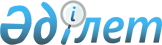 Об утверждении Единой бюджетной классификации Республики Казахстан
					
			Утративший силу
			
			
		
					Приказ Министра экономики и бюджетного планирования Республики Казахстан от 29 декабря 2003 года N 201. Зарегистрирован в Министерстве юстиции Республики Казахстан 29 декабря 2003 года N 2647. Утратил силу - приказом Министра экономики и бюджетного планирования РК от 02.06.2005г. N 75
 


Извлечение из приказа Министра экономики и бюджетного планирования






 Республики Казахстан от 02.06.2005г. N 75





      "В соответствии со статьей 27 Закона Республики Казахстан от 24 марта 1998 года "О нормативных правовых актах" и в связи с принятием постановления Правительства Республики Казахстан от 24 декабря 2004 года N 1362 "Об утверждении Единой бюджетной классификации Республики Казахстан" ПРИКАЗЫВАЮ:






      1. Признать утратившими силу приказы по Единой бюджетной классификации согласно приложению к настоящему приказу.






      2. Настоящий приказ вводится в действие с даты подписания и распространяется на отношения, возникшие с 1 января 2005 года.





 




      Министр





 




                                    Приложение 






                                    к приказу Министра 






                                    экономики и бюджетного 






                                    планирования






                                    Республики Казахстан 






                                    от 02.06.2005г. N 75





 




                        Перечень приказов






                по Единой бюджетной классификации





 




      ...






      52. Приказ Министра экономики и бюджетного планирования Республики Казахстан от 29 декабря 2003 года N 201 "Об утверждении Единой бюджетной классификации Республики Казахстан" ...".






--------------------------------------------------------------------





 



 



      Приказываю:      



      1. Утвердить Единую бюджетную классификацию Республики Казахстан согласно приложению.




      2. Департаменту методологии бюджетного процесса и функционального анализа (Д.М. Шаженова) совместно с Юридическим управлением (М.Д. Айтенов) обеспечить государственную регистрацию настоящего приказа в Министерстве юстиции Республики Казахстан.




      3. Настоящий приказ вводится в действие с 1 января 2004 года и не распространяется на заключительные операции, осуществляемые в счетный период на 2003 год.

     

И.о. Министра


Приложение к приказу       



Министра экономики и       



бюджетного планирования    



Республики Казахстан       



от 29 декабря 2003 г. N 201  



           Единая




 




бюджетная классификация Республики Казахстан





 




                      Классификация доходов бюджета 




<*>






     Сноска. Классификация с изменениями - приказом Министра экономики и бюджетного планирования Республики Казахстан от 25 мая 2004 года 


 N 77 


 ; от 28 июля 2004 г. 


 N 111 


 .



 



_________________________________________________________________________



Категория                |                Наименование                    



    Класс                |



        Подкласс         |



            Специфика    |



                Дата     |



                окончания|



                действия |



_________________________|_______________________________________________



1                         Налоговые поступления



    01                    Подоходный налог



        1                 Корпоративный подоходный налог



            01            Корпоративный подоходный налог с юридических     



                          лиц-резидентов



            02            Корпоративный подоходный налог с юридических     



                          лиц-нерезидентов



            03            Корпоративный подоходный налог с юридических     



                          лиц-резидентов, удерживаемый у источника 



                          выплаты



            04            Корпоративный подоходный налог с юридических     



                          лиц-нерезидентов, удерживаемый у источника 



                          выплаты



            05            Корпоративный подоходный налог с юридических     



                          лиц-организаций сырьевого сектора по перечню, 



                          устанавливаемому Правительством Республики       



                          Казахстан



            06            Корпоративный подоходный налог с юридических     



                          лиц-резидентов, удерживаемый у источника 



                          выплаты организациями сырьевого сектора по       



                          перечню, устанавливаемому Правительством 



                          Республики Казахстан



            07            Корпоративный подоходный налог с юридических     



                          лиц-нерезидентов, удерживаемый у источника 



                          выплаты организациями сырьевого сектора по       



                          перечню, устанавливаемому Правительством 



                          Республики Казахстан



        2                 Индивидуальный подоходный налог



            01            Индивидуальный подоходный налог с доходов,       



                          облагаемых у источника выплаты



            02            Индивидуальный подоходный налог с доходов, не    



                          облагаемых у источника выплаты



            03            Индивидуальный подоходный налог с физических     



                          лиц, осуществляющих деятельность по разовым 



                          талонам



    03                    Социальный налог



        1                 Социальный налог



            01            Социальный налог



    04                    Hалоги на собственность



        1                 Hалоги на имущество



            01            Налог на имущество юридических лиц и             



                          индивидуальных предпринимателей



            02            Hалог на имущество физических лиц



        2                 Сбор за регистрацию эмиссии ценных бумаг и       



                          присвоение национального идентификационного 



                          номера эмиссии акций, не подлежащей              



                          государственной регистрации



            01 01.01.2002 Сбор за регистрацию эмиссии ценных бумаг и       



                          присвоение национального идентификационного 



                          номера эмиссии акций, не подлежащей              



                          государственной регистрации



        3                 Земельный налог



            01            Земельный налог с физических лиц на земли      



                          сельскохозяйственного назначения



            02            Земельный налог с физических лиц на земли 



                          населенных пунктов



            03            Земельный налог на земли промышленности,         



                          транспорта, связи, обороны и иного 



                          несельскохозяйственного назначения



            04            Земельный налог на земли лесного фонда



            05            Земельный налог на земли водного фонда



            06            Земельный налог на земли особо охраняемых        



                          природных территорий, земли оздоровительного, 



                          рекреационного и историко-культурного назначения  



            07            Земельный налог с юридических лиц и



                          индивидуальных предпринимателей, частных 



                          нотариусов и адвокатов на земли 



                          сельскохозяйственного назначения



            08            Земельный налог с юридических лиц, 



                          индивидуальных предпринимателей, 



                          частных нотариусов и адвокатов 



                          на земли населенных пунктов 



        4                 Hалог на транспортные средства



            01            Hалог на транспортные средства с юридических лиц



            02            Hалог на транспортные средства с физических лиц



        5                 Единый земельный налог



            01            Единый земельный налог



    05                    Внутренние налоги на товары, работы и услуги



        1                 Hалог на добавленную стоимость



            01            Hалог на добавленную стоимость на произведенные  



                          товары, выполненные работы и оказанные 



                          услуги на территории Республики Казахстан



            02            Hалог на добавленную стоимость на товары,        



                          импортируемые на территорию Республики           



                          Казахстан, кроме налога на добавленную стоимость 



                          на товары, происходящие и импортируемые с        



                          территории Российской Федерации



            03            Налог на добавленную стоимость на произведенные  



                          товары, выполненные работы и оказанные услуги от 



                          организаций сырьевого сектора по перечню,        



                          устанавливаемому Правительством Республики       



                          Казахстан



            04            Налог на добавленную стоимость за нерезидента  



            05            Налог на добавленную стоимость на товары,        



                          происходящие и импортируемые с территории 



                          Российской Федерации



            06            Налог на добавленную стоимость, доначисленный в



                          результате проведения независимой экспертизы



                          таможенной стоимости товаров, импортируемых 



                          на территорию Республики Казахстан, кроме налога 



                          на добавленную стоимость на товары, происходящие 



                          и импортируемые с территории Российской 



                          Федерации



            07            Налог на добавленную стоимость, доначисленный в



                          результате проведения независимой экспертизы



                          таможенной стоимости товаров, происходящих и



                          импортируемых с территории Российской Федерации



        2                 Акцизы



            01            Все виды спирта, произведенные на территории     



                          Республики Казахстан



            02            Водка, произведенная на территории Республики    



                          Казахстан



            03            Ликеро-водочные изделия и прочие крепко-



                          алкогольные напитки, произведенные на 



                          территории Республики Казахстан



            04            Вина, произведенные на территории Республики     



                          Казахстан



            05            Коньяки, произведенные на территории Республики  



                          Казахстан



            06            Шампанские вина, произведенные на территории     



                          Республики Казахстан



            07            Пиво, произведенное на территории Республики     



                          Казахстан



            08            Слабоградусные ликероводочные изделия и прочие



                          слабоалкогольные напитки с объемной долей 



                          этилового спирта от 12 до 30 процентов, 



                          произведенные на территории     



                          Республики Казахстан



            09            Икра осетровых и лососевых рыб, произведенная на 



                          территории Республики Казахстан



            10            Табачные изделия с фильтром, произведенные на    



                          территории Республики Казахстан



            11            Табачные изделия без фильтра и прочие изделия,   



                          содержащие табак, произведенные на территории 



                          Республики Казахстан



            12            Винные напитки, произведенные на территории



                          Республики Казахстан



            13 01.01.2002 Изделия из хрусталя, хрустальные осветительные   



                          приборы, произведенные на территории 



                          Республики Казахстан



            14            Прочие слабоалкогольные напитки с объемной долей



                          долей этилового спирта до 12 процентов,



                          импортируемые на территорию Республики Казахстан



            15            Винные напитки, импортируемые на территорию



                          Республики Казахстан



            16            Акцизы, доначисленные в результате проведения



                          независимой экспертизы таможенной стоимости



                          прочих слабоалкогольных напитков с объемной 



                          долей этилового спирта до 12 процентов, 



                          импортируемых на территорию Республики 



                          Казахстан 



            17 01.01.2004 Ювелирные изделия из золота, платины или         



                          серебра, произведенные на территории Республики 



                          Казахстан



            18            Виноматериалы, произведенные на территории       



                          Республики Казахстан



            19            Акцизы, доначисленные в результате проведения



                          независимой экспертизы таможенной стоимости



                          винных напитков, импортируемых на территорию



                          Республики Казахстан 



            21            Огнестрельное и газовое оружие (кроме            



                          приобретаемого для нужд органов государственной  



                          власти), произведенное на территории Республики  



                          Казахстан



            23            Игорный бизнес



            24            Организация и проведение лотерей



            28 01.01.2002 Электроэнергия, произведенная на территории      



                          Республики Казахстан



            29            Сырая нефть, включая газовый конденсат,          



                          произведенная на территории Республики Казахстан



            30 01.01.2002 Бензин (за исключением авиационного),            



                          произведенный на территории Республики           



                          Казахстан, кроме реализуемого со специально      



                          оборудованных стационарных пунктов конечному 



                          потребителю



            31 01.01.2002 Бензин (за исключением авиационного),            



                          реализуемый со специально оборудованных          



                          стационарных пунктов конечному потребителю



            32 01.01.2002 Дизельное топливо, произведенное на территории   



                          Республики Казахстан, кроме реализуемого со 



                          специально оборудованных стационарных пунктов    



                          конечному потребителю



            33 01.01.2002 Дизельное топливо, реализуемое со специально     



                          оборудованных стационарных пунктов конечному 



                          потребителю



            34 01.01.2002 Бензин (кроме авиационного), реализуемый



                          юридическими и физическими лицами оптом (для     



                          целей дальнейшей перепродажи)



            35 01.01.2002 Дизельное топливо, реализуемое юридическими и    



                          физическими лицами оптом (для целей дальнейшей 



                          перепродажи)



            36            Легковые автомобили (кроме автомобилей с ручным  



                          управлением, специально предназначенных для 



                          инвалидов), произведенные на территории          



                          Республики Казахстан



            37            Прочие слабоалкогольные напитки с объемной 



                          долей этилового спирта до 12 процентов, 



                          произведенные на территории Республики Казахстан



            41            Все виды спирта, импортируемые на территорию     



                          Республики Казахстан



            42            Водка, импортируемая на территорию Республики    



                          Казахстан



            43            Крепкие ликероводочные изделия и прочие      



                          крепкоалкогольные напитки,            



                          импортируемые на территорию Республики 



                          Казахстан



            44            Вина, импортируемые на территорию Республики     



                          Казахстан



            45            Коньяк, импортируемый на территорию Республики  



                          Казахстан



            46            Шампанские вина, импортируемые на территорию     



                          Республики Казахстан



            47            Пиво, импортируемое на территорию Республики     



                          Казахстан



            48            Слабоградусные ликероводочные изделия и прочие



                          слабоалкогольные напитки с объемной долей 



                          этилового спирта от 12 до 30 процентов, 



                          импортируемые на территорию        



                          Республики Казахстан



            49            Икра осетровых и лососевых рыб, импортируемая на 



                          территорию Республики Казахстан



            50            Табачные изделия, импортируемые на территорию    



                          Республики Казахстан



            51            Прочие изделия, содержащие табак, импортируемые  



                          на территорию Республики Казахстан



            53 01.01.2002 Изделия из хрусталя, хрустальные осветительные   



                          приборы, импортируемые на территорию 



                          Республики Казахстан



            55            Легковые автомобили (кроме автомобилей с ручным  



                          управлением, специально предназначенных для 



                          инвалидов), импортируемые на территорию          



                          Республики Казахстан



            57 01.01.2004 Ювелирные изделия из золота, платины или         



                          серебра, импортируемые на территорию Республики 



                          Казахстан



            58            Виноматериалы, импортируемые на территорию       



                          Республики Казахстан



            59            Дизельное топливо, импортируемое на территорию   



                          Республики Казахстан



            60            Бензин (за исключением авиационного),            



                          импортируемый на территорию Республики Казахстан



            61            Огнестрельное и газовое оружие (кроме            



                          приобретаемого для нужд органов государственной  



                          власти), импортируемое на территорию Республики  



                          Казахстан



            68 01.01.2002 Электроэнергия, импортируемая на территорию      



                          Республики Казахстан



            69            Сырая нефть, включая газовый конденсат,          



                          импортируемая на территорию Республики Казахстан



            70            Акцизы, доначисленные в результате проведения



                          независимой экспертизы таможенной стоимости всех



                          видов спирта, импортируемых на территорию



                          Республики Казахстан 



            71            Акцизы, доначисленные в результате проведения



                          независимой экспертизы таможенной стоимости



                          водки, импортируемой на территорию Республики



                          Казахстан 



            72            Акцизы, доначисленные в результате проведения



                          независимой экспертизы таможенной стоимости



                          крепких ликероводочных изделий и прочих



                          крепкоалкогольных напитков,



                          импортируемых на территорию Республики Казахстан



            73            Акцизы, доначисленные в результате проведения



                          независимой экспертизы таможенной стоимости вин,



                          импортируемых на территорию Республики Казахстан



            74            Акцизы, доначисленные в результате проведения



                          независимой экспертизы таможенной стоимости



                          коньяка, импортируемого на территорию 



                          Республики Казахстан



            75            Акцизы, доначисленные в результате проведения



                          независимой экспертизы таможенной стоимости



                          шампанских вин, импортируемых на территорию



                          Республики Казахстан



            76            Акцизы, доначисленные в результате проведения



                          независимой экспертизы таможенной стоимости



                          пива, импортируемого на территорию 



                          Республики Казахстан



            77            Акцизы, доначисленные в результате проведения



                          независимой экспертизы таможенной стоимости



                          слабоградусных ликероводочных изделий и прочих



                          слабоалкогольных напитков с объемной долей 



                          этилового спирта от 12 до 30 процентов, 



                          импортируемых на территорию     



                          Республики Казахстан



            78            Акцизы, доначисленные в результате проведения



                          независимой экспертизы таможенной стоимости икры



                          осетровых и лососевых рыб, импортируемой на



                          территорию Республики Казахстан



            79            Акцизы, доначисленные в результате проведения



                          независимой экспертизы таможенной стоимости



                          табачных изделий, импортируемых на территорию



                          Республики Казахстан



            80            Акцизы, доначисленные в результате проведения



                          независимой экспертизы таможенной стоимости



                          прочих изделий, содержащих табак, импортируемых



                          на территорию Республики Казахстан



            81            Акцизы, доначисленные в результате проведения



                          независимой экспертизы таможенной стоимости



                          легковых автомобилей (кроме автомобилей с 



                          ручным управлением, специально предназначенных



                          для инвалидов), импортируемых на территорию



                          Республики Казахстан



            82 01.01.2004 Акцизы, доначисленные в результате проведения



                          независимой экспертизы таможенной стоимости



                          ювелирных изделий из золота, платины или 



                          серебра, импортируемых на территорию Республики



                          Казахстан



            83            Акцизы, доначисленные в результате проведения



                          независимой экспертизы таможенной стоимости



                          виноматериалов, импортируемых на территорию



                          Республики Казахстан



            84            Акцизы, доначисленные в результате проведения



                          независимой экспертизы таможенной стоимости



                          дизельного топлива, импортируемого на 



                          территорию Республики Казахстан



            85            Акцизы, доначисленные в результате проведения



                          независимой экспертизы таможенной стоимости



                          бензина (за исключением авиационного), 



                          импортируемого на территорию Республики 



                          Казахстан



            86            Акцизы, доначисленные в результате проведения



                          независимой экспертизы таможенной стоимости     



                          огнестрельного и газового оружия (кроме         



                          приобретаемого для нужд органов государственной



                          власти), импортируемого на территорию Республики



                          Казахстан



            87            Акцизы, доначисленные в результате проведения



                          независимой экспертизы таможенной стоимости



                          сырой нефти, включая газовый конденсат, 



                          импортируемый на территорию Республики Казахстан



            90            Бензин (за исключением авиационного) собственного



                          производства, реализуемый производителями оптом



            91            Дизельное топливо собственного производства,



                          реализуемое производителями оптом



            92            Бензин (за исключением авиационного) 



                          собственного производства, реализуемый 



                          производителями в розницу, а также используемый 



                          на собственные производственные нужды



            93            Дизельное топливо собственного производства, 



                          реализуемое производителями в розницу, а также 



                          используемое на собственные 



                          производственные нужды



            94            Бензин (за исключением авиационного), 



                          реализуемый юридическими и физическими лицами 



                          оптом



            95            Дизельное топливо, реализуемое юридическими и 



                          физическими лицами оптом



            96            Бензин (за исключением авиационного), 



                          реализуемый юридическими и физическими лицами 



                          в розницу, а также используемый на собственные 



                          производственные нужды



            97            Дизельное топливо, реализуемое юридическими и 



                          физическими лицами в розницу, а также 



                          используемое на собственные производственные 



                          нужды



        3                 Поступления за использование природных и других  



                          ресурсов



            02            Налог на сверхприбыль



            03            Плата за пользование водными ресурсами           



                          поверхностных источников



            04            Плата за лесные пользования



            05            Бонусы



            06            Роялти



            07            Рентный налог на экспортируемую сырую нефть



            08            Доля Республики Казахстан по разделу продукции   



                          по заключенным контрактам



            09            Плата за использование радиочастотного спектра



            10            Плата за пользование судоходными водными путями



            11            Плата за пользование животным миром



            12 01.01.2002 Плата за охрану и воспроизводство животного мира



            13            Плата за использование особо охраняемых          



                          природных территорий республиканского значения 



            14            Плата за использование особо охраняемых          



                          природных территорий местного значения



            15            Плата за пользование земельными участками



            16            Плата за загрязнение окружающей среды



            22            Налог на сверхприбыль от организаций сырьевого   



                          сектора (юридических лиц по перечню, 



                          устанавливаемому Правительством Республики       



                          Казахстан)



            25            Бонусы от организаций сырьевого сектора          



                          (юридических лиц по перечню, устанавливаемому 



                          Правительством Республики Казахстан)



            26            Роялти от организаций сырьевого сектора          



                          (юридических лиц по перечню, устанавливаемому 



                          Правительством Республики Казахстан)



            28            Доля Республики Казахстан по разделу продукции   



                          по заключенным контрактам от организаций 



                          сырьевого сектора (юридических лиц по перечню,  



                          устанавливаемому Правительством Республики 



                          Казахстан)



        4                 Сборы за ведение предпринимательской и           



                          профессиональной деятельности



            01            Сбор за государственную регистрацию              



                          индивидуальных предпринимателей



            02            Лицензионный сбор за право занятия отдельными    



                          видами деятельности



            03            Сбор за государственную регистрацию юридических  



                          лиц



            04            Сбор с аукционов



            05 01.01.2002 Сбор за право реализации товаров на рынках



            06            Сбор за проезд автотранспортных средств по       



                          территории Республики Казахстан, кроме сбора за 



                          проезд по платным государственным автомобильным  



                          дорогам местного значения



            07 01.01.2002 Сбор за использование юридическими и физическими 



                          лицами символики города Алматы в их фирменных    



                          наименованиях, знаках обслуживания, товарных     



                          знаках



            08 01.01.2002 Сбор за покупку физическими лицами наличной      



                          иностранной валюты



            09 01.01.2002 Сбор за использование юридическими (кроме        



                          госпредприятий, госучреждений и некоммерческих 



                          организаций) и физическими лицами слов           



                          "Казахстан", "Республика", "Национальный"        



                          (полных, а также любых производных от них) в их  



                          фирменных наименованиях



            10            Сбор за проезд по платным государственным        



                          автомобильным дорогам местного значения



            11 01.01.2003 Гербовый сбор 



            12            Сбор за государственную регистрацию              



                          радиоэлектронных средств и высокочастотных       



                          устройств



            13            Сбор за выдачу разрешения на использование       



                          радиочастотного спектра телевизионным и 



                          радиовещательным организациям



            14            Сбор за государственную регистрацию механических 



                          транспортных средств и прицепов



            15            Сбор за государственную регистрацию морских,     



                          речных и маломерных судов



            16            Сбор за государственную регистрацию              



                          лекарственных средств



            17            Сбор за государственную регистрацию гражданских  



                          воздушных судов



            18            Сбор за государственную регистрацию прав на      



                          недвижимое имущество и сделок с ним 



            19            Плата за размещение наружной (визуальной)        



                          рекламы в полосе отвода автомобильных дорог      



                          общего пользования республиканского значения



            20            Плата за размещение наружной (визуальной)        



                          рекламы в полосе отвода автомобильных дорог      



                          общего пользования местного значения и в         



                          населенных пунктах



    06                    Hалоги на международную торговлю и внешние       



                          операции



        1                 Таможенные платежи



            01            Таможенные пошлины на ввозимые товары, за 



                          исключением таможенных пошлин на ввозимые



                          товары, взимаемых с физических лиц с



                          применением единой ставки таможенной пошлины



            02            Таможенные пошлины на вывозимые товары



            03            Таможенные пошлины, доначисленные в результате



                          проведения независимой экспертизы таможенной



                          стоимости ввозимых товаров



            04            Таможенные пошлины на ввозимые товары,



                          взимаемые с физических лиц, в результате



                          введения единой ставки таможенной пошлины      



        2                 Прочие налоги на международную торговлю и        



                          операции



            01            Поступления от осуществления таможенного         



                          контроля и таможенных процедур



            02            Пошлины, взимаемые в качестве защитных мер       



                          отечественных товаропроизводителей



            03            Поступления от осуществления таможенного



                          контроля и таможенных процедур, доначисленные в



                          результате проведения независимой экспертизы 



                          таможенной стоимости ввозимых товаров



            04            Пошлины, взимаемые в качестве защитных мер



                          отечественных товаропроизводителей,



                          доначисленные в результате проведения



                          независимой экспертизы таможенной стоимости



                          ввозимых товаров



    07                    Прочие налоги



        1                 Прочие налоги



            02 01.01.2002 Поступление задолженности в местный бюджет



            09            Прочие налоговые поступления в республиканский   



                          бюджет



            10            Прочие налоговые поступления в местный бюджет



    08                    Обязательные платежи, взимаемые за совершение    



                          юридически значимых действий и (или) выдачу 



                          документов уполномоченными на то                 



                          государственными органами или должностными 



                          лицами



        1                 Государственная пошлина



            01            Консульский сбор



            02            Государственная пошлина, взимаемая с подаваемых



                          в суд исковых заявлений, с заявлений (жалоб) по



                          делам особого производства, с апелляционных



                          жалоб, с частных жалоб на определение суда по



                          вопросу о выдаче дубликата исполнительного



                          листа, с заявлений о вынесении судебного приказа,



                          а также за выдачу судом исполнительных листов



                          по решениям иностранных судов и арбитражей, копий



                          (дубликатов) документов 



            03            Государственная пошлина, взимаемая за совершение 



                          нотариальных действий, а также за выдачу 



                          копий (дубликатов) нотариально удостоверенных    



                          документов



            04            Государственная пошлина, взимаемая за 



                          регистрацию 



                          акта гражданского состояния, выдачу гражданам 



                          повторных свидетельств о регистрации акта 



                          гражданского состояния, а также свидетельств в 



                          связи с изменением, дополнением, исправлением и 



                          восстановлением записи актов о рождении, браке,  



                          расторжении брака, смерти



            05            Государственная пошлина, взимаемая за оформление 



                          документов на право выезда за границу и 



                          приглашение в Республику Казахстан лиц из других 



                          государств, а также за внесение изменений в эти 



                          документы



            06            Государственная пошлина, взимаемая за выдачу     



                          визы к паспортам иностранцев или заменяющим их 



                          документам на право выезда из Республики         



                          Казахстан и въезда в Республику Казахстан



            07            Государственная пошлина, взимаемая за оформление 



                          документов о приобретении гражданства 



                          Республики Казахстан, восстановлении в           



                          гражданстве Республики Казахстан и прекращении 



                          гражданства Республики Казахстан



            08            Государственная пошлина за регистрацию места     



                          жительства



            09            Государственная пошлина, взимаемая за выдачу     



                          разрешений на право охоты



            10            Государственная пошлина, взимаемая за            



                          регистрацию и перерегистрацию гражданского       



                          оружия (за исключением холодного охотничьего,    



                          пневматического и газовых аэрозольных устройств)



            11            Государственная пошлина за выдачу паспортов и    



                          удостоверений личности граждан Республики 



                          Казахстан



            12            Государственная пошлина за выдачу разрешений на  



                          хранение или хранение и ношение,                 



                          транспортировку, ввоз на территорию Республики   



                          Казахстан и вывоз из Республики Казахстан 



                          оружия и патронов к нему  



            13            Государственная пошлина за проставление апостиля



            14            Государственная пошлина, взимаемая за выдачу



                          водительских удостоверений



            15            Государственная пошлина, взимаемая за выдачу



                          свидетельств о государственной регистрации



                          транспортных средств



            16            Государственная пошлина, взимаемая за выдачу



                          государственных номерных знаков



2                         Неналоговые поступления



    01                    Доходы от предпринимательской деятельности и     



                          собственности



        1                 Фактическая прибыль ведомственных предприятий от 



                          реализации товаров и услуг с прибылью



            01            Доля прибыли республиканских государственных     



                          предприятий



            02            Доля прибыли коммунальных государственных        



                          предприятий



        2                 Hеналоговые поступления от юридических лиц и     



                          финансовых учреждений



            01            Поступления от дохода Hационального Банка        



                          Республики Казахстан



            02            Вознаграждения (интересы), полученные по         



                          депозитам Правительства Республики Казахстан



            03            Поступление дивидендов на пакеты акций,          



                          являющихся республиканской собственностью



            04            Вознаграждения (интересы) за размещение средств  



                          государственных внешних займов на счетах в 



                          банках второго уровня



            05 01.01.2002 Поступления от реализации конфискованного        



                          имущества, имущества, безвозмездно перешедшего в 



                          установленном порядке в республиканскую          



                          собственность, в том числе товаров 



                          и транспортных средств, оформленных в таможенном 



                          режиме отказа в пользу государства



            06            Вознаграждения от государственных эмиссионных    



                          ценных бумаг, приобретенных на 



                          организованном рынке ценных бумаг



            07 01.01.2002 Вознаграждения (интересы), полученные за         



                          предоставление государственных кредитов 



                          правительствам иностранных государств



            08 01.01.2002 Поступления от аренды земельных участков



            09 01.01.2002 Вознаграждения по кредитам, выделяемым из        



                          местного бюджета для осуществления региональных 



                          инвестиционных программ за счет средств,         



                          заимствованных местными исполнительными органами 



                          на эти цели



            11            Плата за предоставление в пользование информации 



                          о недрах



            12 01.01.2002 Поступления от продажи имущества, принадлежащего 



                          государственным учреждениям, финансируемым из    



                          республиканского бюджета



            13            Поступления доходов от государственных лотерей,  



                          кроме доходов от лотерей, проводимых по 



                          решениям местных представительных органов



            14 01.01.2002 Поступления от реализации бесхозяйного           



                          имущества, имущества, безвозмездно перешедшего в 



                          установленном порядке в коммунальную             



                          собственность, безнадзорных животных, находок, а 



                          также имущества, перешедшего по праву            



                          наследования к государству



            15            Поступление дивидендов на пакеты акций,          



                          являющихся коммунальной собственностью



            17            Поступления доходов от государственных лотерей,  



                          проводимых по решениям местных представительных  



                          органов



            18 01.01.2002 Поступления от продажи имущества, принадлежащего 



                          государственным учреждениям, финансируемым из    



                          местного бюджета



            20 01.01.2002 Вознаграждения (интересы), полученные за         



                          предоставление кредитов из республиканского      



                          бюджета нижестоящим бюджетам



            21 01.01.2002 Вознаграждения (интересы), полученные за         



                          предоставление кредитов из республиканского      



                          бюджета юридическим и физическим лицам



            22 01.01.2002 Вознаграждения (интересы), полученные за         



                          предоставление кредитов из местного бюджета 



                          юридическим и физическим лицам



            23 01.01.2002 Плата за размещение в полосе отвода              



                          государственных автомобильных дорог 



                          республиканского значения объектов сервиса и     



                          рекламы



            24 01.01.2002 Плата за размещение в полосе отвода              



                          государственных автомобильных дорог местного     



                          значения объектов сервиса и рекламы



            25 01.01.2002 Поступления от реализации вооружения и военной   



                          техники



            26            Поступления арендной платы за пользование        



                          военными полигонами



            27            Поступления арендной платы за пользование        



                          комплексом "Байконур"



            28            Поступления от аренды имущества республиканской  



                          собственности



            29            Поступления от аренды имущества коммунальной     



                          собственности



            30 01.01.2002 Поступления дебиторской, депонентской            



                          задолженности государственных учреждений, 



                          финансируемых из республиканского бюджета



            31 01.01.2002 Поступления дебиторской, депонентской            



                          задолженности государственных учреждений, 



                          финансирующихся из местного бюджета



            32 01.01.2002 Возврат неиспользованных средств, ранее          



                          полученных из республиканского бюджета



            33 01.01.2002 Возврат неиспользованных средств, ранее          



                          полученных из местного бюджета



            34 01.01.2002 Вознаграждения (интересы), полученные за         



                          предоставление кредитов из республиканского      



                          бюджета за счет правительственных внешних займов



            35 01.01.2003 Вознаграждения (интересы), полученные за         



                          предоставление кредитов из республиканского      



                          бюджета в рамках софинансирования инвестиционных 



                          проектов



            36 01.01.2002 Вознаграждения (интересы), полученные за         



                          предоставление ретроактивных кредитов



        3                 Прочие доходы от предпринимательской             



                          деятельности и собственности



            01            Поступления от возмещения потерь                 



                          сельскохозяйственного и лесохозяйственного       



                          производства при изъятии сельскохозяйственных и  



                          лесных угодий для использования их в целях, 



                          не связанных с ведением сельского и лесного      



                          хозяйства



            02            Поступления от реализации услуг, предоставляемых 



                          государственными учреждениями, финансируемыми из 



                          республиканского бюджета



            03            Поступления от реализации услуг, предоставляемых 



                          государственными учреждениями, финансируемыми из 



                          местного бюджета



            04            Плата за продажу права аренды земельных участков



            05            Поступления за предоставление услуг 



                          междугородней и международной связи



    02                    Административные сборы и платежи, доходы от      



                          некоммерческих и сопутствующих продаж



        1                 Административные сборы



            03 23.07.2002 Поступления от организаций за работы и услуги,   



                          выполняемые лицами, подвергшимися 



                          административному аресту



            04 01.01.2002 Плата за государственную регистрацию прав на     



                          недвижимое имущество и сделок с ним



            07 01.01.2002 Плата за выдачу паспортов и удостоверений        



                          личности граждан Республики Казахстан



            08 01.01.2002 Поступления от реализации услуг, предоставляемых 



                          государственными учреждениями, финансируемыми из 



                          республиканского бюджета



            09            Поступления удержаний из заработной платы        



                          осужденных к исправительным работам



            10 01.01.2002 Единовременные сборы за выдачу разрешений в      



                          сфере оборота оружия



            12 01.01.2002 Плата за загрязнение окружающей среды



            13            Плата за регистрацию залога движимого имущества



            18 01.01.2002 Поступления от реализации услуг, предоставляемых 



                          государственными учреждениями, финансируемыми из 



                          местного бюджета



        2                 Государственная пошлина



            01 01.01.2002 Консульские сборы



            02 01.01.2002 Государственная пошлина, взимаемая с подаваемых  



                          в суд исковых заявлений, с заявлений (жалоб) 



                          по делам особого производства, с кассационных    



                          жалоб, а также за выдачу судом копий             



                          (дубликатов) документов



            03 01.01.2002 Государственная пошлина, взимаемая за совершение 



                          нотариальных действий, а также за выдачу 



                          копий (дубликатов) нотариально удостоверенных    



                          документов



            04 01.01.2002 Государственная пошлина, взимаемая за            



                          регистрацию актов гражданского состояния, а      



                          также за выдачу повторных свидетельств о         



                          регистрации актов гражданского состояния и 



                          свидетельств в связи с изменением, дополнением,  



                          исправлением и восстановлением



            05 01.01.2002 Государственная пошлина, взимаемая за оформление 



                          документов на право выезда за границу и 



                          приглашение в Республику Казахстан лиц из других 



                          государств, а также за внесение изменений в эти 



                          документы



            06 01.01.2002 Государственная пошлина, взимаемая за выдачу     



                          визы к паспортам иностранцев или заменяющим их 



                          документам на право выезда из Республики         



                          Казахстан и въезда в Республику Казахстан



            07 01.01.2002 Государственная пошлина, взимаемая за оформление 



                          документов о приобретении гражданства 



                          Республики Казахстан и прекращении гражданства   



                          Республики Казахстан



            08 01.01.2002 Государственная пошлина, взимаемая за            



                          регистрацию места жительства



            09 01.01.2002 Государственная пошлина, взимаемая за выдачу     



                          разрешений на право охоты



            10 01.01.2002 Государственная пошлина, взимаемая за            



                          регистрацию и перерегистрацию гражданского       



                          оружия (за исключением холодного охотничьего,    



                          пневматического и газовых аэрозольных 



                          устройств)



       3                  Прочие платежи и доходы от некоммерческих и      



                          сопутствующих продаж



            03            Поступления денег от проведения государственных  



                          закупок, организуемых государственными 



                          учреждениями, финансируемыми из республиканского 



                          бюджета



            04            Поступления денег от проведения государственных  



                          закупок, организуемых государственными 



                          учреждениями, финансируемыми из местного бюджета



            05            Поступления от реализации конфискованного        



                          имущества, имущества, безвозмездно перешедшего в 



                          установленном порядке в республиканскую          



                          собственность, в том числе товаров и             



                          транспортных средств, оформленных в таможенном   



                          режиме отказа в пользу государства



            06            Поступления от реализации бесхозяйного           



                          имущества, имущества, безвозмездно перешедшего в 



                          установленном порядке в коммунальную             



                          собственность, безнадзорных животных, находок, а 



                          также имущества, перешедшего по праву            



                          наследования к государству



    03                    Поступления по штрафам и санкциям



        1                 Поступления по штрафам и санкциям



            01            Административные штрафы и санкции, взимаемые     



                          центральными государственными органами, их 



                          территориальными подразделениями



            02            Поступления платы от лиц, помещенных в           



                          медицинские вытрезвители



            03 20.06.2003 Поступление суммы дохода, полученного от         



                          реализации продукции, работ и услуг, не 



                          соответствующих требованиям стандартов и правил  



                          сертификации



            04            Поступление изъятых доходов, полученных от       



                          безлицензионной деятельности, в отношении        



                          которой установлен лицензионный порядок, за      



                          исключением доходов, полученных от деятельности  



                          казино, тотализаторов и игорного бизнеса



            05 01.01.2002 Поступление сумм штрафов за вывоз продукции без  



                          лицензии



            06            Исполнительская санкция



            07            Поступление сумм санкций, применяемых к банкам   



                          второго уровня за нарушение экономических 



                          нормативов и сроков предоставления               



                          статистической отчетности, установленных         



                          Hациональным Банком Республики Казахстан



            08 01.01.2003 Поступление сумм санкций, применяемых к банкам   



                          второго уровня за несвоевременное зачисление 



                          заработной платы на счета по вкладам



            09            Поступление от банков или организаций,           



                          осуществляющих отдельные виды банковских         



                          операций, сумм пени и штрафов за                 



                          несвоевременное исполнение норм налогового 



                          законодательства



            10            Штрафы за нарушение законодательства об охране   



                          окружающей среды



            11            Административные штрафы и санкции, взимаемые     



                          местными государственными органами



            12            Прочие санкции и штрафы, взимаемые               



                          государственными учреждениями, финансируемыми из 



                          республиканского бюджета



            13            Прочие санкции и штрафы, взимаемые               



                          государственными учреждениями, финансируемыми из 



                          местного бюджета



            14            Поступление изъятых доходов, полученных от       



                          безлицензионной деятельности казино,             



                          тотализаторов и игорного бизнеса, в отношении    



                          которой установлен лицензионный порядок



            15            Поступление изъятых доходов частных              



                          предпринимателей, полученных от деятельности без 



                          государственной регистрации



            16            Поступления доходов, полученные в результате 



                          нарушения антимонопольного законодательства



    04                    Вознаграждения (интересы) по кредитам



        1                 Вознаграждения (интересы), полученные за         



                          предоставление кредитов из республиканского      



                          бюджета юридическим лицам



            01            Вознаграждения (интересы) по кредитам, выданным  



                          в рамках программы организации лизинга



            02            Вознаграждения (интересы) по кредитам, выданным  



                          для софинансирования инвестиционных проектов



            03            Вознаграждения (интересы) по кредитам, выданным  



                          в рамках программного займа АБР для 



                          сельскохозяйственного сектора



            04            Вознаграждения (интересы) по кредитам, выданным  



                          АО "Эксимбанк Казахстан" для финансирования     



                          инвестиционных проектов



            05            Вознаграждения (интересы) по кредитам, выданным  



                          на производство животноводческой продукции 



                          и ее закуп



            06            Вознаграждения (интересы) по прочим кредитам



            07            Вознаграждения по кредитам, выданным на развитие 



                          малого предпринимательства



            08            Вознаграждения (интересы) по кредитам, выданным 



                          в рамках лизинга оборудования для предприятий по 



                          переработке продукции



            09            Вознаграждения (интересы) по кредитам, 



                          выданным на сельскохозяйственное производство



                          через систему сельских кредитных товариществ 



        2                 Вознаграждения (интересы) по кредитам, выданным  



                          из республиканского бюджета физическим лицам     



                          через финансовых агентов Правительства           



                          Республики Казахстан



            01            Вознаграждения (интересы) по кредитам, выданным  



                          в рамках программы жилищного строительства 



                          и приобретения жилья 



        3                 Вознаграждения (интересы) по кредитам, выданным  



                          из республиканского бюджета местным 



                          исполнительным органам 



            01            Вознаграждения (интересы) по кредитам, выданным



                          из республиканского бюджета местным 



                          исполнительным органам 



            02 01.01.2003 Вознаграждения (интересы) по семенной ссуде,     



                          выданной на организацию посевной компании 1999 



                          года



            03            Вознаграждения (интересы) по кредитам, выданным  



                          на иные цели



        4                 Вознаграждения (интересы) по кредитам, выданным  



                          из республиканского бюджета за счет средств 



                          правительственных внешних займов юридическим     



                          лицам



            01            Вознаграждения (интересы) по кредитам, выданным  



                          для реализации проекта технической помощи



            02            Вознаграждения (интересы) по кредитам, выданным  



                          для реализации проекта развития предприятий и 



                          финансового сектора



            03            Вознаграждения (интересы) по кредитам, выданным  



                          для реализации проекта поддержки малого и 



                          среднего бизнеса



            04            Вознаграждения (интересы) по кредитам, выданным  



                          для реализации проекта постприватизационной 



                          поддержки сельского хозяйства



            05            Вознаграждения (интересы) по кредитам, выданным  



                          для реализации проекта технической помощи 



                          нефтяной отрасли



            06            Вознаграждения (интересы) по кредитам, выданным  



                          для реализации проекта строительства 



                          международного аэропорта в городе Астане



            07            Вознаграждения (интересы) по кредитам, выданным  



                          для реализации проекта усовершенствования 



                          ирригационных и дренажных систем 



        5                 Вознаграждения (интересы) по кредитам, выданным  



                          из республиканского бюджета за счет средств 



                          правительственных внешних займов местным         



                          исполнительным органам



            01            Вознаграждения (интересы) по кредитам, выданным  



                          для реализации проекта развития городского 



                          транспорта



            02            Вознаграждения (интересы) по кредитам, выданным  



                          для реализации проекта водоснабжения и 



                          санитарии города Атырау 



            03            Вознаграждения (интересы) по кредитам, выданным  



                          для реализации проекта реконструкции системы 



                          водоснабжения и водоотведения города Алматы



            04            Вознаграждения (интересы) по кредитам, выданным  



                          для реализации проекта совершенствования 



                          управления водными ресурсами и восстановления    



                          земель



        6                 Вознаграждения (интересы) по оплаченным          



                          юридическими лицами требованиям по 



                          государственным гарантиям



            01            Вознаграждения (интересы) по оплаченным          



                          юридическими лицами требованиям по               



                          государственным гарантиям



        7                 Вознаграждения (интересы) по внешним кредитам,   



                          выданным правительствам иностранных 



                          государств



            01            Вознаграждения (интересы) по внешним кредитам,   



                          выданным правительствам иностранных 



                          государств



        8                 Вознаграждения (интересы) по кредитам, выданным  



                          из местного бюджета юридическим лицам



            01            Вознаграждения (интересы) по кредитам, выданным  



                          для развития малого предпринимательства



            02            Вознаграждения (интересы) по кредитам, выданным  



                          сельхозтоваропроизводителям



            03            Вознаграждения (интересы) по кредитам, выданным  



                          для поддержки и развития отраслей экономики



            04            Вознаграждения (интересы) по кредитам, выданным  



                          на местные инвестиционные проекты



            05            Вознаграждения (интересы) по прочим кредитам



    05                    Прочие неналоговые поступления



        1                 Прочие неналоговые поступления



            01            Hевыясненные поступления



            02            Доля Республики Казахстан при распределении      



                          дополнительной и добавочной пошлин



            04            Поступление сумм от добровольной сдачи или       



                          взыскания незаконно полученного имущества или 



                          стоимости незаконно предоставленных услуг лицам, 



                          уполномоченным на выполнение государственных     



                          функций, или лицам, приравненным к ним



            05            Средства, полученные от природопользователей по  



                          искам о возмещении вреда, средства от 



                          реализации конфискованных орудий охоты и         



                          рыболовства, незаконно добытой продукции



            06            Возмещение осужденными к лишению свободы         



                          стоимости питания, вещевого имущества и 



                          коммунально-бытовых, лечебно-профилактических    



                          услуг, ущерба, причиненного государству, 



                          исправительному учреждению, дополнительных       



                          затрат, связанных с пресечением побега



            09            Прочие неналоговые поступления в республиканский 



                          бюджет



            10            Прочие неналоговые поступления в местный бюджет



            11            Поступления из Национального фонда Республики    



                          Казахстан в виде компенсации потерь 



                          республиканского бюджета по корпоративному       



                          подоходному налогу с юридических лиц-



                          организаций сырьевого сектора



            12            Поступления из Национального фонда Республики



                          Казахстан в виде компенсации потерь



                          республиканского бюджета по корпоративному       



                          подоходному налогу с юридических лиц-резидентов, 



                          удерживаемый у источника выплаты организациями   



                          сырьевого сектора



            13            Поступления из Национального фонда Республики    



                          Казахстан в виде компенсации потерь 



                          республиканского бюджета по корпоративному       



                          подоходному налогу с юридических лиц-



                          нерезидентов, удерживаемый у источника выплаты   



                          организациями сырьевого сектора



            14            Поступления из Национального фонда Республики    



                          Казахстан в виде компенсации потерь 



                          республиканского бюджета по налогу на            



                          добавленную стоимость от организаций 



                          сырьевого сектора



            15            Поступления из Национального фонда Республики    



                          Казахстан в виде компенсации потерь 



                          республиканского бюджета по налогу на            



                          сверхприбыль от организаций сырьевого сектора



            16            Поступления из Национального фонда Республики    



                          Казахстан в виде компенсации потерь 



                          республиканского бюджета по бонусам от           



                          организаций сырьевого сектора



            17            Поступления из Национального фонда Республики    



                          Казахстан в виде компенсации потерь 



                          республиканского бюджета по роялти от            



                          организаций сырьевого сектора



            18            Поступления из Национального фонда Республики    



                          Казахстан в виде компенсации потерь 



                          республиканского бюджета по доле Республики      



                          Казахстан по разделу продукции по заключенным 



                          контрактам от организаций сырьевого сектора



            19 01.01.2002 Поступления из Национального фонда Республики    



                          Казахстан в виде компенсации потерь местного 



                          бюджета по корпоративному подоходному налогу с   



                          юридических лиц-организаций сырьевого сектора



            20 01.01.2002 Поступления из Национального фонда Республики    



                          Казахстан в виде компенсации потерь местного 



                          бюджета по корпоративному подоходному налогу с   



                          юридических лиц-резидентов, удерживаемый у 



                          источника выплаты организациями сырьевого 



                          сектора



            21 01.01.2002 Поступления из Национального фонда Республики    



                          Казахстан в виде компенсации потерь местного 



                          бюджета по корпоративному подоходному налогу с   



                          юридических лиц-нерезидентов, удерживаемый 



                          у источника выплаты организациями сырьевого      



                          сектора



            22 01.01.2003 Поступления из Национального фонда Республики    



                          Казахстан в виде компенсации потерь местного 



                          бюджета по доле Республики Казахстан по разделу  



                          продукции по заключенным контрактам от 



                          организаций сырьевого сектора



            23            Поступления дебиторской, депонентской            



                          задолженности государственных учреждений, 



                          финансируемых из республиканского бюджета



            24            Поступления дебиторской, депонентской            



                          задолженности государственных учреждений, 



                          финансирующихся из местного бюджета



            25            Возврат неиспользованных средств, ранее          



                          полученных из республиканского бюджета



            26            Возврат неиспользованных средств, ранее          



                          полученных из местного бюджета



3                         Доходы от операций с капиталом



    01                    Продажа основного капитала



        1                 Продажа основного капитала



            03            Поступления от продажи имущества, закрепленного  



                          за государственными учреждениями, 



                          финансируемыми из местного бюджета



            04            Поступления от продажи имущества, закрепленного  



                          за государственными учреждениями, 



                          финансируемыми из республиканского бюджета



            05 01.01.2002 Поступления от реализации зерна, закупаемого для



                          самообеспечения регионов



            06            Поступления от реализации вооружения и военной   



                          техники



    02                    Продажа товаров из государственных запасов



        1                 Продажа товаров из государственных запасов



            01            Поступления от погашения задолженности за        



                          полученные товары из государственных резервов



            02            Поступления от реализации сверхнормативных       



                          запасов



            03            Поступления от реализации зерна из               



                          государственных ресурсов



            04            Поступления от реализации материальных ценностей 



                          мобилизационного резерва



    03                    Продажа земли и нематериальных активов



        1                 Продажа земли и нематериальных активов



            02            Продажа нематериальных активов



            03            Поступления от продажи земельных участков и      



                          права постоянного землепользования



            04            Поступления от продажи государством земельных 



                          участков сельскохозяйственного назначения в 



                          частную собственность



4                         Полученные официальные трансферты 



    01                    Трансферты из нижестоящих органов                



                          государственного управления



        2                 Трансферты из областных бюджетов, бюджетов       



                          городов Астаны и Алматы



            01            Текущие



            02            Капитальные



            04 01.01.2004 Бюджетное изъятие из областного бюджета          



                          Актюбинской области



            06            Бюджетное изъятие из областного бюджета          



                          Атырауской области



            07 01.01.2002 Бюджетное изъятие из областного бюджета          



                          Восточно-Казахстанской области



            09 01.01.2004 Бюджетное изъятие из областного бюджета          



                          Западно-Казахстанской области



            10 01.01.2003 Бюджетное изъятие из областного бюджета          



                          Карагандинской области



            12 01.01.2004 Бюджетное изъятие из областного бюджета          



                          Костанайской области



            13            Бюджетное изъятие из областного бюджета          



                          Мангистауской области



            14 01.01.2004 Бюджетное изъятие из областного бюджета          



                          Павлодарской области



            17            Бюджетное изъятие из бюджета города Алматы



            18            Бюджетное изъятие из бюджета города Астаны



        3                 Трансферты из районных (городских) бюджетов



            01            Текущие



            02            Капитальные



            03            Бюджетное изъятие из районных (городских)        



                          бюджетов 



    02                    Трансферты из вышестоящих органов                



                          государственного управления



        1                 Трансферты из республиканского бюджета



            01            Текущие



            02            Капитальные



            03            Субвенции



            04            Целевые инвестиционные трансферты



        2                 Трансферты из областного бюджета



            01            Текущие



            02            Капитальные



            03            Субвенции



            04            Целевые инвестиционные трансферты



    09                    Из прочих источников



        1                 Гранты



            01 01.01.2002 Проведение геолого-геофизических исследований



            02 01.01.2002 Пилотный проект "Водоснабжение Казалинска/       



                          Новоказалинска Кызылординской области"



            03 01.01.2002 Реабилитация и управление окружающей средой      



                          бассейнов рек Нура и Ишим



            04 01.01.2002 Трансграничный проект "Сохранение                



                          биоразнообразия Западного Тянь-Шаня"



            05 01.01.2002 Улучшение работы водоканалов городов Караганда,  



                          Темиртау, Кокшетау



            06 01.01.2002 Разработка системы управления водными ресурсами  



                          бассейнов рек Нура и Ишим



            07 01.01.2002 Гранты в республиканский бюджет



            08 01.01.2002 Гранты в местный бюджет



        9                 Прочие трансферты



            01 01.01.2002 Текущие трансферты в республиканский бюджет



            02 01.01.2002 Капитальные трансферты в республиканский бюджет



            03 01.01.2002 Текущие трансферты в местный бюджет



            04 01.01.2002 Капитальные трансферты в местный бюджет



            05            Целевые трансферты в республиканский бюджет из   



                          Национального фонда Республики Казахстан



            06            Целевые трансферты в местный бюджет из           



                          Национального фонда Республики Казахстан



5                         Возврат кредитов



    01                    Возврат внутренних кредитов



        1                 Возврат кредитов, выданных из республиканского   



                          бюджета юридическим лицам



            01            Возврат кредитов, выданных в рамках программы    



                          организации лизинга



            02            Возврат кредитов, выданных РГП "Реабилитационный 



                          фонд" на санацию и реабилитацию 



                          неплатежеспособных предприятий 



            03            Возврат кредитов, выданных АО "Эксимбанк        



                          Казахстан" для финансирования высокоэффективных 



                          инвестиционных проектов



            04            Возврат централизованных (директивных) кредитов, 



                          переданных АО "Фонд финансовой поддержки 



                          сельского хозяйства"



            05            Возврат кредитов, выданных на основе             



                          ретроактивного кредитования 



            06            Возврат кредитов, выданных на                    



                          сельскохозяйственное производство через 



                          систему сельских кредитных товариществ



            07            Возврат кредитов, выданных на производство       



                          животноводческой продукции и ее закуп



            08            Возврат просроченной задолженности по            



                          директивным кредитам



            09            Возврат просроченной задолженности по кредитам,  



                          выданным по результатам внутриреспубликанского   



                          зачета



            10            Возврат просроченной задолженности по кредитам,  



                          выданным на пополнение собственных оборотных     



                          средств 



            11            Возврат кредитов, выданных за счет средств Фонда 



                          преобразования экономики



            12            Возврат кредитов, выданных для софинансирования  



                          сельскохозяйственных проектов



            13            Возврат кредитов, выданных для софинансирования  



                          инвестиционных проектов



            14            Возврат кредитов, выданных в рамках программного 



                          займа АБР для сельскохозяйственного сектора



            15            Возврат прочих кредитов



            16            Возврат кредитов, выданных на развитие малого 



                          предпринимательства



            17            Возврат кредитов, выданных в рамках лизинга 



                          оборудования для предприятий по переработке 



                          продукции 



            18            Возврат кредитов, предоставленных юридическим 



                          лицам, обеспечивающим сельхозтоваро-



                          производителей информационно-консультационными 



                          услугами



        2                 Возврат кредитов, выданных из республиканского   



                          бюджета физическим лицам через финансовых 



                          агентов Правительства Республики Казахстан



            01            Возврат государственных образовательных кредитов 



            02            Возврат государственных студенческих кредитов



            03            Возврат кредитов, выданных в рамках программы    



                          жилищного строительства и приобретения жилья 



        3                 Возврат кредитов, выданных из республиканского   



                          бюджета местным исполнительным органам 



            01            Возврат кредитов, выданных на организацию        



                          проведения весенне-полевых и уборочных работ



            02            Возврат кредитов, выданных на покрытие кассового 



                          разрыва



            03            Возврат кредитов, выданных бюджету Актюбинской   



                          области на подготовку к осенне-зимнему 



                          периоду г.Актюбинска



            04            Возврат кредитов, выданных бюджету               



                          Карагандинской области на ремонт и 



                          реконструкцию объектов водоснабжения и           



                          теплоснабжения, приобретение топлива для 



                          теплоисточников западного района г.Темиртау



            05 01.01.2003 Возврат семенной ссуды, выданной на организацию  



                          посевной компании 1999 года



            06            Возврат кредитов, выданных для софинансирования  



                          инвестиционных проектов



            07            Возврат кредитов, выданных на иные цели



        4                 Возврат кредитов, выданных из республиканского   



                          бюджета за счет средств правительственных 



                          внешних займов юридическим лицам 



            01            Возврат кредитов, выданных для реализации        



                          проекта технической помощи 



            02            Возврат кредитов, выданных для реализации        



                          проекта развития предприятий и финансового       



                          сектора



            03            Возврат кредитов, выданных для реализации        



                          проекта поддержки малого и среднего бизнеса



            04            Возврат кредитов, выданных для реализации        



                          проекта постприватизационной поддержки сельского 



                          хозяйства



            05            Возврат кредитов, выданных для реализации        



                          проекта технической помощи нефтяной отрасли



            06            Возврат кредитов, выданных для реализации        



                          проекта строительства международного аэропорта в 



                          г.Астане



            07            Возврат кредитов, выданных для реализации        



                          проекта усовершенствования ирригационных и 



                          дренажных систем



        5                 Возврат кредитов, выданных из республиканского   



                          бюджета за счет средств правительственных 



                          внешних займов местным исполнительным органам



            01            Возврат кредитов, выданных для реализации        



                          проекта развития городского транспорта



            02            Возврат кредитов, выданных для реализации        



                          проекта водоснабжения и санитарии города Атырау



            03            Возврат кредитов, выданных для реализации        



                          проекта реконструкции системы водоснабжения и 



                          водоотведения г.Алматы



            04            Возврат кредитов, выданных для реализации        



                          проекта совершенствования управления водными 



                          ресурсами и восстановления земель



        6                 Возврат кредитов, выданных из местного бюджета   



                          юридическим лицам



            01            Возврат просроченной задолженности по            



                          директивным кредитам 



            02            Возврат кредитов, выданных для развития малого   



                          предпринимательства



            03            Возврат кредитов, выданных                       



                          сельхозтоваропроизводителям



            04            Возврат кредитов, выданных для поддержки и       



                          развития отраслей экономики



            05            Возврат кредитов, выданных на местные            



                          инвестиционные проекты



            06            Возврат прочих кредитов



        7                 Возврат местными исполнительными органами        



                          районов, городов кредитов, выданных из           



                          областного бюджета



            01            Возврат кредитов, выданных на покрытие кассового 



                          разрыва



    02                    Возврат требований по оплаченным государственным 



                          гарантиям 



        1                 Возврат юридическими лицами требований по        



                          оплаченным государственным гарантиям



            01            Возврат требований по оплаченным государственным 



                          гарантиям



            02            Поступления от реализации имущества, полученного 



                          или взысканного в пользу государства в счет 



                          погашения задолженности по бюджетным кредитам, а 



                          также бюджетным средствам, направленным 



                          на исполнение обязательств по государственным    



                          гарантиям



    03                    Продажа государством принадлежащих ему акций за  



                          пределами страны



        1                 Продажа государством принадлежащих ему акций за  



                          пределами страны



            01            Продажа государством принадлежащих ему акций за  



                          пределами страны 



    04                    Возврат внешних кредитов



        1                 Возврат внешних кредитов, выданных               



                          правительствам иностранных государств 



            01            Возврат внешних кредитов, выданных               



                          правительствам иностранных государств



6                         Общее финансирование



    01                    Внутреннее финансирование  



        2                 Долгосрочные государственные ценные бумаги



            01            Долгосрочные государственные ценные бумаги,      



                          выпущенные центральными исполнительными 



                          органами



            02            Долгосрочные государственные ценные бумаги,      



                          выпущенные местными исполнительными органами



        3                 Среднесрочные государственные ценные бумаги



            02            Государственные среднесрочные казначейские       



                          обязательства



            03            Прочие среднесрочные государственные ценные      



                          бумаги, выпущенные центральными 



                          исполнительными органами



            04            Прочие среднесрочные государственные ценные      



                          бумаги, выпущенные местными исполнительными 



                          органами



        4                 Краткосрочные государственные ценные бумаги



            01            Государственные краткосрочные казначейские       



                          обязательства



            02            Национальные сберегательные облигации



            03            Прочие краткосрочные государственные ценные      



                          бумаги, выпущенные центральными 



                          исполнительными органами



            04            Прочие краткосрочные государственные ценные      



                          бумаги, выпущенные местными исполнительными 



                          органами



        5                 От банков второго уровня



            01            Кредиты, получаемые республиканским бюджетом



            02            Кредиты, получаемые местным бюджетом



        6                 Прочее внутреннее финансирование



            01            Кредиты из республиканского бюджета



            02            Кредиты из областного бюджета



            03            Кредиты из прочих источников, получаемые         



                          республиканским бюджетом



            04            Кредиты из прочих источников, получаемые местным 



                          бюджетом



    02                    Внешнее финансирование 



        1                 Кредиты от международных финансовых организаций



            01            Кредиты от международных финансовых организаций



        3                 Кредиты от иностранных государств



            01            Кредиты от иностранных государств



        4                 Кредиты от иностранных коммерческих банков и 



                          фирм



            01            Кредиты от иностранных коммерческих банков и 



                          фирм



        5                 Прочее внешнее заимствование



            01            Государственные долговые обязательства,          



                          размещенные на внешних рынках капиталов



            09            Прочее



    03                    Прочее финансирование



        1                 Поступления от приватизации объектов             



                          государственной собственности



            01            Поступления от приватизации объектов             



                          республиканской собственности



            02            Поступления от приватизации объектов             



                          коммунальной собственности



            03            Поступления от приватизации государственного 



                          имущества, находящегося в республиканской 



                          собственности и относящегося к горнодобывающей и 



                          обрабатывающей отраслям



        2                 Поступления от продажи государственных           



                          эмиссионных ценных бумаг на организованном рынке 



                          ценных бумаг



            01            Поступления от продажи государственных           



                          эмиссионных ценных бумаг на организованном рынке 



                          ценных бумаг



7                         Движение остатков бюджетных средств



    01                    Остатки бюджетных средств



        1                 Свободные остатки бюджетных средств на начало    



                          финансового года



            01            Свободные остатки бюджетных средств на начало    



                          года



            02            Свободные остатки бюджетных средств на начало    



                          финансового года, направляемые на 



                          финансирование дефицита бюджета



            03            Свободные остатки бюджетных средств на конец     



                          отчетного периода до 15 марта текущего года



        2                 Остатки средств бюджета, направляемые на         



                          финансирование инвестиционных проектов



            01            Остатки бюджетных средств, направляемые на       



                          финансирование инвестиционных проектов, на 



                          начало финансового года



            02            Остатки средств бюджета, направленные на         



                          финансирование инвестиционных проектов



            03            Остатки бюджетных средств, направляемые на       



                          финансирование инвестиционных проектов, на конец 



                          отчетного периода до 15 марта текущего года



        3                 Остатки бюджетных средств



            01            Остатки бюджетных средств на 15 марта отчетного  



                          года



            02            Остатки бюджетных средств, направляемых на       



                          финансирование дефицита бюджета



            03            Остатки бюджетных средств на конец отчетного     



                          периода



__________________________________________________________________________




    






          




Функциональная




 




классификация расходов бюджета 




<*>





     Сноска. Классификация с изменениями - приказом и.о. Министра экономики и бюджетного планирования Республики Казахстан от 3 апреля 2004 года 


 N 54 


; от 25 мая 2004 года 


 N 77 


; от 2 июля 2004 года 


 N 98 


 ; от 19 июля 2004 г. 


 N 104 
 ; 


от 2 августа 2004 г. 


 N 114 


; 




от 26 октября 2004 года 


 N 151 


; от 22 ноября 2004 года 


 N 158 


.



___________________________________________________________________________



Функциональная группа      |



   Подфункция              |                Наименование 



     Администратор         |



     бюджетных программ    |



          Программа        |



              Подпрограмма |



                  Дата     |



                  окончания|



                  действия |



___________________________|_______________________________________________



1                          Государственные услуги общего характера



   1                       Представительные, исполнительные и другие



                           органы, выполняющие общие функции



                           государственного управления



      101                  Администрация Президента Республики Казахстан



           1               Обеспечение деятельности Главы государства



               1           Аппарат центрального органа



               7           Повышение квалификации государственных служащих



               8           Капитальный ремонт зданий, помещений и 



                           сооружений государственных органов



               9           Материально-техническое оснащение 



                           государственных органов



              100          Аппарат специального представительства на       



                           космодроме "Байконур"



           2               Прогнозно-аналитическое обеспечение 



                           стратегических аспектов внутренней и внешней 



                           политики государства



           3               Обеспечение сохранности архивного фонда, 



                           печатных изданий и их специальное использование



          100              Проведение мероприятий за счет резерва          



                           Правительства Республики Казахстан для



                           ликвидации чрезвычайных ситуаций природного и 



                           техногенного характера и иных непредвиденных



                           расходов 



          101              Проведение мероприятий за счет средств на       



                           представительские затраты



          105              Разработка и экспертиза технико-экономических



                           обоснований республиканских инвестиционных 



                           проектов



      102                  Хозяйственное управление Парламента Республики



                           Казахстан



            1              Обеспечение деятельности Парламента Республики



                           Казахстан



                1          Аппарат центрального органа



                7          Повышение квалификации государственных служащих



                8          Капитальный ремонт зданий, помещений и 



                           сооружений государственных органов



                9          Материально-техническое оснащение 



                           государственных органов



               10          Передислокация в новый административный центр 



                           города Астаны



            2              Создание автоматизированной системы мониторинга



                           законопроектов



          100              Проведение мероприятий за счет резерва



                           Правительства Республики Казахстан для



                           ликвидации чрезвычайных ситуаций природного и



                           техногенного характера и иных непредвиденных



                           расходов



          101              Проведение мероприятий за счет средств на



                           представительские затраты



          105              Разработка и экспертиза технико-экономических



                           обоснований республиканских инвестиционных 



                           проектов



      103                  Аппарат маслихата



            1              Обеспечение деятельности маслихата



                3          Аппараты местных органов



                7          Повышение квалификации государственных



                           служащих



                8          Капитальный ремонт зданий, помещений и 



                           сооружений государственных органов



                9          Материально-техническое оснащение 



                           государственных органов



              100          Депутатская деятельность



            2              Создание информационных систем  



          100              Проведение мероприятий за счет резерва



                           Правительства Республики Казахстан



                           для ликвидации чрезвычайных ситуаций 



                           природного и техногенного



                           характера и иных непредвиденных расходов



          101              Проведение мероприятий за счет средств на



                           представительские затраты



          106              Проведение мероприятий за счет резерва



                           местного исполнительного органа для ликвидации



                           чрезвычайных ситуаций природного и техногенного



                           характера и иных непредвиденных расходов



          107              Выполнение обязательств местных исполнительных



                           органов по решениям судов за счет средств 



                           резерва местного исполнительного органа



          108              Разработка и экспертиза технико-экономических



                           обоснований местных инвестиционных проектов



      104                  Канцелярия Премьер-Министра Республики 



                           Казахстан



            1              Обеспечение деятельности Премьер-Министра



                           Республики Казахстан



               1           Аппарат центрального органа



               7           Повышение квалификации государственных служащих



               8           Капитальный ремонт зданий, помещений и 



                           сооружений государственных органов



               9           Материально-техническое оснащение 



                           государственных органов



          100              Проведение мероприятий за счет резерва 



                           Правительства Республики Казахстан для 



                           ликвидации чрезвычайных ситуаций природного



                           и техногенного характера и иных



                           непредвиденных расходов



          101              Проведение мероприятий за счет средств



                           на предствительские затраты



          105              Разработка и экспертиза технико-экономических



                           обоснований республиканских инвестиционных 



                           проектов



      105                  Аппарат акима



            1              Обеспечение деятельности акима



                3          Аппараты местных органов



                7          Повышение квалификации государственных служащих



                8          Капитальный ремонт зданий, помещений и 



                           сооружений государственных органов



                9          Материально-техническое оснащение



                           государственных органов



            2              Создание информационных систем аппарата акима



      106                  Национальный центр по правам человека



            1              Обеспечение деятельности уполномоченного по 



                           правам человека



                1          Аппарат центрального органа



                7          Повышение квалификации государственных



                           служащих



                8          Капитальный ремонт зданий, помещений и



                           сооружений государственных органов



                9          Материально-техническое оснащение



                           государственных органов



          100              Проведение мероприятий за счет резерва 



                           Правительства Республики Казахстан для 



                           ликвидации чрезвычайных ситуаций природного и 



                           техногенного характера и иных непредвиденных 



                           расходов



          101              Проведение мероприятий за счет средств на 



                           представительские затраты



          105              Разработка и экспертиза технико-экономических



                           обоснований республиканских инвестиционных 



                           проектов



      637                  Конституционный Совет Республики Казахстан



            1              Обеспечение деятельности Конституционного



                           Совета Республики Казахстан



                1          Аппарат центрального органа



                7          Повышение квалификации государственных



                           служащих



                8          Капитальный ремонт зданий, помещений и 



                           сооружений государственных органов



                9          Материально-техническое оснащение



                           государственных органов



          100              Проведение мероприятий за счет резерва 



                           Правительства Республики Казахстан для 



                           ликвидации чрезвычайных ситуаций природного и 



                           техногенного характера и иных непредвиденных 



                           расходов



          101              Проведение мероприятий за счет средств на 



                           представительские затраты



          105              Разработка и экспертиза технико-экономических



                           обоснований республиканских инвестиционных 



                           проектов



      690                  Центральная избирательная комиссия Республики



                           Казахстан



            1              Организация проведения выборов



                1          Аппарат центрального органа



                7          Повышение квалификации государственных



                           служащих



                8          Капитальный ремонт зданий, помещений и 



                           сооружений государственных органов



                9          Материально-техническое оснащение



                           государственных органов



              100          Проведение выборов



            2              Создание автоматизированной информационной 



                           системы "Сайлау"



          100              Проведение мероприятий за счет резерва 



                           Правительства Республики Казахстан для 



                           ликвидации чрезвычайных ситуаций природного и 



                           техногенного характера и иных непредвиденных 



                           расходов



          101              Проведение мероприятий за счет средств на 



                           представительские затраты



          105              Разработка и экспертиза технико-экономических



                           обоснований республиканских инвестиционных 



                           проектов 



      694                  Управление делами Президента Республики



                           Казахстан



            1              Обеспечение деятельности Главы государства,



                           Премьер-Министра и других должностных лиц



                           государственных органов



                1          Аппарат центрального органа



                7          Повышение квалификации государственных



                           служащих



                8          Капитальный ремонт зданий, помещений и 



                           сооружений государственных органов



                9          Материально-техническое оснащение



                           государственных органов



               10          Передислокация в новый административный центр



                           города Астаны



              100          Оснащение, ремонт и погашение кредиторской



                           задолженности санатория "Казахстан" в городе



                           Ессентуки



            9              Обновление парка автомашин для государственных



                           органов



          100              Проведение мероприятий за счет резерва 



                           Правительства Республики Казахстан для 



                           ликвидации чрезвычайных ситуаций природного и 



                           техногенного характера и иных непредвиденных 



                           расходов



          101              Проведение мероприятий за счет средств на 



                           представительские затраты



          105              Разработка и экспертиза технико-экономических



                           обоснований республиканских инвестиционных 



                           проектов



   2                       Финансовая деятельность



      105                  Аппарат акима



            3              Организация и обеспечение сбора местных налогов 



                           и работы по выдаче разовых талонов на рынках



      217                  Министерство финансов Республики Казахстан



            1              Обеспечение исполнения и контроля за 



                           исполнением государственного бюджета



                1          Аппарат центрального органа



                2          Аппараты территориальных органов



                7          Повышение квалификации государственных служащих



                8          Капитальный ремонт зданий, помещений и 



                           сооружений государственных органов



                9          Материально-техническое оснащение



                           государственных органов



              100          Оплата услуг платежных систем и 



                           телекоммуникационных услуг



            2              Осуществление аудита инвестиционных проектов



            3              Проведение процедур ликвидации и банкротства



            4              Печатание акцизных и учетно-контрольных марок



            5              Оценка, хранение и реализация имущества,



                           поступившего в республиканскую собственность по



                           отдельным основаниям



            6              Приобретение акций международных финансовых



                           организаций



            7              Создание и развитие информационных систем 



                           органов Министерства финансов Республики 



                           Казахстан



               100         Создание информационной системы Казначейства



               101         Создание и развитие информационных систем,



                           телекоммуникаций общего назначения и систем



                           налогового администрирования



               102         Создание и развитие информационных систем



                           Министерства финансов Республики Казахстан



           16              Приватизация, управление государственным 



                           имуществом, постприватизационная деятельность 



                           и регулирование споров, связанных с этим и с 



                           кредитованием, учет, хранение имущества, 



                           полученного или взысканного в счет исполнения 



                           обязательств по кредитам и государственным 



                           гарантиям



           17              Содержание и страхование здания "Дом 



                           Министерств"



           19              Выплата курсовой разницы по льготным жилищным



                           кредитам



           21              Обеспечение функционирования информационных 



                           систем по исполнению бюджета и управлению 



                           государственной собственностью



               100         Сопровождение информационной системы ведения 



                           реестра государственной собственности



               101         Сопровождение информационных систем 



                           Казначейства



               102         Сопровождение информационных систем,



                           телекоммуникаций общего назначения и систем



                           налогового администрирования



           22              Приобретение имущества, необходимого для 



                           обеспечения экономической безопасности страны, 



                           а также имеющего общественное и социальное



                           значение



           23              Обеспечение минимального размера уставных 



                           капиталов акционерных обществ, 



                           государственные пакеты акций которых 



                           находятся в республиканской 



                           собственности



           24              Выплата премий по вкладам в жилищные 



                           строительные сбережения



          100              Проведение мероприятий за счет резерва 



                           Правительства Республики Казахстан для 



                           ликвидации чрезвычайных ситуаций природного и



                           техногенного характера и иных



                           непредвиденных расходов



          101              Проведение мероприятий за счет средств на



                           представительские затраты



          102              Обеспечение минимального размера уставных 



                           капиталов акционерных обществ, государственные 



                           пакеты акций которых находятся в 



                           республиканской собственности



          105              Разработка и экспертиза технико-экономических



                           обоснований республиканских инвестиционных 



                           проектов



      259                  Исполнительный орган коммунальной 



                           собственности, финансируемый из местного 



                           бюджета



            1              Обеспечение деятельности исполнительного органа



                           коммунальной собственности, финансируемого из



                           местного бюджета



                3          Аппараты местных органов



                7          Повышение квалификации государственных служащих



                8          Капитальный ремонт зданий, помещений и 



                           сооружений государственных органов



                9          Материально-техническое оснащение 



                           государственных органов



            2              Организация приватизации коммунальной 



                           собственности



            3              Создание информационных систем органов 



                           коммунальной собственности



            5              Учет, хранение, оценка и реализация имущества,



                           поступившего в коммунальную собственность



          100              Проведение мероприятий за счет резерва 



                           Правительства



                           Республики Казахстан для ликвидации 



                           чрезвычайных ситуаций природного и техногенного 



                           характера и иных непредвиденных расходов



          101              Проведение мероприятий за счет средств на



                           представительские затраты



          106              Проведение мероприятий за счет резерва местного



                           исполнительного органа для ликвидации 



                           чрезвычайных ситуаций природного и техногенного 



                           характера и иных непредвиденных расходов



          107              Выполнение обязательств местных исполнительных



                           органов по решениям судов за счет средств 



                           резерва местного исполнительного органа



          108              Разработка и экспертиза технико-экономических



                           обоснований местных инвестиционных проектов



      260                  Исполнительный орган финансов, финансируемый из



                           местного бюджета



            1              Обеспечение деятельности исполнительного органа



                           финансов, финансируемого из местного бюджета



                3          Аппараты местных органов



                7          Повышение квалификации государственных служащих



                8          Капитальный ремонт зданий, помещений и



                           сооружений государственных органов



                9          Материально-техническое оснащение 



                           государственных органов



            2              Создание информационных систем органов финансов



            9              Обеспечение оценки имущества для 



                           налогообложения



          100              Проведение мероприятий за счет резерва 



                           Правительства Республики Казахстан для 



                           ликвидации чрезвычайных ситуаций природного и 



                           техногенного характера и иных



                           непредвиденных расходов



          101              Проведение мероприятий за счет средств на



                           представительские затраты



          106              Проведение мероприятий за счет резерва местного



                           исполнительного органа для ликвидации



                           чрезвычайных ситуаций природного и техногенного 



                           характера и иных непредвиденных расходов



          107              Выполнение обязательств местных исполнительных



                           органов по решениям судов за счет средств 



                           резерва местного исполнительного органа



          108              Разработка и экспертиза технико-экономических



                           обоснований местных инвестиционных проектов



      276                  Генеральная дирекция специальной экономической 



                           зоны "Астана - новый город"



            1              Обеспечение деятельности генеральной дирекции



                           специальной экономической зоны "Астана - новый 



                           город"



                3          Аппараты местных органов



                7          Повышение квалификации государственных служащих



                8          Капитальный ремонт зданий, помещений и 



                           сооружений государственных органов



                9          Материально-техническое оснащение 



                           государственных органов



            2              Проведение рекламно-информационных работ по



                           привлечению инвестиций и кредитных средств для



                           развития специальной экономической зоны



                           "Астана - новый город"



          100              Проведение мероприятий за счет резерва 



                           Правительства Республики Казахстан для 



                           ликвидации чрезвычайных ситуаций природного и 



                           техногенного характера и иных



                           непредвиденных расходов



          101              Проведение мероприятий за счет средств на



                           представительские затраты



          106              Проведение мероприятий за счет резерва местного



                           исполнительного органа для ликвидации 



                           чрезвычайных ситуаций природного и техногенного 



                           характера и иных непредвиденных расходов



          107              Выполнение обязательств местных исполнительных



                           органов по решениям судов за счет средств 



                           резерва местного исполнительного органа



          108              Разработка и экспертиза технико-экономических



                           обоснований местных инвестиционных проектов



      277                  Исполнительный орган по специальной 



                           экономической зоне "Морпорт Актау"



            1              Обеспечение деятельности исполнительного органа



                           по специальной экономической зоне "Морпорт 



                           Актау"



                3          Аппараты местных органов



                7          Повышение квалификации государственных служащих



                8          Капитальный ремонт зданий, помещений и 



                           сооружений государственных органов



                9          Материально-техническое оснащение 



                           государственных органов



          100              Проведение мероприятий за счет резерва 



                           Правительства Республики Казахстан для 



                           ликвидации чрезвычайных ситуаций природного и 



                           техногенного характера и иных



                           непредвиденных расходов



          101              Проведение мероприятий за счет средств на



                           представительские затраты



          106              Проведение мероприятий за счет резерва местного



                           исполнительного органа для ликвидации 



                           чрезвычайных ситуаций природного и техногенного 



                           характера и иных непредвиденных расходов



          107              Выполнение обязательств местных исполнительных



                           органов по решениям судов за счет средств 



                           резерва местного исполнительного органа



          108              Разработка и экспертиза технико-экономических



                           обоснований местных инвестиционных проектов



      406                  Счетный комитет по контролю за исполнением



                           республиканского бюджета



            1              Обеспечение контроля за исполнением 



                           республиканского бюджета



                1          Аппарат центрального органа



                7          Повышение квалификации государственных служащих



                8          Капитальный ремонт зданий, помещений и 



                           сооружений государственных органов



                9          Материально-техническое оснащение 



                           государственных органов



            2              Создание и развитие информационной базы данных 



                           по объектам финансового контроля



          100              Проведение мероприятий за счет резерва 



                           Правительства Республики Казахстан для 



                           ликвидации чрезвычайных ситуаций природного и 



                           техногенного характера и иных



                           непредвиденных расходов



          101              Проведение мероприятий за счет средств на



                           представительские затраты



          105              Разработка и экспертиза технико-экономических



                           обоснований республиканских инвестиционных 



                           проектов



      610                  Агентство Республики Казахстан по 



                           государственным закупкам



            1              Обеспечение деятельности уполномоченного



                           органа в области государственных закупок



                1          Аппарат центрального органа



                7          Повышение квалификации государственных служащих



                8          Капитальный ремонт зданий, помещений и 



                           сооружений государственных органов



                9          Материально-техническое оснащение 



                           государственных органов



            2              Создание информационных систем Агентства 



                           Республики Казахстан по государственным 



                           закупкам



          100              Проведение мероприятий за счет резерва 



                           Правительства Республики Казахстан для 



                           ликвидации чрезвычайных



                           ситуаций природного и техногенного характера 



                           и иных непредвиденных расходов



          101              Проведение мероприятий за счет средств на



                           представительские затраты



          105              Разработка и экспертиза технико-экономических



                           обоснований республиканских инвестиционных 



                           проектов



      619                  Агентство таможенного контроля Республики 



                           Казахстан



            1              Обеспечение деятельности уполномоченного 



                           органа в сфере таможенного дела



                1          Аппарат центрального органа



                2          Аппараты территориальных органов



                7          Повышение квалификации государственных 



                           служащих



                8          Капитальный ремонт зданий, помещений и 



                           сооружений государственных органов



                9          Материально-техническое оснащение 



                           государственных органов



              101          Кинологический центр



              102          Проведение таможенной экспертизы



            2              Развитие таможенной информационной 



                           системы "ТАИС"



            4              Строительство объектов таможенного 



                           контроля и таможенной инфраструктуры



          100              Проведение мероприятий за счет резерва 



                           Правительства Республики Казахстан для 



                           ликвидации чрезвычайных ситуаций 



                           природного и техногенного характера и иных



                           непредвиденных расходов



          101              Проведение мероприятий за счет средств на



                           представительские затраты



          104              Борьба с наркоманией и наркобизнесом



          105              Разработка и экспертиза технико-экономических



                           обоснований республиканских инвестиционных 



                           проектов



   3                       Внешнеполитическая деятельность



      201                  Министерство внутренних дел Республики



                           Казахстан



            2              Обеспечение политических интересов страны в



                           области общественного порядка



      204                  Министерство иностранных дел Республики 



                           Казахстан



            1              Обеспечение внешнеполитической деятельности



                1          Аппарат центрального органа



                7          Повышение квалификации государственных служащих



                8          Капитальный ремонт зданий, помещений и 



                           сооружений государственных органов



                9          Материально-техническое оснащение 



                           государственных органов



               10          Передислокация в новый административный центр 



                           города Астаны



              100          Аппараты органов в других странах (посольства,



                           представительства, дипломатические миссии)



            2              Участие в международных организациях и других



                           международных органах



              100          Участие в международных организациях



              101          Участие в уставных и других органах СНГ



              102          Содержание аппарата Постоянного представителя



                           Республики Казахстан при Евразийском 



                           экономическом сообществе



              103          Содержание представителей Республики Казахстан 



                           в Антитеррористическом центре СНГ и в Комиссии 



                           по экономическим вопросам при Экономическом 



                           Совете СНГ



            3              Делимитация и демаркация государственной 



                           границы



            4              Строительство и реконструкция объектов 



                           Министерства иностранных дел Республики 



                           Казахстан



            5              Заграничные командировки



            8              Обеспечение специальной, инженерно-технической 



                           и физической защиты дипломатических 



                           представительств за рубежом



            9              Приобретение и строительство объектов 



                           недвижимости за рубежом для размещения 



                           дипломатических представительств 



                           Республики Казахстан



          100              Проведение мероприятий за счет резерва 



                           Правительства Республики Казахстан для 



                           ликвидации чрезвычайных ситуаций природного 



                           и техногенного характера и иных



                           непредвиденных расходов



          101              Проведение мероприятий за счет средств на



                           представительские затраты



          105              Разработка и экспертиза технико-экономических



                           обоснований республиканских инвестиционных 



                           проектов



      233                  Министерство индустрии и торговли Республики 



                           Казахстан



            21             Долевое участие Республики Казахстан в 



                           формировании Единого экономического пространства



   4                       Фундаментальные научные исследования



      225                  Министерство образования и науки Республики 



                           Казахстан



            2              Фундаментальные и прикладные научные 



                           исследования



               100         Фундаментальные научные исследования



               101         Прикладные научные исследования



               102         Научно-техническая экспертиза



               103         Проведение инициативных и рисковых научных



                           исследований через Фонд науки



            7              Государственные премии и стипендии



   5                       Планирование и статистическая деятельность



      220                  Министерство экономики и бюджетного 



                           планирования Республики Казахстан



            1              Обеспечение деятельности уполномоченного 



                           органа в области стратегического, индикативного 



                           и бюджетного планирования



                1          Аппарат центрального органа



                7          Повышение квалификации государственных служащих



                8          Капитальный ремонт зданий, помещений и 



                           сооружений государственных органов



                9          Материально-техническое оснащение 



                           государственных органов



            2              Создание ситуационной системы государственного



                           управления



            3              Создание информационных систем Министерства



                           экономики и бюджетного планирования Республики



                           Казахстан



            5              Мобилизационная подготовка



           10              Взаимодействие с международными рейтинговыми



                           агентствами по вопросам пересмотра суверенного



                           кредитного рейтинга Республики Казахстан



           11              Аналитические исследования социально-



                           экономического развития



                100        Совместные аналитические исследования с



                           международными финансовыми организациями



                101        Аналитические исследования в области экономики 



                           и государственных финансов



           13              Проведение внешней оценки хода реализации 



                           Стратегии индустриально-инновационного развития 



                           Республики Казахстан



          100              Проведение мероприятий за счет резерва 



                           Правительства Республики Казахстан для 



                           ликвидации чрезвычайных ситуаций природного и 



                           техногенного характера и иных



                           непредвиденных расходов



          101              Проведение мероприятий за счет средств на



                           представительские затраты



          105              Разработка и экспертиза технико-экономических



                           обоснований республиканских инвестиционных 



                           проектов



      606                  Агентство Республики Казахстан по статистике



            1              Обеспечение деятельности уполномоченного 



                           органа в области статистики



                1          Аппарат центрального органа



                2          Аппараты территориальных органов



                7          Повышение квалификации государственных 



                           служащих



                8          Капитальный ремонт зданий, помещений и 



                           сооружений государственных органов



                9          Материально-техническое оснащение 



                           государственных органов



            2              Создание информационно-статистических баз 



                           данных о социально-экономическом положении 



                           республики



            3              Создание информационных систем органов



                           государственной статистики



            4              Прикладные научные исследования в области



                           государственной статистики



          100              Проведение мероприятий за счет резерва 



                           Правительства Республики Казахстан для 



                           ликвидации чрезвычайных ситуаций природного 



                           и техногенного характера и иных



                           непредвиденных расходов



          101              Проведение мероприятий за счет средств на



                           представительские затраты



          105              Разработка и экспертиза технико-экономических



                           обоснований республиканских инвестиционных 



                           проектов



   6                       Общие кадровые вопросы



      608                  Агентство Республики Казахстан по делам



                           государственной службы



            1              Обеспечение деятельности уполномоченного органа



                           в сфере государственной службы



                1          Аппарат центрального органа



                2          Аппараты территориальных органов



                7          Повышение квалификации государственных служащих



                8          Капитальный ремонт зданий, помещений и 



                           сооружений государственных органов



                9          Материально-техническое оснащение 



                           государственных органов



            2              Функционирование системы информатизации и



                           тестирования кадров государственной службы 



                           республики



          100              Проведение мероприятий за счет резерва 



                           Правительства Республики Казахстан для 



                           ликвидации чрезвычайных ситуаций природного и 



                           техногенного характера и иных



                           непредвиденных расходов



          101              Проведение мероприятий за счет средств на



                           представительские затраты



          105              Разработка и экспертиза технико-экономических



                           обоснований республиканских инвестиционных 



                           проектов



          600        01.01.Развитие информационной государственной системы 



                      2004 управления кадрами



   9                       Прочие государственные услуги общего характера



      603                  Агентство Республики Казахстан по 



                           информатизации и



            1              Обеспечение деятельности уполномоченного 



                           органа в сфере государственной службы



               1           Аппарат центрального органа



               2           Аппараты территориальных органов



               7           Повышение квалификации государственных 



                           служащих



               8           Капитальный ремонт зданий, помещений и 



                           сооружений государственных органов



               9           Материально-техническое оснащение 



                           государственных органов



            3              Прикладные научные исследования в области



                           информатизации и связи



            5              Создание государственных баз данных



            7              Создание единой системы электронного



                           документооборота государственных органов



            8              Создание информационной инфраструктуры



                           государственных органов



            9              Создание системы мониторинга состояния



                           информационно-телекоммуникационных ресурсов



           10              Обеспечение функционирования межведомственных



                           информационных систем



           11              Создание интегрированной информационной системы



                           государственных финансов



           12              Создание системы мониторинга социально-



                           экономического развития



           15              Строительство и реконструкция объектов



                           информатизации и связи



          100              Проведение мероприятий за счет резерва 



                           Правительства Республики Казахстан для 



                           ликвидации чрезвычайных ситуаций природного и 



                           техногенного характера и иных



                           непредвиденных расходов



          101              Проведение мероприятий за счет средств на



                           представительские затраты



          105              Разработка и экспертиза технико-экономических



                           обоснований республиканских инвестиционных 



                           проектов



2                          Оборона



   1                       Военные нужды



      105                  Аппарат акима



            4              Мероприятия по приписке и призыву на военную 



                           службу



      208                  Министерство обороны Республики Казахстан



            1              Содержание личного состава, вооружения, 



                           военной и иной техники, оборудования, 



                           животных и инфраструктуры Вооруженных Сил



                1          Аппарат центрального органа



              100          Содержание личного состава



              101          Содержание вооружения, военной и иной техники,



                           оборудования, животных



              102          Содержание инфраструктуры



            2              Обеспечение основных видов деятельности 



                           Вооруженных Сил



              100          Обеспечение боевого дежурства



              101          Обеспечение боевой подготовки



              102          Обеспечение специальной деятельности



              106          Обеспечение внешнеполитических интересов



              107          Обеспечение мобилизационной подготовки



              108          Обеспечение административно-управленческих 



                           функций органов военного управления



            3              Создание информационных систем Вооруженных Сил



            4              Развитие инфраструктуры Вооруженных Сил



              100          Строительство и реконструкция объектов 



                           Министерства обороны



              101          Мероприятия по обеспечению развития 



                           инфраструктуры



            6              Модернизация, приобретение и восстановление



                           вооружения, военной и иной техники, систем 



                           связи



              100          Модернизация, приобретение и восстановление



                           вооружения, военной и иной техники, системы 



                           связи



              101          Поставка и ремонт вооружения и военной 



                           техники в соответствии с межгосударственными 



                           договорами об аренде полигонов



            8              Прикладные научные исследования и



                           опытно-конструкторские работы оборонного 



                           характера



           15              Подготовка допризывников по военно-техническим



                           специальностям



           16              Материально-техническое обеспечение Вооруженных



                           Сил



              100          Приобретение оборудования медицинского 



                           назначения



              101          Приобретение имущества тылового назначения,



                           технических средств воспитания и обучения



              102          Приобретение специального и особого 



                           оборудования



              103          Приобретение имущества противопожарной защиты



           17              Межгосударственные воинские перевозки 



                           пограничных войск и грузов для их обеспечения 



                           в интересах охраны внешних границ государств-



                           участников СНГ



           53       01.01. Увеличение уставного капитала РГП 



                     2004  "Бронетанковый ремонтный завод"



                           



           54       01.01. Увеличение уставного капитала РГП "Центр по 



                     2004  геоинформационному обеспечению Вооруженных Сил



                           Республики Казахстан"



          100              Проведение мероприятий за счет резерва 



                           Правительства Республики Казахстан для 



                           ликвидации чрезвычайных ситуаций природного и 



                           техногенного характера и иных



                           непредвиденных расходов



          101              Проведение мероприятий за счет средств на



                           представительские затраты



          105              Разработка и экспертиза технико-экономических



                           обоснований республиканских инвестиционных 



                           проектов



      678                  Республиканская гвардия Республики Казахстан



            1              Участие в обеспечении безопасности охраняемых 



                           лиц и выполнении церемониальных ритуалов



                7          Повышение квалификации государственных служащих"



                8          Капитальный ремонт зданий, помещений и 



                           сооружений государственных органов



                9          Материально-техническое оснащение 



                           государственных органов



              100          Центральный аппарат



              101          Воинские части



              102          Модернизация и приобретение военной и иной 



                           техники



            2              Строительство объектов Республиканской гвардии



          100              Проведение мероприятий за счет резерва 



                           Правительства Республики Казахстан для 



                           ликвидации чрезвычайных ситуаций природного и 



                           техногенного характера и иных непредвиденных



                           расходов



          101              Проведение мероприятий за счет средств на



                           представительские затраты



          105              Разработка и экспертиза технико-экономических



                           обоснований республиканских инвестиционных 



                           проектов



   2                       Организация работы по чрезвычайным ситуациям



      105                  Аппарат акима



            5              Мероприятия по мобилизационной подготовке на 



                           местном уровне



            6              Ликвидация чрезвычайных ситуаций на местном 



                           уровне



               11          Реализация программы за счет официальных 



                           трансфертов из республиканского бюджета



              100          Пожарные службы



              101          Водно-спасательные службы



              102          Оперативно-спасательные службы



              103          Мероприятия по предупреждению и ликвидации



                           чрезвычайных ситуаций



      308                  Агентство Республики Казахстан по чрезвычайным



                           ситуациям



            1              Обеспечение деятельности уполномоченного



                           органа в области предупреждения и



                           ликвидации чрезвычайных ситуаций 



                1          Аппарат центрального органа



                2          Аппараты территориальных органов



                7          Повышение квалификации государственных служащих



                8          Капитальный ремонт зданий, помещений и 



                           сооружений государственных органов



                9          Материально-техническое оснащение 



                           государственных органов



            2              Организация ликвидации чрезвычайных ситуаций



                           природного и техногенного характера



              100          Республиканский оперативно-спасательный отряд



              101          Воинские части



              102          Аэромобильные региональные оперативно-



                           спасательные отряды



              103          Республиканский кризисный центр



              104          Казселезащита



              105          Организация готовности специальных технических



                           средств для обеспечения предупреждения и 



                           ликвидации чрезвычайных ситуаций



              106          Проведение ежегодного республиканского



                           (международного) сбора-семинара спасателей



                           подразделения "Казспас"



              109          Обеспечение сохранности объекта Метеостанция - 3



            3              Строительство и реконструкция объектов защиты 



                           от чрезвычайных ситуаций



            4              Анализ и проведение испытаний в области 



                           пожарной безопасности



            5              Создание информационных систем Агентства 



                           Республики Казахстан по чрезвычайным ситуациям



            7              Подготовка специалистов государственных органов 



                           и учреждений к действиям в условиях 



                           чрезвычайной ситуации



           10              Целевые трансферты бюджету города Астаны на



                           приобретение пожарной автолестницы для высотных



                           зданий



          100              Проведение мероприятий за счет резерва 



                           Правительства Республики Казахстан для 



                           ликвидации чрезвычайных ситуаций природного и 



                           техногенного характера и иных



                           непредвиденных расходов



          101              Проведение мероприятий за счет средств на



                           представительские затраты



          105              Разработка и экспертиза технико-экономических



                           обоснований республиканских инвестиционных 



                           проектов



          400       01.01. Целевые трансферты Жамбылскому областному 



                      2004 бюджету на ликвидацию последствий, вызванных 



                           паводками в Кордайском районе



          700       01.01. Подготовка проектно-сметной документации 



                      2004 защиты от паводкового затопления застройки 



                           левообережной части города Астаны



3                          Общественный порядок и безопасность



   1                       Правоохранительная деятельность



      201                  Министерство внутренних дел Республики 



                           Казахстан



            1              Охрана общественного порядка и обеспечение



                           общественной безопасности на республиканском 



                           уровне



                1          Аппарат центрального органа



                2          Аппараты территориальных органов



                8          Капитальный ремонт зданий, помещений и 



                           сооружений государственных органов



                9          Материально-техническое оснащение 



                           государственных органов



              100          Комитет внутренних войск



              101          Учреждение автотранспортного обслуживания



              102          Базы военного и специального имущества



              103          Кинологический центр



              104          Подразделение специального назначения "Сункар"



              105          Оперативно-розыскная деятельность



              106          Охрана дипломатических представительств



              107          Соединения и части внутренних войск



            3              Обеспечение защиты прав и свобод лиц, 



                           участвующих в уголовном процессе



              100          Государственная защита лиц, участвующих в 



                           уголовном процессе



              101          Возмещение процессуальных издержек, участвующим 



                           в уголовном процессе



              102          Оказание юридической помощи адвокатами на 



                           следствии



            4              Специальные и воинские перевозки



            5              Содержание следственно-арестованных лиц



            6              Изготовление паспортов и удостоверений личности



                           граждан Республики Казахстан



            7              Строительство, реконструкция объектов 



                           общественного порядка и безопасности



            8              Создание информационных систем органов 



                           внутренних дел



            9              Государственный проект 3



           15              Борьба с терроризмом и иными проявлениями



                           экстремизма и сепаратизма



           16              Изготовление водительских удостоверений, 



                           документов, номерных знаков для государственной 



                           регистрации транспортных средств



           17              Повышение боеготовности воинских частей 



                           внутренних войск Министерства внутренних дел 



                           Республики Казахстан



           18              Обеспечение миграционными карточками 



                           иностранных лиц, прибывающих в Республику 



                           Казахстан



           19              Противодействие эпидемии СПИДа в следственных



                           изоляторах



           22              Строительство жилого дома для сотрудников 



                           органов внутренних дел



           23              Целевые трансферты областным бюджетам,



                           бюджетам городов Астаны и Алматы на увеличение



                           денежного довольствия и материально-техническое



                           оснащение участковых инспекторов полиции



          100              Проведение мероприятий за счет резерва 



                           Правительства Республики Казахстан для 



                           ликвидации чрезвычайных ситуаций природного и 



                           техногенного характера и иных



                           непредвиденных расходов



          101              Проведение мероприятий за счет средств на



                           представительские затраты



          104              Борьба с наркоманией и наркобизнесом



          105              Разработка и экспертиза технико-экономических



                           обоснований республиканских инвестиционных 



                           проектов



      251                  Исполнительный орган внутренних дел,



                           финансируемый из местного бюджета



            1              Обеспечение деятельности исполнительного 



                           органа внутренних дел, финансируемого из 



                           местного бюджета



                3          Аппараты местных органов



                7          Повышение квалификации государственных 



                           служащих



                8          Капитальный ремонт зданий, помещений и 



                           сооружений государственных органов



                9          Материально-техническое оснащение 



                           государственных органов



            2              Охрана общественного порядка и обеспечение



                           общественной безопасности на местном уровне



              100          Медвытрезвители и подразделения милиции,



                           организующие работу медвытрезвителей



              101          Центр временной изоляции, адаптации и 



                           реабилитации несовершеннолетних



              102          Приемники-распределители для лиц, не имеющих



                           определенного места жительства и документов



              103          Спецприемники для лиц, арестованных в



                           административном порядке



            3              Поощрение граждан, участвующих в охране



                           общественного порядка



            4              Развитие объектов органов внутренних дел



            5              Создание информационных систем органов 



                           внутренних дел



          100              Проведение мероприятий за счет резерва 



                           Правительства Республики Казахстан для 



                           ликвидации чрезвычайных ситуаций природного 



                           и техногенного характера и иных



                           непредвиденных расходов



          101              Проведение мероприятий за счет средств на



                           представительские затраты



          106              Проведение мероприятий за счет резерва 



                           местного исполнительного органа для ликвидации 



                           чрезвычайных ситуаций природного и техногенного 



                           характера и иных непредвиденных расходов



          107              Выполнение обязательств местных исполнительных



                           органов по решениям судов за счет средств 



                           резерва местного исполнительного органа



          108              Разработка и экспертиза технико-экономических



                           обоснований местных инвестиционных проектов



      274                  Исполнительный орган жилищно-коммунального,



                           дорожного хозяйства и транспорта, финансируемый 



                           из местного бюджета



            3              Эксплуатация оборудования и средств по 



                           регулированию дорожного движения в населенных 



                           пунктах



      618                  Агентство Республики Казахстан по борьбе с 



                           экономической и коррупционной преступностью 



                           (финансовая полиция)



            1              Обеспечение деятельности уполномоченного органа 



                           по борьбе с экономической и коррупционной 



                           преступностью



                1          Аппарат центрального органа



                2          Аппараты территориальных органов



                7          Повышение квалификации государственных служащих



                8          Капитальный ремонт зданий, помещений и 



                           сооружений государственных органов



                9          Материально-техническое оснащение 



                           государственных органов



              100          Оперативно-розыскная деятельность органов



                           финансовой полиции



            2              Обеспечение защиты прав и свобод лиц, 



                           участвующих в уголовном процессе



              100          Государственная защита лиц, участвующих в 



                           уголовном процессе



              101          Возмещение процессуальных издержек лицам,



                           участвующим в уголовном процессе



              102          Оказание юридической помощи адвокатами на 



                           следствии



            3              Создание единой автоматизированной 



                           информационно-телекоммуникационной системы 



                           Агентства Республики Казахстан по борьбе с 



                           экономической и коррупционной преступностью



              100          Проведение мероприятий за счет резерва 



                           Правительства Республики Казахстан для 



                           ликвидации чрезвычайных ситуаций природного 



                           и техногенного характера и иных



                           непредвиденных расходов



          101              Проведение мероприятий за счет средств на



                           представительские затраты



          104              Борьба с наркоманией и наркобизнесом



          105              Разработка и экспертиза технико-



                           экономических обоснований республиканских 



                           инвестиционных проектов



   2                       Правовая деятельность



      221                  Министерство юстиции Республики Казахстан



            5              Оказание юридической помощи адвокатами в 



                           суде



            6              Правовая пропаганда



            8              Создание информационной системы органов юстиции



   3                       Судебная деятельность



      501                  Верховный Суд Республики Казахстан



            1              Обеспечение деятельности органов судебной 



                           системы



                7          Повышение квалификации государственных служащих



                8          Капитальный ремонт зданий, помещений и 



                           сооружений государственных органов



                9          Материально-техническое оснащение 



                           государственных органов



               10          Передислокация в новый административный центр 



                           города Астаны



              100          Обеспечение деятельности Верховного Суда 



                           Республики Казахстан



              101          Аппарат Комитета по судебному администрированию 



                           при Верховном Суде Республики Казахстан



              102          Администраторы в областях, городах Астане и 



                           Алматы



              103          Местные суды



            2              Создание единой автоматизированной



                           информационно-аналитической системы органов 



                           судебной системы Республики Казахстан



            4              Обеспечение жильем судей



          100              Проведение мероприятий за счет резерва 



                           Правительства Республики Казахстан для 



                           ликвидации чрезвычайных ситуаций природного и 



                           техногенного характера и иных



                           непредвиденных расходов



          101              Проведение мероприятий за счет средств на



                           представительские затраты



          104              Борьба с наркоманией и наркобизнесом



          105              Разработка и экспертиза технико-экономических



                           обоснований республиканских инвестиционных 



                           проектов



   4                       Деятельность по обеспечению законности и 



                           правопорядка



      502                  Генеральная прокуратура Республики Казахстан



            1              Осуществление высшего надзора за точным и



                           единообразным применением законов и подзаконных



                           актов в Республике Казахстан



                1          Аппарат центрального органа



                2          Аппараты территориальных органов



                7          Повышение квалификации государственных служащих



                8          Капитальный ремонт зданий, помещений и 



                           сооружений государственных органов



                9          Материально-техническое оснащение 



                           государственных органов



              100          Аппарат Комитета по правовой статистике и



                           специальным учетам Генеральной прокуратуры



                           Республики Казахстан



              101          Аппараты территориальных органов Комитета по



                           правовой статистике и специальным учетам 



                           Генеральной прокуратуры Республики Казахстан



            2              Межгосударственное информационное 



                           взаимодействие по ведению криминального и 



                           оперативного учетов



            3              Создание информационной системы Комитета по 



                           правовой статистике и специальным учетам 



                           Генеральной прокуратуры Республики Казахстан



          100              Проведение мероприятий за счет резерва 



                           Правительства Республики Казахстан для 



                           ликвидации чрезвычайных ситуаций природного 



                           и техногенного характера и иных



                           непредвиденных расходов



          101              Проведение мероприятий за счет средств на



                           представительские затраты



          104              Борьба с наркоманией и наркобизнесом



          105              Разработка и экспертиза технико-



                           экономических обоснований республиканских 



                           инвестиционных проектов



   5                       Деятельность по обеспечению безопасности 



                           личности, общества и государства



      104                  Канцелярия Премьер-Министра Республики 



                           Казахстан



            2              Организация и обеспечение информационной



                           безопасности в государственных органах



              100          Центр по организации технической защиты 



                           информации в государственных органах



              101          Центр подготовки и повышения квалификации



                           специалистов в области информационной 



                           безопасности



            3              Обеспечение фельдъегерской связью 



                           государственных учреждений



      251                  Исполнительный орган внутренних дел, 



                           финансируемый из местного бюджета



            6              Мероприятия по предупреждению и пресечению



                           проявлений терроризма и экстремизма



      410                  Комитет национальной безопасности Республики



                           Казахстан



            1              Обеспечение национальной безопасности



            2              Программа развития системы национальной 



                           безопасности



          100              Проведение мероприятий за счет резерва 



                           Правительства Республики



                           Казахстан для ликвидации чрезвычайных 



                           ситуаций природного и техногенного характера 



                           и иных непредвиденных расходов



          101              Проведение мероприятий за счет средств на



                           представительские затраты



          105              Разработка и экспертиза технико-экономических



                           обоснований республиканских инвестиционных 



                           проектов



      680                  Служба охраны Президента Республики Казахстан



            1              Обеспечение безопасности глав государств и 



                           отдельных должностных лиц



            2              Строительство и реконструкция объектов Службы 



                           охраны Президента Республики Казахстан



          100              Проведение мероприятий за счет резерва 



                           Правительства Республики Казахстан для 



                           ликвидации чрезвычайных ситуаций природного 



                           и техногенного характера и иных



                           непредвиденных расходов



          101              Проведение мероприятий за счет средств на



                           представительские затраты



          105              Разработка и экспертиза технико-



                           экономических обоснований республиканских 



                           инвестиционных проектов



   6                       Уголовно-исполнительная система



      221                  Министерство юстиции Республики Казахстан



            3              Содержание осужденных



            4              Строительство и реконструкция объектов 



                           уголовно-исполнительной системы



            9              Создание информационной системы



                           уголовно-исполнительной



                           системы



           11              Противодействие эпидемии СПИДа в исправительных



                           учреждениях



           12              Содержание следственно-арестованных лиц



           13              Противодействие эпидемии СПИДа в следственных 



                           изоляторах



           14              Строительство следственного изолятора в городе 



                           Алматы на 1800 мест



   9                       Прочие услуги в области общественного порядка и



                           безопасности



      221                  Министерство юстиции Республики Казахстан



            1              Правовое обеспечение деятельности государства



                1          Аппарат центрального органа



                2          Аппараты территориальных органов



                7          Повышение квалификации государственных служащих



                8          Капитальный ремонт зданий, помещений и 



                           сооружений государственных органов



                9          Материально-техническое оснащение 



                           государственных органов



              100          Аппарат Комитета уголовно-исполнительной 



                           системы



              101          Аппараты территориальных органов уголовно-



                           исполнительной системы



            2              Проведение судебных экспертиз



          100              Проведение мероприятий за счет резерва 



                           Правительства Республики Казахстан для 



                           ликвидации чрезвычайных ситуаций природного



                           и техногенного характера и иных



                           непредвиденных расходов



          101              Проведение мероприятий за счет средств на



                           представительские затраты



          104              Борьба с наркоманией и наркобизнесом



          105              Разработка и экспертиза технико-



                           экономических обоснований республиканских 



                           инвестиционных проектов



4                          Образование



   1                       Дошкольное воспитание и обучение



      263                  Исполнительный орган образования, культуры, 



                           спорта и туризма, финансируемый из местного 



                           бюджета



            3              Детское дошкольное воспитание и обучение на 



                           местном уровне



   2                       Начальное общее, основное общее, среднее общее



                           образование



      215                  Министерство транспорта и коммуникаций 



                           Республики Казахстан



           17              Целевые трансферты областным бюджетам, бюджетам



                           городов Алматы и Астаны на обеспечение 



                           функционирования общеобразовательных учебных 



                           заведений, переданных с баланса АО "НК 



                           "Казакстан темір жолы"



      225                  Министерство образования и науки Республики 



                           Казахстан



            9              Обучение и воспитание одаренных детей



           10              Обеспечение образовательных программ 



                           дополнительного развития детей и юношества



           16              Обеспечение специальных образовательных 



                           программ для детей с ограниченными 



                           возможностями



           28              Целевые трансферты областным бюджетам, бюджетам



                           городов Астаны и Алматы на обеспечение 



                           содержания типовых штатов государственных



                           учреждений общего среднего образования



           29              Целевые трансферты областным бюджетам, бюджетам



                           городов Астаны и Алматы на содержание вновь 



                           вводимых объектов образования



          402       01.01. Целевые трансферты областным бюджетам, бюджетам



                      2004 городов Астаны и Алматы на обеспечение 



                           гарантированного норматива сети



                           государственных учреждений образования



      263                  Исполнительный орган образования, культуры, 



                           спорта и туризма, финансируемый из местного 



                           бюджета



            4              Общеобразовательное обучение на местном уровне



              100          Школы и школы-интернаты для детей с девиантным



                           поведением



              101          Специальные школы и школы-интернаты для детей с



                           ограниченными возможностями в развитии и 



                           обучении



              102          Школы начальные, основные и средние, школы-



                           детские сады



              103          Школы-интернаты



              104          Школы и школы-интернаты для одаренных детей



              105          Вечерние (сменные) общеобразовательные школы



              106          Общеобразовательное обучение в 



                           негосударственных организациях образования



            5              Информатизация системы среднего образования на



                           местном уровне



            6              Приобретение и доставка учебников для 



                           обновления библиотечных фондов государственных 



                           учреждений среднего образования



            7              Предоставление начального профессионального



                           образования в межшкольных учебно-



                           производственных комбинатах



            8              Дополнительное образование для детей и 



                           юношества на местном уровне



              100          Дополнительное образование в спортивных школах 



                           на местном уровне



              101          Дополнительное образование во внешкольных



                           организациях на местном уровне



            9              Проведение школьных олимпиад на местном уровне



      613                  Агентство Республики Казахстан по туризму и 



                           спорту



            2              Строительство и реконструкция объектов 



                           образования



            8              Обучение и воспитание одаренных в спорте детей



              100          Республиканские школы-интернаты для одаренных в



                           спорте детей



              101          Обеспечение функционирования школ олимпийского



                           резерва и высшего спортивного мастерства



   3                       Начальное профессиональное образование



      263                  Исполнительный орган образования, культуры, 



                           спорта и туризма, финансируемый из местного 



                           бюджета



           11              Начальное профессиональное образование на 



                           местном уровне



              100          Профессиональные школы и лицеи



              101          Специальные профессиональные школы



              102          Подготовка кадров в негосударственных 



                           организациях начального профессионального 



                           образования на местном уровне



   4                       Среднее профессиональное образование



      201                  Министерство внутренних дел Республики 



                           Казахстан



           10              Подготовка специалистов со средним 



                           профессиональным образованием



      208                  Министерство обороны Республики Казахстан



           10              Подготовка специалистов со средним



                           профессиональным образованием



      221                  Министерство юстиции Республики Казахстан



            7              Подготовка специалистов со средним 



                           профессиональным образованием



      225                  Министерство образования и науки Республики 



                           Казахстан



           13              Подготовка специалистов со средним 



                           профессиональным образованием



           32              Целевые трансферты областным бюджетам, 



                           бюджетам городов Астаны и Алматы на увеличение 



                           размера стипендий студентам, обучающимся в 



                           средних профессиональных учебных заведениях на 



                           основании государственного заказа местных 



                           исполнительных органов



      226                  Министерство здравоохранения Республики 



                           Казахстан



            2              Подготовка специалистов со средним 



                           профессиональным образованием



           34              Целевые трансферты областным бюджетам, бюджетам



                           городов Астаны и Алматы на увеличение 



                           размера стипендий студентам, обучающимся в 



                           средних профессиональных учебных



                           заведениях на основании государственного заказа



                           местных исполнительных органов



      254                  Исполнительный орган здравоохранения, 



                           финансируемый из местного бюджета



            2              Подготовка специалистов со средним 



                           профессиональным образованием на местном уровне



      263                  Исполнительный орган образования, культуры,



                           спорта и туризма, финансируемый из местного 



                           бюджета



           12              Подготовка специалистов со средним 



                           профессиональным образованием на местном уровне



      613                  Агентство Республики Казахстан по туризму и 



                           спорту



            3              Подготовка специалистов со средним 



                           профессиональным образованием



   5                       Дополнительное профессиональное образование



      201                  Министерство внутренних дел Республики 



                           Казахстан



           11              Повышение квалификации и переподготовка кадров



      204                  Министерство иностранных дел Республики 



                           Казахстан



            7              Переподготовка государственных служащих для 



                           органов дипломатической службы



      225                  Министерство образования и науки Республики 



                           Казахстан



           23              Повышение квалификации и переподготовка кадров



                           государственных организаций образования



      226                  Министерство здравоохранения Республики 



                           Казахстан



           14              Повышение квалификации и переподготовка кадров



                           государственных организаций здравоохранения



      251                  Исполнительный орган внутренних дел,



                           финансируемый из местного бюджета



            7              Повышение квалификации и переподготовка кадров



                           органов внутренних дел



      254                  Исполнительный орган здравоохранения, 



                           финансируемый из местного бюджета



            3              Повышение квалификации и переподготовка кадров



                           государственных учреждений



      263                  Исполнительный орган образования, культуры, 



                           спорта и туризма, финансируемый из местного



                           бюджета



           13              Повышение квалификации и переподготовка кадров



                           государственных учреждений



      501                  Верховный Суд Республики Казахстан



            3              Подготовка и повышение квалификации судей и



                           работников судебной системы



      608                  Агентство Республики Казахстан по делам



                           государственной службы



            4              Подготовка, переподготовка и повышение 



                           квалификации государственных служащих



   6                       Высшее и послевузовское профессиональное 



                           образование



      201                  Министерство внутренних дел Республики 



                           Казахстан



           12              Подготовка специалистов с высшим 



                           профессиональным образованием



      208                  Министерство обороны Республики Казахстан



           11              Подготовка специалистов с высшим и 



                           послевузовским профессиональным образованием



              100          Подготовка специалистов с высшим и 



                           послевузовским профессиональным образованием



              101          Подготовка специалистов в соответствии с



                           межгосударственными договорами об аренде 



                           полигонов



      221                  Министерство юстиции Республики Казахстан



          015              Подготовка специалистов с высшим профессиональным 



                           образованием



      225                  Министерство образования и науки Республики 



                           Казахстан



           15              Государственное образовательное кредитование



                           подготовки специалистов с высшим 



                           профессиональным образованием



              100          Подготовка специалистов по государственным



                           образовательным кредитам



              101          Предоставление государственных студенческих 



                           кредитов



           20              Подготовка специалистов с высшим и 



                           послевузовским профессиональным образованием



              100          Подготовка специалистов по государственным



                           образовательным грантам



              101          Стипендиальное обеспечение студентов высших 



                           учебных заведений



              102          Подготовка научных и научно-педагогических 



                           кадров



              103          Стипендиальное обеспечение научных и



                           научно-педагогических кадров



              104          Подготовка кадров в Казахской национальной



                           консерватории имени Курмангазы



              105          Подготовка офицеров запаса на военных кафедрах



                           высших учебных заведений Министерства 



                           образования и науки Республики Казахстан



              106          Подготовка специалистов в высших учебных 



                           заведениях за рубежом в рамках программы 



                           "Болашак"



              107          Капитальный ремонт государственных высших 



                           учебных заведений



              108          Доучивание студентов в высших учебных 



                           заведениях



              109          Стипендиальное обеспечение студентов,



                           доучивающихся в высших учебных заведениях



              110          Подготовка и приобретение учебной литературы 



                           для высших учебных заведений



           21              Организация государственного кредитования 



                           подготовки специалистов с высшим 



                           профессиональным образованием



      226                  Министерство здравоохранения Республики 



                           Казахстан



            3              Подготовка специалистов с высшим и 



                           послевузовским профессиональным образованием



              100          Подготовка специалистов по государственным



                           образовательным грантам



              101          Подготовка офицеров запаса на военных кафедрах



                           высших учебных заведений Министерства



                           здравоохранения Республики Казахстан



              102          Стипендиальное обеспечение студентов высших 



                           учебных заведений



              103          Подготовка научных кадров



              104          Стипендиальное обеспечение научных кадров



              105          Капитальный ремонт государственных высших 



                           учебных заведений



              106          Доучивание студентов в высших учебных 



                           заведениях



              107          Стипендиальное обеспечение студентов, 



                           доучивающихся в высших учебных заведениях



           4               Государственное образовательное кредитование



                           подготовки специалистов с высшим



                           профессиональным образованием



              100          Подготовка специалистов по государственным



                           образовательным кредитам



              101          Предоставление государственных студенческих 



                           кредитов



      308                  Агентство Республики Казахстан по чрезвычайным



                           ситуациям



           6               Подготовка специалистов с высшим 



                           профессиональным образованием



      618                  Агентство Республики Казахстан по борьбе с 



                           экономической и коррупционной преступностью 



                           (финансовая полиция)



           4               Подготовка специалистов с высшим 



                           профессиональным образованием



   9                       Прочие услуги в области образования



      201                  Министерство внутренних дел Республики



                           Казахстан



          13               Строительство и реконструкция объектов 



                           образования



      225                  Министерство образования и науки Республики 



                           Казахстан



           1               Обеспечение деятельности уполномоченного



                           органа в области образования и науки



                1          Аппарат центрального органа



                7          Повышение квалификации государственных служащих



                8          Капитальный ремонт зданий, помещений и 



                           сооружений государственных органов



                9          Материально-техническое оснащение 



                           государственных органов



              100          Аттестация научных кадров



              101          Организация тестирования обучающихся при 



                           проведении государственной аттестации 



                           организаций образования и промежуточной 



                           аттестации обучающихся



           8               Разработка и апробация учебников и



                           учебно-методических комплексов для организаций



                           образования, издание и доставка учебной 



                           литературы для республиканских организаций, 



                           предоставляющих услуги в области образования, 



                           и казахской диаспоры за рубежом



          11               Строительство и реконструкция объектов 



                           образования и науки



          12               Целевые инвестиционные трансферты областным



                           бюджетам, бюджету города Алматы на 



                           строительство и реконструкцию



                           объектов образования



          14               Прикладные научные исследования в области 



                           образования



          17               Обеспечение непрерывного обучения в области 



                           культуры и искусства



          22               Информатизация системы образования



          25               Методологическое обеспечение системы 



                           образования и анализ качества образовательных 



                           услуг



          27               Создание единой национальной системы 



                           тестирования



          31               Целевые инвестиционные трансферты бюджету 



                           города Алматы для сейсмоусиления объектов 



                           образования



         100               Проведение мероприятий за счет резерва 



                           Правительства Республики Казахстан для 



                           ликвидации чрезвычайных ситуаций природного 



                           и техногенного характера и иных



                           непредвиденных расходов



         101               Проведение мероприятий за счет средств



                           на представительские затраты



         102               Обеспечение минимального размера уставных 



                           капиталов акционерных обществ, государственные 



                           пакеты акций которых находятся в 



                           республиканской собственности



         104               Борьба с наркоманией и наркобизнесом



         105               Разработка и экспертиза технико-экономических



                           обоснований республиканских инвестиционных 



                           проектов



      226                  Министерство здравоохранения Республики 



                           Казахстан



          15               Методологическое обеспечение системы 



                           медицинского образования



      263                  Исполнительный орган образования, культуры, 



                           спорта и туризма, финансируемый из местного 



                           бюджета



          14               Оказание психолого-медико-педагогической



                           консультативной помощи населению по 



                           обследованию психического здоровья детей и 



                           подростков



          15               Реабилитация и социальная адаптация детей и



                           подростков с проблемами в развитии



          16               Развитие объектов образования



               11          Реализация программы за счет официальных 



                           трансфертов из республиканского бюджета



               15          Реализация программы за счет средств местного 



                           бюджета



          24               Сейсмоусиление объектов образования в городе 



                           Алматы



               11          Реализация программы за счет официальных 



                           трансфертов из республиканского бюджета



      275                  Департамент капитального строительства города 



                           Астаны



           4               Развитие объектов образования столицы



               11          Реализация программы за счет официальных 



                           трансфертов из республиканского бюджета



               15          Реализация программы за счет средств местного 



                           бюджета



5                          Здравоохранение



   1                       Больницы широкого профиля



      201                  Министерство внутренних дел Республики 



                           Казахстан



          14               Лечение военнослужащих, сотрудников



                           правоохранительных органов и членов их семей



      208                  Министерство обороны Республики Казахстан



          12               Лечение военнослужащих и членов их семей



      254                  Исполнительный орган здравоохранения, 



                           финансируемый из местного бюджета



           4               Оказание стационарной медицинской помощи по



                           направлению специалистов первичной медико-



                           санитарной помощи и организаций здравоохранения



      678                  Республиканская гвардия Республики Казахстан



           3               Лечение военнослужащих и членов их семей



   2                       Охрана здоровья населения



      225                  Министерство образования и науки Республики 



                           Казахстан



          19               Реабилитация детей



      226                  Министерство здравоохранения Республики 



                           Казахстан



           6               Санитарно-эпидемиологическое благополучие 



                           населения на республиканском уровне



              100          Предупреждение эпидемий



              101          Противочумные станции Атырауская, Араломорская,



                           Актюбинская, Уральская, Талдыкорганская,



                           Мангистауская, Шымкентская, Кызылординская,



                           Жамбылская, Шалкарская



              102          Республиканская санитарно-эпидемиологическая 



                           станция



              103          Региональные центры санитарно-



                           эпидемиологической экспертизы на транспорте



              104          Республиканский центр по профилактике и борьбе 



                           со СПИДом



              105          Централизованный закуп вакцин и других 



                           медицинских иммунобиологических препаратов 



                           для проведения иммунопрофилактики населения



           7               Производство крови, ее компонентов и препаратов



           8               Хранение специального медицинского резерва



      254                  Исполнительный орган здравоохранения, 



                           финансируемый из местного бюджета



           5               Производство крови (заменителей) на местном 



                           уровне



           6               Охрана материнства и детства



               100         Дома ребенка



           7               Пропаганда здорового образа жизни на местном 



                           уровне



      263                  Исполнительный орган образования, культуры, 



                           спорта и туризма, финансируемый из местного 



                           бюджета



          17               Реабилитация детей на местном уровне



      278                  Исполнительный орган санитарно-



                           эпидемиологического надзора, финансируемый 



                           из местного бюджета



           1               Обеспечение деятельности исполнительного органа



                           санитарно-эпидемиологического надзора,



                           финансируемого из местного бюджета



                3          Аппараты местных органов



                7          Повышение квалификации государственных служащих



                8          Капитальный ремонт зданий, помещений и 



                           сооружений государственных органов



                9          Материально-техническое оснащение 



                           государственных органов



           2               Обеспечение санитарно-эпидемиологического



                           благополучия



              100          Центры санитарно-эпидемиологической экспертизы



              101          Проведение дезинфекционных, дезинсекционных и



                           дератизационных работ в очагах инфекционных



                           заболеваний



              102          Централизованный закуп и хранение 



                           профилактических (иммунобиологических, 



                           диагностических, дезинфицирующих) препаратов



           3               Борьба с эпидемиями на местном уровне



         100               Проведение мероприятий за счет резерва 



                           Правительства Республики Казахстан для 



                           ликвидации чрезвычайных



                           ситуаций природного и техногенного



                           характера и иных непредвиденных расходов



         101               Проведение мероприятий за счет средств на



                           представительские затраты



         106               Проведение мероприятий за счет резерва местного



                           исполнительного органа для ликвидации 



                           чрезвычайных ситуаций природного и техногенного 



                           характера и иных непредвиденных расходов



         107               Выполнение обязательств местных исполнительных



                           органов по решениям судов за счет средств 



                           резерва местного исполнительного органа



         108               Разработка и экспертиза технико-экономических



                           обоснований местных инвестиционных проектов



      694                  Управление делами Президента Республики 



                           Казахстан



           3               Санитарно-эпидемиологическое благополучие 



                           населения на республиканском уровне



           4               Оказание медицинской помощи отдельным



                           категориям граждан



   3                       Специализированная медицинская помощь



      226                  Министерство здравоохранения Республики 



                           Казахстан



          10               Оказание высокоспециализированной медицинской 



                           помощи



          11               Оказание специализированной и



                           санаторно-оздоровительной медицинской



                           помощи больным туберкулезом



          12               Охрана материнства и детства



          13               Лекарственное обеспечение населения по 



                           отдельным видам заболеваний



                100        Обеспечение больных туберкулезом



                           противотуберкулезными препаратами



                101        Обеспечение больных диабетом противо-



                           диабетическими препаратами



                102        Обеспечение онкологических больных 



                           химиопрепаратами



                103        Обеспечение больных с почечной недостаточностью



                           лекарственными средствами, диализаторами, 



                           расходными материалами и больных после 



                           трансплантации почек лекарственными средствами



                104        Обеспечение детей, больных лейкемией, 



                           лекарственными препаратами



      254                  Исполнительный орган здравоохранения, 



                           финансируемый из местного бюджета



           8               Оказание медицинской помощи лицам, страдающим



                           социально-значимыми заболеваниями и 



                           заболеваниями, представляющими опасность для 



                           окружающих



   4                       Поликлиники



      251                  Исполнительный орган внутренних дел, 



                           финансируемый из местного бюджета



           8               Оказание медицинской помощи сотрудникам 



                           органов внутренних дел, членам их семей в



                           амбулаторно-поликлинических организациях



      254                  Исполнительный орган здравоохранения, 



                           финансируемый из местного бюджета



           9               Оказание первичной медико-санитарной помощи 



                           населению



   5                       Другие виды медицинской помощи



      251                  Исполнительный орган внутренних дел,



                           финансируемый из местного бюджета



           9               Оказание стационарной медицинской помощи 



                           сотрудникам органов внутренних дел, членам их 



                           семей



      254                  Исполнительный орган здравоохранения, 



                           финансируемый из местного бюджета



          10               Оказание скорой и неотложной помощи



          12               Оказание медицинской помощи населению в 



                           чрезвычайных ситуациях



                100        Оказание медицинской помощи населению в 



                           чрезвычайных ситуациях



                101        Областные базы спецмедснабжения



   9                       Прочие услуги в области здравоохранения



      201                  Министерство внутренних дел Республики 



                           Казахстан



          21               Строительство и реконструкция объектов



                           здравоохранения



      226                  Министерство здравоохранения Республики 



                           Казахстан



           1               Обеспечение деятельности уполномоченного 



                           органа в области здравоохранения



                1          Аппарат центрального органа



                2          Аппараты территориальных органов



                7          Повышение квалификации государственных 



                           служащих



                8          Капитальный ремонт зданий, помещений и 



                           сооружений государственных органов



                9          Материально-техническое оснащение 



                           государственных органов



           5               Целевые инвестиционные трансферты областным 



                           бюджетам на строительство и реконструкцию 



                           объектов здравоохранения



           9               Прикладные научные исследования в области



                           здравоохранения



          16               Строительство и реконструкция объектов



                           здравоохранения



          17               Судебно-медицинская экспертиза



          18               Хранение ценностей исторического наследия 



                           в области здравоохранения



          19               Создание информационных систем здравоохранения



          21               Пропаганда здорового образа жизни



          22               Анализ и оценка качества предоставляемых 



                           медицинских услуг



          23               Развитие мобильной и телемедицины в  



                           здравоохранении аульной (сельской) местности



          24               Целевые трансферты областному бюджету 



                           Жамбылской области на ремонт объектов 



                           здравоохранения



          27               Целевые трансферты областным бюджетам, бюджетам



                           городов Астаны и Алматы на содержание вновь 



                           вводимых объектов здравоохранения



          29               Целевые трансферты областному бюджету



                           Кызылординской области для оказания 



                           гарантированного объема бесплатной медицинской 



                           помощи населению Аральского и



                           Казалинского районов



          31         01.01.Оснащение республиканских организаций



                     2004  здравоохранения медицинским оборудованием,



                           санитарным и специализированным транспортом



          32               Целевые инвестиционные трансферты бюджету 



                           города Алматы для сейсмоусиления объектов 



                           здравоохранения



          33               Целевые трансферты областному бюджету 



                           Актюбинской области для оказания 



                           гарантированного объема бесплатной 



                           медицинской помощи населению



                           Шалкарского района



          54               Централизованный закуп медицинского 



                           оборудования для оснащения организаций



                           здравоохранения на местном уровне



         100               Проведение мероприятий за счет резерва 



                           Правительства Республики Казахстан для 



                           ликвидации чрезвычайных ситуаций природного



                           и техногенного характера и иных



                           непредвиденных расходов



         101               Проведение мероприятий за счет средств на



                           представительские затраты



         104               Борьба с наркоманией и наркобизнесом



         105               Разработка и экспертиза технико-экономических



                           обоснований республиканских инвестиционных 



                           проектов



         205        01.01. Подготовка проекта реконструкции и оснащения 



                      2003 РГП "Республиканский научно-практический 



                           центр медико-социальных проблем наркомании"



         208        01.01. Централизованное оснащение медицинским 



                      2004 оборудованием медицинских организаций



         405        01.01. Целевые трансферты бюджету Северо-Казахстанской



                      2004 области на проведение строительных работ по



                           перебазированию онкологического диспансера



      254                  Исполнительный орган здравоохранения, 



                           финансируемый из местного бюджета



           1               Обеспечение деятельности исполнительного органа



                           здравоохранения, финансируемого из местного 



                           бюджета



               3           Аппараты местных органов



               7           Повышение квалификации государственных служащих



               8           Капитальный ремонт зданий, помещений и 



                           сооружений государственных органов



               9           Материально-техническое оснащение 



                           государственных органов



          14               Обеспечение специализированными продуктами 



                           детского и лечебного питания отдельных категорий



                           граждан



          15               Проведение патологоанатомического вскрытия



          16               Обеспечение лекарственными средствами населения 



                           по видам заболеваний на местном уровне



          17               Развитие объектов здравоохранения



               11          Реализация программы за счет официальных 



                           трансфертов из республиканского бюджета



               15          Реализация программы за счет средств местного 



                           бюджета



          18               Создание информационных систем здравоохранения



          20               Сейсмоусиление объектов здравоохранения в 



                           городе Алматы



               11          Реализация программы за счет официальных



                           трансфертов из республиканского бюджета



          21               Оказание гарантированного объема бесплатной



                           медицинской помощи населению Шалкарского



                           района Актюбинской области



               11          Реализация программы за счет официальных 



                           трансфертов из республиканского бюджета



          22               Оказание гарантированного объема бесплатной



                           медицинской помощи населению Аральского



                           и Казалинского районов Кызылординской области



               11          Реализация программы за счет официальных 



                           трансфертов из республиканского бюджета



         100               Проведение мероприятий за счет резерва 



                           Правительства Республики Казахстан для 



                           ликвидации чрезвычайных ситуаций природного и 



                           техногенного характера и иных непредвиденных 



                           расходов



         101               Проведение мероприятий за счет средств на 



                           представительские затраты



         106               Проведение мероприятий за счет резерва местного 



                           исполнительного органа для ликвидации



                           чрезвычайных ситуаций природного и техногенного 



                           характера и иных непредвиденных расходов



         107               Выполнение обязательств местных исполнительных 



                           органов по решениям судов за счет средств



                           резерва местного исполнительного органа



         108               Разработка и экспертиза технико-экономических 



                           обоснований местных инвестиционных



                           проектов



      275                  Департамент капитального строительства города  



                           Астаны



           5               Развитие объектов здравоохранения столицы



                11         Реализация программы за счет официальных 



                           трансфертов из республиканского бюджета



                15         Реализация программы за счет средств местного 



                           бюджета



      694                  Управление делами Президента Республики 



                           Казахстан



           5               Техническое и информационное обеспечение 



                           медицинских организаций



6                          Социальное обеспечение и социальная помощь



   1                       Социальное обеспечение



      213                  Министерство труда и социальной защиты 



                           населения Республики Казахстан



           2               Пенсионная программа



               100         Выплаты солидарных пенсий



               101         Надбавки к пенсиям граждан, пострадавших 



                           вследствие ядерных испытаний на Семипалатинском



                           испытательном ядерном полигоне



           3               Государственные социальные пособия



               100         По инвалидности



               101         По случаю потери кормильца



               102         По возрасту



           4               Специальные государственные пособия



               100         Инвалиды ВОВ



               101         Участники ВОВ



               102         Лица, приравненные к инвалидам ВОВ



               103         Лица, приравненные к участникам ВОВ



               104         Вдовы воинов, погибших в ВОВ



               105         Жены (мужья) умерших инвалидов ВОВ



               106         Герои Советского Союза, Герои Социалистического



                           труда, кавалеры орденов Славы трех



                           степеней, Трудовой Славы трех степеней



           6               Государственные специальные пособия лицам,



                           работавшим на подземных и открытых горных



                           работах, на работах с особо вредными и особо



                           тяжелыми условиями труда



      225                  Министерство образования и науки Республики 



                           Казахстан



          30               Целевые трансферты областным бюджетам, бюджетам



                           городов Астаны и Алматы на выплату



                           денежных средств на содержание ребенка (детей),



                           переданного (переданных) патронатным



                           воспитателям



      258                  Исполнительный орган труда и социальной защиты



                           населения, финансируемый из местного бюджета



           8               Специальные государственные пособия



               100         Семьи погибших (умерших, пропавших без вести)



                           военнослужащих, сотрудников органов



                           внутренних дел и лиц, погибших при ликвидации



                           последствий катастрофы на ЧАЭС



               101         Лица, награжденные орденами и медалями СССР за



                           самоотверженный труд и безупречную



                           воинскую службу в тылу в годы Великой 



                           Отечественной войны



               102         Участники ликвидации последствий катастрофы на 



                           ЧАЭС, эвакуированных из зон отчуждения



                           и отселения в Республику Казахстан, включая 



                           детей, которые на день эвакуации находились во



                           внутриутробном состоянии



               103         Инвалиды I и II групп



               104         Инвалиды III группы



               105         Дети-инвалиды до 16 лет



               106         Многодетные матери, награжденные подвесками 



                           "Алтын алка", "Кумис алка" или получившие 



                           ранее звание "Мать-героиня" и награжденные 



                           орденом "Материнская слава"



               107         Многодетные семьи, имеющие четырех и более 



                           совместно проживающих несовершеннолетних детей



               108         Жертвы политических репрессий, имеющие 



                           инвалидность или являющиеся пенсионерами



               109         Лица, которым назначены пенсии за особые 



                           заслуги перед Республикой Казахстан



            9              Социальное обеспечение престарелых и инвалидов



                           общего типа



               100         Дома-интернаты для умственно-отсталых детей



               101         Дома-интернаты для престарелых и инвалидов



                           общего типа



               102         Территориальные центры и отделения социальной 



                           помощи на дому



               103         Психоневрологические интернаты



               104         Центр реабилитации и адаптации детей-инвалидов



               105         Учреждения, осуществляющие реабилитацию 



                           инвалидов



      263                  Исполнительный орган образования, культуры, 



                           спорта и туризма, финансируемый из местного 



                           бюджета



            18             Социальное обеспечение детей



                11         Реализация программы за счет официальных



                           трансфертов из республиканского бюджета    



               100         Детские дома



               101         Государственная поддержка по содержанию детей-



                           сирот и детей, оставшихся без попечения 



                           родителей, в детских домах семейного типа и 



                           приемных семьях



               102         Приют для несовершеннолетних детей



               103         Детские деревни семейного типа



   2                       Социальная помощь



      213                  Министерство труда и социальной защиты 



                           населения Республики Казахстан



            5              Пособие на погребение



               100         Пособие на погребение пенсионеров, участников и



                           инвалидов ВОВ



               101         Пособие на погребение получателей 



                           государственных социальных пособий и 



                           государственных специальных пособий, работавших 



                           на подземных и открытых горных работах, на 



                           работах с особо вредными и особо тяжелыми 



                           условиями труда



            7              Единовременные государственные пособия в связи 



                           с рождением ребенка



            8              Единовременные государственные денежные 



                           компенсации пенсионерам, получателям 



                           государственных социальных пособий, 



                           пострадавшим вследствие ядерных испытаний на



                           Семипалатинском ядерном полигоне



            9              Реабилитация и социальная защита инвалидов и



                           ветеранов



               100         Предоставление медицинских услуг по 



                           протезированию и обеспечение протезно-



                           ортопедическими изделиями



               101         Обеспечение сурдосредствами и сурдопомощью 



                           инвалидов



               102         Обеспечение тифлосредствами инвалидов



               103         Реабилитация инвалидов и ветеранов



           10              Единовременная денежная компенсация



                           реабилитированным гражданам-жертвам массовых



                           политических репрессий



           11              Единовременные выплаты родителям, усыновителям,



                           опекунам погибших, умерших военнослужащих



           19              Целевые трансферты областному бюджету 



                           Кызылординской области для оказания 



                           государственной адресной



                           социальной помощи населению Аральского и



                           Казалинского районов



           21              Целевые трансферты областному бюджету 



                           Актюбинской области для оказания 



                           государственной адресной социальной помощи 



                           населению Шалкарского района



      225                  Министерство образования и науки Республики 



                           Казахстан



           26              Целевые трансферты областным бюджетам, бюджетам



                           городов Астаны и Алматы на обеспечение



                           сурдо- и тифлосредствами детей-инвалидов,



                           обучающихся в специализированных организациях



                           образования, финансируемых из местного бюджета



      258                  Исполнительный орган труда и социальной защиты



                           населения, финансируемый из местного бюджета



           10              Программа занятости



               100         Центр занятости



               101         Общественные работы



               102         Профессиональная подготовка и переподготовка



                           безработных



               103         Дополнительные меры по социальной защите 



                           граждан в сфере занятости населения



           11              Оказание ритуальных услуг по захоронению



                           умерших Героев Советского Союза, "Халык 



                           кахарманы", Героев Социалистического труда, 



                           награжденных Орденом Славы трех степеней и 



                           орденом "Отан" из числа участников и



                           инвалидов войны



           12              Оказание социальной помощи специалистам



                           здравоохранения, образования, социального



                           обеспечения, культуры, проживающим в сельской



                           местности, по приобретению топлива



           13              Государственная адресная социальная помощь



                11         Реализация программы за счет официальных 



                           трансфертов из республиканского бюджета



                15         Реализация программы за счет средств местного 



                           бюджета



           14              Жилищная помощь



           15              Социальные выплаты отдельным категориям 



                           граждан по решению местных представительных 



                           органов



           16              Социальная поддержка инвалидов на местном 



                           уровне



               100         Доплаты к государственным социальным 



                           пособиям в соответствии с ростом индекса



                           потребительских цен



               101         Дополнительные надбавки на уход к 



                           государственным пособиям одиноким инвалидам, 



                           нуждающимся в посторонней помощи



               102         Льготы по санаторно-курортному лечению



               103         Обеспечение техническими и иными средствами



               104         Материальное обеспечение детей-инвалидов,



                           воспитывающихся и обучающихся на дому



               105         Обучение инвалидов по программе реабилитации



           17              Социальная поддержка военнослужащих внутренних 



                           войск и срочной службы на местном уровне



               100         Льготы по проезду на всех видах общественного



                           транспорта - городского, пригородного и



                           местного сообщения (кроме такси)



           18              Социальная поддержка граждан, награжденных 



                           до 7 апреля 1999 года орденами "Отан",



                           "Данк", удостоенных высокого звания "Халык



                           кахарманы", почетных званий республики на



                           местном уровне



               100         Льготы по проезду на всех видах



                           общественного транспорта - городского, 



                           пригородного и местных сообщений (кроме такси)



               101         Льготы по расходам на жилищно-коммунальные 



                           услуги



           19              Компенсация на повышение тарифа абонентской 



                           платы за телефон социально-защищаемым 



                           гражданам, являющимся абонентами городских 



                           сетей телекоммуникаций



                11         Реализация программы за счет официальных



                           трансфертов из республиканского бюджета



      263                  Исполнительный орган образования, культуры, 



                           спорта и туризма, финансируемый из местного 



                           бюджета



           19              Социальная поддержка обучающихся и 



                           воспитанников организаций образования очной



                           формы обучения



               100         Льготный проезд на общественном транспорте 



                           (кроме такси) по решению местных 



                           представительных органов



      603                  Агентство Республики Казахстан по 



                           информатизации и связи



           18              Целевые трансферты областным бюджетам, 



                           бюджетам городов Астаны и Алматы на компенсацию



                           повышения тарифа абонентской платы за телефон



                           социально защищаемым гражданам, являющимся



                           абонентами городских сетей телекоммуникаций



   9                       Прочие услуги в области социальной помощи и



                           социального обеспечения



      213                  Министерство труда и социальной защиты 



                           населения Республики Казахстан



            1              Обеспечение деятельности уполномоченного 



                           органа в области труда, занятости, социальной 



                           защиты населения



                1          Аппарат центрального органа



                2          Аппараты территориальных органов



                7          Повышение квалификации государственных 



                           служащих



                8          Капитальный ремонт зданий, помещений и 



                           сооружений государственных органов



                9          Материально-техническое оснащение 



                           государственных органов



           12              Прикладные научные исследования в области 



                           охраны труда



           13              Обеспечение выплаты пенсий и пособий



           14              Информационно-аналитическое обеспечение по базе



                           занятости и бедности



           15              Развитие информационной системы



                           Государственного центра по выплате пенсий



           16              Возмещение за вред, причиненный жизни и 



                           здоровью, возложенное судом на государство, в 



                           случае прекращения деятельности юридического 



                           лица



           17              Обязательства прошлых лет по выплате пособий по 



                           безработице



           20              Целевые трансферты областному бюджету 



                           Кызылординской области для выплаты материальной 



                           помощи на оздоровление и экологических 



                           надбавок к заработной плате государственных 



                           служащих



          100              Проведение мероприятий за счет резерва 



                           Правительства Республики Казахстан для 



                           ликвидации чрезвычайных ситуаций природного и 



                           техногенного характера и иных непредвиденных 



                           расходов



          101              Проведение мероприятий за счет средств на



                           представительские затраты



          105              Разработка и экспертиза технико-экономических



                           обоснований республиканских инвестиционных



                           проектов



          600       01.01. Развитие информационной базы занятости, 



                     2004  бедности



      215                  Министерство транспорта и коммуникаций 



                           Республики Казахстан 



            4              Обязательства прошлых лет по предоставленным 



                           льготам по оплате проезда отдельных категорий 



                           граждан



      258                  Исполнительный орган труда и социальной защиты



                           населения, финансируемый из местного бюджета



            1              Обеспечение деятельности исполнительного 



                           органа труда и социальной защиты населения, 



                           финансируемого из местного бюджета



                3          Аппараты местных органов



                7          Повышение квалификации государственных 



                           служащих



                8          Капитальный ремонт зданий, помещений и 



                           сооружений государственных органов



                9          Материально-техническое оснащение 



                           государственных органов



            2              Оплата услуг по зачислению, выплате и доставке



                           пособий и других социальных выплат



            3              Создание условий по улучшению положения 



                           женщин на местном уровне



               100         Центр социальной адаптации для женщин, 



                           подростков и детей



               101         Кризисный центр для поддержки жертв насилия



            4              Создание информационных систем органов труда и



                           социальной защиты населения



            5              Развитие объектов социального обеспечения



            6              Социальная адаптация лиц, не имеющих 



                           определенного места жительства



          100              Проведение мероприятий за счет резерва 



                           Правительства Республики Казахстан для 



                           ликвидации чрезвычайных ситуаций природного 



                           и техногенного характера и иных



                           непредвиденных расходов



          101              Проведение мероприятий за счет средств на



                           представительские затраты



          106              Проведение мероприятий за счет резерва местного



                           исполнительного органа для ликвидации



                           чрезвычайных ситуаций природного и техногенного



                           характера и иных непредвиденных расходов



          107              Выполнение обязательств местных исполнительных



                           органов по решениям судов за счет средств



                           резерва местного исполнительного органа



          108              Разработка и экспертиза технико-экономических



                           обоснований местных инвестиционных проектов



      605                  Агентство Республики Казахстан по миграции и



                           демографии



            1              Обеспечение деятельности уполномоченного 



                           органа в области миграции и демографии



                1          Аппарат центрального органа



                2          Аппараты территориальных органов



                7          Повышение квалификации государственных служащих



                8          Капитальный ремонт зданий, помещений и 



                           сооружений государственных органов



                9          Материально-техническое оснащение 



                           государственных органов



            2              Переселение на историческую родину и социальная



                           защита оралманов



              100          Центр временного размещения оралманов



              101          Переселение и социальная защита оралманов



              102          Обеспечение жильем оралманов



            3              Создание информационной системы Агентства 



                           Республики Казахстан по миграции и демографии



          100              Проведение мероприятий за счет резерва 



                           Правительства Республики Казахстан для 



                           ликвидации чрезвычайных ситуаций природного и 



                           техногенного характера и иных непредвиденных 



                           расходов



          101              Проведение мероприятий за счет средств на



                           представительские затраты



          105              Разработка и экспертиза технико-экономических



                           обоснований республиканских инвестиционных



                           проектов



7                          Жилищно-коммунальное хозяйство



   1                       Жилищное хозяйство



      217                  Министерство финансов Республики Казахстан



           53              Увеличение уставного капитала АО "Жилищный 



                           строительный сберегательный банк Казахстана



      233                  Министерство индустрии и торговли Республики



                           Казахстан



           2               Кредитование областных бюджетов, бюджетов 



                           городов Астаны и Алматы на строительство жилья";



           25              Целевые инвестиционные трансферты областным 



                           бюджетам, бюджетам городов Астаны и Алматы на 



                           строительство жилья государственного 



                           коммунального жилищного фонда



           26              Целевые инвестиционные трансферты бюджету 



                           города Астаны на разработку проектно-сметной 



                           документации на строительство жилья



           33              Целевые инвестиционные трансферты областному 



                           бюджету Атырауской области на строительство



                           жилья в городе Атырау



      274                  Исполнительный орган жилищно-коммунального,



                           дорожного хозяйства и транспорта,



                           финансируемый из местного бюджета



            4              Изъятие жилища и земельных участков для



                           государственных надобностей



            5              Организация сохранения государственного



                           жилищного фонда



            6              Обеспечение жильем отдельных категорий граждан



                11         Реализация программы за счет официальных 



                           трансфертов из республиканского бюджета



                13         Реализация программы за счет кредитов из 



                           республиканского бюджета



                15         Реализация программы за счет средств местного 



                           бюджета



            7              Снос аварийного и ветхого жилья



            8              Мероприятия, направленные на поддержание



                           сейсмоустойчивости жилых зданий, расположенных



                           в сейсмоопасных регионах Республики Казахстан



            17             Кредитование бюджетов районов (городов 



                           областного значения) на строительство жилья



           23              Строительство жилья в городе Атырау



                11         Реализация программы за счет официальных 



                           трансфертов из республиканского бюджета



           28              Целевые инвестиционные трансферты бюджетам 



                           районов (городов областного значения) на 



                           строительство жилья государственного 



                           коммунального жилищного фонда



      275                  Департамент капитального строительства



                           города Астаны



            3              Строительство жилья в городе Астане



                11         Реализация программы за счет официальных 



                           трансфертов из республиканского бюджета



                13         Реализация программы за счет кредитов из 



                           республиканского бюджета



                15         Реализация программы за счет средств местного 



                           бюджета



   2                       Коммунальное хозяйство



      105                  Аппарат акима



           17              Обеспечение Жамбылской области электроэнергией в



                           осенне-зимний период



                11         Реализация программы за счет официальных 



                           трансфертов из республиканского бюджета



           18              Поддержание инфраструктуры города Приозерска



                11         Реализация программы за счет официальных 



                           трансфертов из республиканского бюджета



      217                  Министерство финансов Республики Казахстан



          437       01.01. Целевые инвестиционные трансферты бюджету 



                     2004  Атырауской области на ремонт водопроводных



                           и канализационных сетей и газификацию 



                           населенных пунктов



          446       01.01. Целевые инвестиционные трансферты бюджету



                     2004  Акмолинской области на начало строительства



                           третьего водогрейного котлоагрегата районной



                           котельной N 2 в городе Кокшетау



          447       01.01. Целевые трансферты бюджету города Алматы для



                     2004  ремонтно-восстановительных работ инженерных



                           сетей и сооружений объектов, переданных



                           Министерством обороны



      231                  Министерство энергетики и минеральных ресурсов



                           Республики Казахстан



           48              Целевые трансферты областному бюджету 



                           Жамбылской области для обеспечения региона



                           электроэнергией в осенне-зимний период



      233                  Министерство индустрии и торговли Республики



                           Казахстан



           28              Целевые инвестиционные трансферты областным



                           бюджетам, бюджетам городов Астаны и Алматы



                           на развитие коммунального хозяйства



           37              Целевые трансферты областному бюджету 



                           Карагандинской области на поддержание



                           инфраструктуры города Приозерска



          400       01.01. Целевые инвестиционные трансферты бюджету 



                     2004  города Астаны для строительства инженерных



                           сетей Правительственного центра в городе Астане



          403       01.01. Целевые инвестиционные трансферты бюджету 



                     2004  города Астаны для выноса коллектора на



                           Кургальджинской трассе



      274                  Исполнительный орган жилищно-коммунального,



                           дорожного хозяйства и транспорта, 



                           финансируемый из местного бюджета



            9              Развитие коммунального хозяйства



                11         Реализация программы за счет официальных 



                           трансфертов из республиканского бюджета



                15         Реализация программы за счет средств местного 



                           бюджета



           10              Кредитование для развития коммунального 



                           хозяйства



      275                  Департамент капитального строительства города



                           Астаны



            7              Развитие коммунального хозяйства столицы



                11         Реализация программы за счет официальных 



                           трансфертов из республиканского бюджета



                15         Реализация программы за счет средств местного 



                           бюджета



   3                       Водоснабжение



      217                  Министерство финансов Республики Казахстан



            9              Кредитование проекта водоснабжения и 



                           водоотведения города Алматы



           82       01.01. Кредитование проекта водоснабжения и санитарии



                    2004   города Атырау



      233                  Министерство индустрии и торговли Республики



                           Казахстан



           24              Целевые инвестиционные трансферты областным



                           бюджетам, бюджетам городов Астаны и Алматы на



                           развитие системы водоснабжения



                4          Реализация проекта за счет внешних займов



                5          Реализация проекта за счет внутренних 



                           источников



           36              Целевые трансферты областному бюджету 



                           Атырауской области на ремонт системы 



                           водоснабжения



      274                  Исполнительный орган жилищно-коммунального,



                           дорожного хозяйства и транспорта, 



                           финансируемый из местного бюджета



           11              Кредитование для развития системы 



                           водоснабжения



                13         Реализация программы за счет кредитов из 



                           республиканского бюджета



                15         Реализация программы за счет средств местного 



                           бюджета



           14              Функционирование системы водоснабжения и



                           водоотведения



           15              Развитие системы водоснабжения



                4          Реализация проекта за счет внешних займов



               11          Реализация программы за счет официальных 



                           трансфертов из республиканского бюджета



               15          Реализация программы за счет средств местного 



                           бюджета



           29              Ремонт системы водоснабжения в Атырауской 



                           области



               11          Реализация программы за счет официальных 



                           трансфертов из республиканского бюджета



      275                  Департамент капитального строительства города



                           Астаны



           13              Развитие системы водоснабжения столицы



                4          Реализация проекта за счет внешних займов



               11          Реализация программы за счет официальных 



                           трансфертов из республиканского бюджета



               15          Реализация программы за счет средств местного 



                           бюджета



   4                       Благоустройство населенных пунктов



      233                  Министерство индустрии и торговли Республики



                           Казахстан



           29              Целевые инвестиционные трансферты областным



                           бюджетам, бюджетам городов Астаны и Алматы на



                           развитие благоустройства городов и населенных 



                           пунктов



      274                  Исполнительный орган жилищно-коммунального,



                           дорожного хозяйства и транспорта, 



                           финансируемый из местного бюджета



           18              Обеспечение санитарного состояния населенных 



                           пунктов



           19              Содержание мест захоронений и захоронение 



                           безродных



           20              Проведение работ по благоустройству населенных



                           пунктов



           21              Проведение работ по озеленению населенных 



                           пунктов



      275                  Департамент капитального строительства города



                           Астаны



           15              Развитие благоустройства столицы



                11         Реализация программы за счет официальных 



                           трансфертов из республиканского бюджета



                15         Реализация программы за счет средств местного 



                           бюджета



8                          Культура, спорт, туризм и информационное 



                           пространство



   1                       Деятельность в области культуры



      101                  Администрация Президента Республики Казахстан



           004             Хранение историко-культурных ценностей



      225                  Министерство образования и науки Республики 



                           Казахстан



            3              Хранение научно-исторических ценностей



      235                  Министерство культуры Республики Казахстан



            2              Прикладные научные исследования в области 



                           культуры



            3              Хранение историко-культурных ценностей



            4              Обеспечение сохранности памятников историко-



                           культурного наследия



               100         Обеспечение сохранности памятников



                           историко-культурного наследия



               101         Восстановление памятников историко-культурного



                           наследия



            5              Производство национальных фильмов



            6              Обеспечение сохранности архивного фонда



               100         Обеспечение сохранности архивных документов



               101         Развитие архивного дела в Республике Казахстан



            7              Проведение социально значимых и культурных



                           мероприятий



           12              Обеспечение функционирования театрально-



                           концертных организаций



           14              Целевые инвестиционные трансферты областным



                           бюджетам, бюджетам городов Астаны и Алматы на



                           развитие объектов культуры



           15              Строительство и реконструкция объектов культуры



      263                  Исполнительный орган образования, культуры, 



                           спорта и туризма, финансируемый из местного 



                           бюджета 



           20              Обеспечение культурного досуга населения на 



                           местном уровне



           21              Увековечение памяти деятелей государства на 



                           местном уровне



           22              Хранение историко-культурных ценностей на 



                           местном уровне



           23              Сохранение исторического и культурного наследия,



                           содействие развитию исторических, национальных и



                           культурных традиций и обычаев населения



           25              Содержание историко-культурных заповедников на



                           местном уровне



           30              Развитие объектов культуры



                11         Реализация программы за счет официальных 



                           трансфертов из республиканского бюджета



                15         Реализация программы за счет средств местного 



                           бюджета



      275                  Департамент капитального строительства города



                           Астаны



           22              Развитие объектов культуры столицы



                11         Реализация программы за счет официальных



                           трансфертов из республиканского бюджета



                15         Реализация программы за счет средств местного 



                           бюджета 



  2                        Спорт и туризм



      263                  Исполнительный орган образования, культуры, 



                           спорта и туризма, финансируемый из местного 



                           бюджета



           26              Проведение спортивных мероприятий на местном



                           уровне



                100        Организация и проведение спортивных 



                           соревнований на местном уровне



                101        Подготовка и участие сборных команд по 



                           различным видам спорта на спортивных 



                           соревнованиях



           27              Мероприятия по туристской деятельности на 



                           местном уровне



           28              Развитие объектов спорта



      275                  Департамент капитального строительства города



                           Астаны



           21              Развитие объектов спорта столицы



      613                  Агентство Республики Казахстан по туризму и 



                           спорту



            1              Обеспечение деятельности уполномоченного 



                           органа в области туризма, спорта и физической 



                           культуры



                1          Аппарат центрального органа



                7          Повышение квалификации государственных служащих



                8          Капитальный ремонт зданий, помещений и 



                           сооружений государственных органов



                9          Материально-техническое оснащение 



                           государственных органов



            4              Строительство и реконструкция объектов туризма 



                           и спорта



            5              Спорт высших достижений



            6              Формирование туристского имиджа Казахстана



            7              Государственные премии



            9              Развитие национальных и массовых видов спорта



          100              Проведение мероприятий за счет резерва 



                           Правительства Республики Казахстан для 



                           ликвидации чрезвычайных ситуаций природного 



                           и техногенного характера и иных



                           непредвиденных расходов



          101              Проведение мероприятий за счет средств на



                           представительские затраты



          104              Борьба с наркоманией и наркобизнесом



          105              Разработка и экспертиза технико-экономических



                           обоснований республиканских инвестиционных 



                           проектов



   3                       Информационное пространство



      225                  Министерство образования и науки Республики 



                           Казахстан



            6              Обеспечение доступности научной, научно-



                           технической и научно-педагогической информации



      226                  Министерство здравоохранения Республики 



                           Казахстан



           20              Обеспечение общедоступности информации в 



                           области здравоохранения



      235                  Министерство культуры Республики Казахстан



           13              Обеспечение общедоступности информации



      236                  Министерство информации Республики Казахстан



            1              Обеспечение деятельности уполномоченного 



                           органа в области информации



                1          Аппарат центрального органа



                2          Аппараты территориальных органов



                7          Повышение квалификации государственных 



                           служащих



                8          Капитальный ремонт зданий, помещений и 



                           сооружений государственных органов



                9          Материально-техническое оснащение 



                           государственных органов



            2              Обеспечение сохранности архива печати



            3              Проведение государственной информационной 



                           политики



              100          Проведение государственной информационной 



                           политики через газеты и журналы



              101          Проведение государственной информационной 



                           политики через телерадиовещание



              102          Пропаганда налогового законодательства



              103          Пропаганда Государственной программы жилищного 



                           строительства в Республике Казахстан на 



                           2005-2007 годы



            4              Государственные премии и стипендии



            5              Издание социально важных видов литературы



            6              Проведение государственной политики в области



                           внутриполитической стабильности и общественного



                           согласия



          100              Проведение мероприятий за счет резерва 



                           Правительства Республики Казахстан для 



                           ликвидации чрезвычайных ситуаций природного и 



                           техногенного характера и иных



                           непредвиденных расходов



          101              Проведение мероприятий за счет средств на



                           представительские затраты



          102              Обеспечение минимального размера уставных 



                           капиталов акционерных обществ, государственные 



                           пакеты акций которых находятся в 



                           республиканской собственности



          104              Борьба с наркоманией и наркобизнесом



          105              Разработка и экспертиза технико-экономических



                           обоснований республиканских инвестиционных 



                           проектов



   261                     Исполнительный орган управления архивами,



                           финансируемый из местного бюджета



            1              Обеспечение деятельности исполнительного органа



                           управления архивами, финансируемого из местного



                           бюджета



                3          Аппараты местных органов



                7          Повышение квалификации государственных служащих



                8          Капитальный ремонт зданий, помещений и 



                           сооружений государственных органов



                9          Материально-техническое оснащение 



                           государственных органов



            2              Обеспечение сохранности архивного фонда, 



                           печатных изданий и их специальное 



                           использование на местном уровне



            3              Развитие объектов архивов



          100              Проведение мероприятий за счет резерва



                           Правительства Республики Казахстан для



                           ликвидации чрезвычайных ситуаций



                           природного и техногенного характера и иных



                           непредвиденных расходов



          101              Проведение мероприятий за счет средств на



                           представительские затраты



          106              Проведение мероприятий за счет резерва местного



                           исполнительного органа для ликвидации



                           чрезвычайных ситуаций природного и техногенного 



                           характера и иных непредвиденных расходов



          107              Выполнение обязательств местных исполнительных



                           органов по решениям судов за счет средств 



                           резерва местного исполнительного органа



          108              Разработка и экспертиза технико-экономических



                           обоснований местных инвестиционных проектов



      263                  Исполнительный орган образования, культуры,



                           спорта и туризма, финансируемый из местного



                           бюджета



           29              Обеспечение общедоступности информации на 



                           местном уровне



      264                  Исполнительный орган анализа общественных 



                           отношений и внутренней политики, финансируемый



                           из местного бюджета



            4              Проведение государственной информационной 



                           политики на местном уровне



                100        Проведение государственной информационной 



                           политики через газеты и журналы



                101        Проведение государственной информационной 



                           политики через телерадиовещание



            5              Развитие государственного и других языков



            6              Участие в проведении государственной политики 



                           по обеспечению внутриполитической стабильности



       694                 Управление делами Президента Республики 



                           Казахстан



            6              Проведение государственной информационной 



                           политики



   9                       Прочие услуги по организации культуры, спорта и



                           информационного пространства



       235                 Министерство культуры Республики Казахстан



            1              Обеспечение деятельности уполномоченного 



                           органа в области культуры



                1          Аппарат центрального органа



                7          Повышение квалификации государственных служащих



                8          Капитальный ремонт зданий, помещений и 



                           сооружений государственных органов



                9          Материально-техническое оснащение 



                           государственных органов



            8              Увековечение памяти деятелей государства



            9              Проведение молодежной политики



           10              Развитие государственного и других языков



           11              Государственные премии и стипендии



          100              Проведение мероприятий за счет резерва 



                           Правительства Республики Казахстан для 



                           ликвидации чрезвычайных ситуаций природного 



                           и техногенного характера и иных



                           непредвиденных расходов



          101              Проведение мероприятий за счет средств на



                           представительские затраты



          102              Обеспечение минимального размера уставных 



                           капиталов акционерных обществ, государственные 



                           пакеты акций которых находятся в 



                           республиканской собственности



          104              Борьба с наркоманией и наркобизнесом



          105              Разработка и экспертиза технико-экономических



                           обоснований республиканских инвестиционных 



                           проектов



      264                  Исполнительный орган анализа общественных 



                           отношений и внутренней политики, финансируемый 



                           из местного бюджета



            1              Обеспечение деятельности исполнительного органа



                           анализа общественных отношений и внутренней



                           политики, финансируемого из местного бюджета



                3          Аппараты местных органов



                7          Повышение квалификации государственных служащих



                8          Капитальный ремонт зданий, помещений и 



                           сооружений государственных органов



                9          Материально-техническое оснащение 



                           государственных органов



            2              Проведение региональной молодежной политики



            3              Создание информационных систем органов анализа



                           общественных отношений и внутренней политики



          100              Проведение мероприятий за счет резерва



                           Правительства Республики Казахстан для



                           ликвидации чрезвычайных ситуаций природного



                           и техногенного характера и иных



                           непредвиденных расходов



          101              Проведение мероприятий за счет средств на



                           представительские затраты



          106              Проведение мероприятий за счет резерва местного



                           исполнительного органа для ликвидации 



                           чрезвычайных ситуаций природного и техногенного 



                           характера и иных непредвиденных расходов



          107              Выполнение обязательств местных исполнительных



                           органов по решениям судов за счет средств 



                           резерва местного исполнительного органа



          108              Разработка и экспертиза технико-экономических



                           обоснований местных инвестиционных проектов



9                          Топливно-энергетический комплекс и 



                           недропользование



   1                       Топливо и энергетика



      231                  Министерство энергетики и минеральных ресурсов



                           Республики Казахстан



            2              Обеспечение ведения учета государственного



                           имущества, право пользования которым подлежит



                           передаче подрядчикам по нефтегазовым проектам



                100        Капиталнефтегаз



                101        Приобретение и оценка имущественного комплекса



                           предприятий нефтегазовой отрасли



            4              Прикладные научные исследования 



                           технологического характера в области топливно-



                           энергетического комплекса, нефтехимии и 



                           минеральных ресурсов



            5              Создание Казахстанского термоядерного



                           материаловедческого реактора Токамак



            6              Создание в Евразийском национальном 



                           университете им. Л.Н. Гумилева 



                           междисциплинарного научно-исследовательского 



                           комплекса на базе ускорителя 



                           тяжелых ионов



            8              Консервация и ликвидация урановых рудников,



                           захоронение техногенных отходов



            9              Закрытие шахт Карагандинского угольного 



                           бассейна



           10              Развитие топливно-энергетического комплекса



                100        Разработка совместного топливно-энергетического



                           баланса Республики Казахстан и Российской 



                           Федерации на перспективу до 2020 года



                101        Обеспечение перехода угольной отрасли на



                           международные стандарты



                102        Разработка нормативно-технической документации 



                           в области электроэнергетики и нефтедобычи



                103        Развитие и создание нефтехимической отрасли



                           промышленности



                104        Разработка программы энергосбережения



            11             Обеспечение радиационной безопасности



            17             Ликвидация и консервация самоизливающихся 



                           скважин



            18             Представление интересов государства в 



                           контрактах на проведение нефтяных операций, а 



                           также при транспортировке, переработке и 



                           реализации углеводородов



            20             Строительство газопровода Акшабулак - город 



                           Кызылорда



            25             Целевые трансферты областному бюджету



                           Восточно-Казахстанской области на выкуп активов



                           Семипалатинской ТЭЦ



            33             Освоение Амангельдинской группы месторождений 



                           газа



            44      01.01. Программа развития единой электроэнергетической



                    2004   системы Республики Казахстан на период до 2010 



                           года с перспективой до 2015 года и завершение 



                           разработки стратегии развития отраслей топливно



                           -энергетического комплекса до 2015 года



            67      01.01. Формирование и развитие технопарка "Парк



                    2004   информационных технологий"



           401      01.01. Целевые инвестиционные трансферты бюджету 



                    2004   города Астаны на энергетическое снабжение 



                           строительства и эксплуатации международного 



                           аэропорта



   2                       Недропользование



      231                  Министерство энергетики и минеральных ресурсов



                           Республики Казахстан



             3             Прикладные научные исследования в области 



                           геологии использования недр



            12             Формирование геологической информации



            13             Государственное геологическое изучение



                100        Региональные и геологосъемочные работы



                101        Поисково-оценочные работы



                102        Поисково-разведочные работы



            14             Мониторинг недр и недропользования



                100        Мониторинг минерально-сырьевой базы и



                           недропользования



                101        Мониторинг подземных вод и опасных 



                           геологических процессов



            15             Развитие информационной системы о недрах и



                           недропользователях



            16             Создание информационно-коммуникационной системы



                           мониторинга исполнения лицензионных и 



                           контрактных условий в сфере недропользования



           602      01.01. Обеспечение вычислительной и организационной



                    2003   техникой Республиканского центра геологической



                           информации



   9                       Прочие услуги в области топливно-



                           энергетического комплекса и недропользования



      217                  Министерство финансов Республики Казахстан



            39             Исполнение обязательств "Карагандашахтуголь" по



                           возмещению ущерба, нанесенного здоровью 



                           работников ликвидированных шахт



            40      01.01. Выплата задолженности по заработной плате 



                    2004   работникам ликвидируемого государственного 



                           предприятия "Рудоуправление N 5"



      225                  Министерство образования и науки Республики 



                           Казахстан



            24             Мониторинг сейсмологической информации



      231                  Министерство энергетики и минеральных ресурсов



                           Республики Казахстан



             1             Обеспечение деятельности уполномоченного 



                           органа в сфере энергетики и минеральных 



                           ресурсов



                1          Аппарат центрального органа



                2          Аппараты территориальных органов



                7          Повышение квалификации государственных служащих



                8          Капитальный ремонт зданий, помещений и 



                           сооружений государственных органов



                9          Материально-техническое оснащение 



                           государственных органов



               10          Передислокация в новый административный центр 



                           города Астаны



            19             Возмещение ущерба работникам ликвидированных 



                           шахт, переданных в РГСП "Карагандаликвидшахт"



            24             Целевые инвестиционные трансферты областным



                           бюджетам, бюджетам городов Астаны и Алматы на



                           развитие теплоэнергетической системы



            35      01.01. Подготовка к ликвидации и ликвидация рудников 



                     2003  Миргалимсайского месторождения



           100             Проведение мероприятий за счет резерва 



                           Правительства Республики Казахстан для 



                           ликвидации чрезвычайных ситуаций природного и 



                           техногенного характера 



                           и иных непредвиденных расходов



           101             Проведение мероприятий за счет средств на



                           представительские затраты



           104             Борьба с наркоманией и наркобизнесом



           105             Разработка и экспертиза технико-экономических



                           обоснований республиканских инвестиционных 



                           проектов



      233                  Министерство индустрии и торговли Республики



                           Казахстан



             3             Ликвидация рудников Миргалимсайского 



                           месторождения



      274                  Исполнительный орган жилищно-коммунального,



                           дорожного хозяйства и транспорта, финансируемый 



                           из местного бюджета



            22             Развитие теплоэнергетической системы



                11         Реализация программы за счет официальных 



                           трансфертов из республиканского бюджета



                15         Реализация программы за счет средств местного 



                           бюджета



            31             Выкуп активов Семипалатинской ТЭЦ



                11         Реализация программы за счет официальных 



                           трансфертов из республиканского бюджета



      275                  Департамент капитального строительства города



                           Астаны



            23             Развитие теплоэнергетической системы столицы



                11         Реализация программы за счет официальных 



                           трансфертов из республиканского бюджета



                15         Реализация программы за счет средств местного



                           бюджета



10                         Сельское, водное, лесное, рыбное хозяйство и



                           охрана окружающей среды



   1                       Сельское хозяйство



      105                  Аппарат акима



             7             Землеустройство



             8             Зонирование земель



      212                  Министерство сельского хозяйства Республики



                           Казахстан



             2             Сохранение и улучшение мелиоративного состояния



                           земель



                100        Гидрогеологомелиоративные экспедиции



                101        Республиканский методический центр



                           "Казагромелиоводхоз"



             3             Защита растений



                100        Выявление заселенных (зараженных) площадей и 



                           борьба с особо опасными вредными организмами



                101        Республиканский методический центр 



                           фитосанитарной диагностики и прогнозов



             4             Карантин растений



                100        Государственные учреждения по карантину 



                           растений



                101        Выявление, локализация и ликвидация очагов



                           распространения карантинных вредителей, 



                           болезней растений и сорняков



             5             Определение сортовых и посевных качеств



                           семенного и посадочного материала



             6             Государственная поддержка развития сельского



                           хозяйства



                100        Поддержка развития семеноводства



                101        Поддержка развития племенного животноводства



                102        Поддержка повышения урожайности и качества



                           производимых сельскохозяйственных культур



                103        Возмещение ставки вознаграждения (интереса) по



                           лизингу cельскохозяйственной техники,



                           осуществляемому за счет средств 



                           республиканского бюджета



                104        Субсидирование стоимости услуг по доставке воды 



                           сельскохозяйственным товаропроизводителям



                105        Возмещение ставки вознаграждения (интереса) по



                           лизингу оборудования для предприятий по 



                           переработке сельскохозяйственной продукции



                106        Поддержка страхования в растениеводстве



                107        Субсидирование ставки вознаграждения (интереса) 



                           по кредитам, выдаваемым банками второго уровня



                           предприятиям по переработке 



                           сельскохозяйственной продукции на пополнение 



                           их оборотных средств



                108        Сохранение и восстановление генофонда



                           малочисленных и исчезающих пород, типов и линий



                           сельскохозяйственных животных



            7              Кредитование местных бюджетов на организацию



                           проведения весенне-полевых и уборочных работ



            8              Кредитование обеспечения сельскохозяйственной



                           техникой на лизинговой основе



            9              Кредитование сельскохозяйственного производства



                           через систему сельских кредитных товариществ



           11              Разработка технической документации и опытных



                           образцов сельскохозяйственных машин,



                           комплектующих и узлов



           12              Кредитование лизинга оборудования для



                           предприятий по переработке сельскохозяйственной



                           продукции



           13              Сортоиспытание сельскохозяйственных культур



           14              Усовершенствование ирригационных и дренажных



                           систем



                4   01.01. Реализация проекта за счет внешних займов



                    2004



               16          Реализация проекта за счет софинансирования



                           из республиканского бюджета



           15              Кредитование проекта усовершенствования



                           ирригационных и дренажных систем



                4          Реализация проекта за счет внешних займов



           16              Постприватизационная поддержка сельского



                           хозяйства



                4   01.01. Реализация проекта за счет внешних займов



                    2004



                5   01.01. Реализация проекта за счет внутренних



                    2004   источников



                6          Реализация гранта за счет внутренних источников



           18              Обеспечение эпизоотического благополучия



              100          Национальный центр мониторинга, референции,



                           лабораторной диагностики и методологии в



                           ветеринарии



              101          Диагностика заболеваний животных



              102          Противоэпизоотия



              103          Ликвидация очагов острых инфекционных



                           заболеваний животных и птиц



           20              Обеспечение продовольственной безопасности и



                           мобилизационных нужд



              100          Закуп зерна в государственные ресурсы



              101          Хранение и перемещение зерна государственного



                           резерва продовольственного зерна



           21              Агрохимическое и агроклиматическое обеспечение



                           сельскохозяйственного производства



              100          Агрометеорологическое обеспечение и определение



                           химического состава почв



              101          Республиканский научно-методический центр



                           агрохимической службы



           42              Прикладные научные исследования в области



                           агропромышленного комплекса



           43              Институциональное развитие сельского хозяйства



              100          Организация системы кредитования



                           сельскохозяйственного производства



              101          Организация инфраструктуры по техническому



                           обслуживанию сельскохозяйственного производства



              102          Поддержка производства и развитие рынка зерна



              103          Поддержка производства, переработки и 



                           реализации животноводческой продукции



           46              Нормативно-методическое обеспечение развития



                           отраслей агропромышленного комплекса



           47              Государственный учет и регистрация тракторов,



                           прицепов к ним, самоходных сельско-



                           хозяйственных, мелиоративных и дорожно-



                           строительных машин и механизмов



           55              Государственные премии в области аграрной науки



           56              Повышение конкурентоспособности



                           сельскохозяйственной продукции Казахстана



                6          Реализация гранта за счет внутренних источников



           86       01.01. Кредитование проекта по постприватизационной



                     2004  поддержке сельского хозяйства



                4   01.01. Реализация проекта за счет внешних займов



                    2004   



                5   01.01. Реализация проекта за счет внутренних 



                    2004   источников



           88       01.01. Кредитование производства животноводческой



                    2004   продукции и ее закупа                           



          704       01.01. Внедрение и развитие информационной



                    2004   инфраструктуры на селе                           



          714       01.01. Субсидирование аттестованных хозяйств,



                    2004   занимающихся элитным семеноводством и племенным



                           животноводством, для погашения отсроченной



                           задолженности по налоговым платежам в бюджет



                           по состоянию на 1 января 2000 года



          737       01.01. Реконструкция левобережной части системы



                    2004   лиманного орошения "Акши" Иргизского района



                           Актюбинской области



      257                  Исполнительный орган сельского хозяйства,



                           по охране лесов и животного мира, финансируемый



                           из местного бюджета



            4              Оказание содействия ветеринарным мероприятиям 



                           на местном уровне



            5              Выполнение работ по борьбе с вредителями и



                           болезнями растений



            6              Поддержка семенных репродукторов в



                           растениеводстве



            7              Выплата комиссионных вознаграждений банкам



                           второго уровня за размещение кредита на 



                           весенне-полевые и уборочные работы



            8              Поддержка племенного животноводства на местном



                           уровне



            9              Кредитование сельхозтоваропроизводителей



           10              Кредитование сельскохозяйственных



                           товаропроизводителей на проведение весенне-



                           полевых и уборочных работ



      614                  Агентство Республики Казахстан по управлению



                           земельными ресурсами



            1              Обеспечение государственного управления



                           земельными ресурсами



                1          Аппарат центрального органа



                2          Аппараты территориальных органов



                7          Повышение квалификации государственных служащих



                8          Капитальный ремонт зданий, помещений и



                           сооружений государственных органов



                9          Материально-техническое оснащение



                           государственных органов



            2              Обеспечение осуществления земельных отношений



              100          Проведение землеустройства



              101          Земельно-кадастровые работы



              102          Ведение мониторинга земель



            3              Создание автоматизированной информационной



                           системы Государственного земельного кадастра



            6              Прикладные научные исследования в области



                           управления земельными ресурсами



          100              Проведение мероприятий за счет резерва



                           Правительства Республики Казахстан для



                           ликвидации чрезвычайных



                           ситуаций природного и техногенного характера



                           и иных непредвиденных расходов



          101              Проведение мероприятий за счет средств на



                           представительские затраты



          105              Разработка и экспертиза технико-экономических



                           обоснований республиканских инвестиционных



                           проектов



      694                  Управление делами Президента Республики 



                           Казахстан



           10              Увеличение уставного капитала АО "Куйгенжар" 



                           для погашения обязательств перед 



                           государственным бюджетом



   2                       Водное хозяйство



      105                  Аппарат акима



           16              Ремонт магистральных каналов и коллекторно-



                           дренажной сети на Каратальской системе орошения



                11         Реализация программы за счет официальных



                           трансфертов из республиканского бюджета



      212                  Министерство сельского хозяйства Республики



                           Казахстан



           23              Охрана и рациональное использование водных



                           ресурсов



               100         Разработка схем, водохозяйственных балансов и



                           нормативов в области охраны и использования



                           водных ресурсов



               101         Составление государственного водного кадастра



           25              Совершенствование управления водными ресурсами 



                           и восстановление земель



                 4         Реализация проекта за счет внешних займов



                16         Реализация проекта за счет софинансирования из



                           республиканского бюджета



           26              Кредитование проекта совершенствования



                           управления водными ресурсами и восстановления



                           земель



                 4         Реализация проекта за счет внешних займов



                16         Реализация проекта за счет софинансирования из



                           республиканского бюджета



           27              Регулирование русла реки Сырдарья и сохранение



                           северной части Аральского моря



                 4         Реализация проекта за счет внешних займов



                16         Реализация проекта за счет софинансирования из



                           республиканского бюджета



           28              Водоснабжение и санитария населенных пунктов



                           региона Аральского моря



                 4         Реализация проекта за счет внешних займов



                16         Реализация проекта за счет софинансирования из



                           республиканского бюджета



           29              Строительство и реконструкция объектов



                           питьевого водоснабжения



               100         Строительство и реконструкция объектов 



                           питьевого водоснабжения сельских населенных 



                           пунктов



               101         Строительство и реконструкция систем



                           водоснабжения



           31              Реконструкция гидротехнических сооружений



           33              Охрана подземных вод и очистка промышленных



                           стоков в городе Усть-Каменогорске



                 6         Реализация гранта за счет внутренних источников



           34              Эксплуатация республиканских водохозяйственных



                           объектов, не связанных с подачей воды



           35              Проведение реконструкции в рамках проекта



                           "Водоснабжение Казалинска (Новоказалинска)"



                 6         Реализация гранта за счет внутренних источников



           48              Целевые трансферты областному бюджету



                           Алматинской области на ремонт магистральных



                           каналов и коллекторно-дренажной сети на



                           Каратальской системе орошения



           49              Субсидирование стоимости услуг по подаче



                           питьевой воды из особо важных групповых систем



                           водоснабжения, являющихся безальтернативными



                           источниками питьевого водоснабжения,



                           находящимися в республиканской 



                           собственности



           52              Развитие водоснабжения и канализации сельских



                           территорий



                16         Реализация проекта за счет софинансирования из



                           республиканского бюджета



           53              Сельское водоснабжение Карагандинской области



                 4         Реализация проекта за счет внешних займов



                16         Реализация проекта за счет софинансирования из



                           республиканского бюджета



           54              Капитальный ремонт и восстановление особо



                           аварийных участков межхозяйственных каналов и



                           гидромелиоративных сооружений



          421       01.01. Мониторинг содержания ртути в реке Нуре



                    2004   и в водохранилище Ынтымаке



          739       01.01. Разработка технико-экономических обоснований по



                    2004   защите от паводкового затопления застройки



                           левобережной части города Астаны



      257                  Исполнительный орган сельского хозяйства,



                           по охране лесов и животного мира, финансируемый



                           из местного бюджета



           11              Установление водоохранных зон и полос



           12              Обеспечение функционирования гидротехнических



                           систем и сооружений местного значения,



                           не связанных с подачей воды



      259                  Исполнительный орган коммунальной 



                           собственности, финансируемый из местного 



                           бюджета



            6              Обеспечение функционирования гидротехнических



                           систем и сооружений столицы, не связанных с



                           подачей воды



   3                       Лесное хозяйство



      212                  Министерство сельского хозяйства Республики



                           Казахстан



           36              Обеспечение сохранения и устойчивого развития



                           лесов



                100        Казахское государственное республиканское



                           лесосеменное учреждение



                101        Сандыктауское учебно-производственное лесное



                           хозяйство



                102        Формирование постоянной лесосеменной базы



                103        Лесоохотоустройство и лесохозяйственное



                           проектирование, учет и биологическое



                           обоснование в области лесов и животного мира



                104        Санитарно-защитная зеленая зона города Астаны



                105        Авиаохрана леса



           44              Сохранение лесов и увеличение лесистости



                           территории республики



                  6        Реализация гранта за счет внутренних источников



          415       01.01. Целевые трансферты областным бюджетам на



                     2004  содержание и развитие материально-технической



                           базы учреждений по охране лесов и животного



                           мира



      257                  Исполнительный орган сельского хозяйства,



                           по охране лесов и животного мира, финансируемый



                           из местного бюджета



           13              Охрана лесов и животного мира



           14              Воспроизводство лесов и лесоразведение



           20              Содержание особо охраняемых природных 



                           территорий на местном уровне



           21              Развитие объектов лесного хозяйства 



   4                       Рыбное хозяйство



      212                  Министерство сельского хозяйства Республики



                           Казахстан



           37              Государственный учет и кадастр рыбных ресурсов 



           38              Воспроизводство рыбных ресурсов



   5                       Охрана окружающей среды



      212                  Министерство сельского хозяйства Республики



                           Казахстан



           39              Сохранение биоразнообразия Западного Тянь-Шаня



                6          Реализация гранта за счет внутренних источников



           40              Обеспечение сохранения и развития особо



                           охраняемых природных территорий и животного 



                           мира



               100         Особо охраняемые природные территории



               101         Восстановление численности сайги



           41              Реабилитация и управление окружающей средой



                           бассейна рек Нура-Ишим



                 4         Реализация проекта за счет внешних займов



                16         Реализация проекта за счет софинансирования из



                           республиканского бюджета



      234                  Министерство охраны окружающей среды Республики



                           Казахстан



            1              Обеспечение деятельности уполномоченного 



                           органа в области охраны окружающей среды



                1          Аппарат центрального органа



                2          Аппараты территориальных органов



                7          Повышение квалификации государственных служащих



                8          Капитальный ремонт зданий, помещений и 



                           сооружений государственных органов



                9          Материально-техническое оснащение 



                           государственных органов



            2              Проведение государственной экологической



                           экспертизы



            3              Научные исследования в области охраны 



                           окружающей среды



            4              Строительство и реконструкция объектов охраны



                           окружающей среды



            5              Реабилитация объектов охраны окружающей среды



                6          Реализация гранта за счет внутренних источников



            7              Создание и развитие информационной системы 



                           охраны окружающей среды



                5          Реализация проекта за счет внутренних 



                           источников



                6          Реализация гранта за счет внутренних источников



            8              Проведение наблюдений за состоянием окружающей



                           среды



            9              Целевые инвестиционные трансферты областным



                           бюджетам, бюджетам городов Астаны и Алматы на



                           охрану окружающей среды



          100              Проведение мероприятий за счет резерва



                           Правительства Республики Казахстан для



                           ликвидации чрезвычайных ситуаций природного и



                           техногенного характера и иных непредвиденных



                           расходов



          101              Проведение мероприятий за счет средств на



                           представительские затраты



          105              Разработка и экспертиза технико-



                           экономических обоснований республиканских 



                           инвестиционных проектов



   256                     Исполнительный орган по природопользованию и



                           охране окружающей среды, финансируемый из



                           местного бюджета



            1              Обеспечение деятельности исполнительного



                           органа по природопользованию и охране 



                           окружающей среды, финансируемого из местного 



                           бюджета



                3          Аппараты местных органов



                7          Повышение квалификации государственных 



                           служащих



                8          Капитальный ремонт зданий, помещений и 



                           сооружений государственных органов



                9          Материально-техническое оснащение 



                           государственных органов



            2              Проведение мероприятий по охране окружающей



                           среды на местном уровне



            3              Развитие охраны окружающей среды



                11         Реализация программы за счет официальных



                           трансфертов из республиканского бюджета



                15         Реализация программы за счет средств местного



                           бюджета



            4              Содержание особо охраняемых природных 



                           территорий на местном уровне



          100              Проведение мероприятий за счет резерва



                           Правительства Республики Казахстан для 



                           ликвидации чрезвычайных ситуаций природного и 



                           техногенного характера и иных непредвиденных 



                           расходов



          101              Проведение мероприятий за счет средств на



                           представительские затраты



          106              Проведение мероприятий за счет резерва местного



                           исполнительного органа для ликвидации



                           чрезвычайных ситуаций природного и техногенного



                           характера и иных непредвиденных расходов



          107              Выполнение обязательств местных исполнительных



                           органов по решениям судов за счет средств 



                           резерва местного исполнительного органа



          108              Разработка и экспертиза технико-экономических



                           обоснований местных инвестиционных проектов 



      694                  Управление делами Президента Республики 



                           Казахстан



            7              Охрана, защита, воспроизводство лесов и 



                           животного мира



   9                       Прочие услуги в области сельского, водного,



                           лесного, рыбного хозяйства и охраны окружающей



                           среды



      212                  Министерство сельского хозяйства Республики



                           Казахстан



            1              Обеспечение деятельности уполномоченного органа



                           в области агропромышленного комплекса, лесного



                           и водного хозяйства



                1          Аппарат центрального органа



                2          Аппараты территориальных органов



                7          Повышение квалификации государственных 



                           служащих



                8          Капитальный ремонт зданий, помещений и



                           сооружений государственных органов



                9          Материально-техническое оснащение 



                           государственных органов



           45              Создание информационно-маркетинговой системы



                           Министерства сельского хозяйства Республики



                           Казахстан



          100              Проведение мероприятий за счет резерва



                           Правительства Республики Казахстан для



                           ликвидации чрезвычайных ситуаций природного и



                           техногенного характера и иных непредвиденных



                           расходов



          101              Проведение мероприятий за счет средств на



                           представительские затраты



          102              Обеспечение минимального размера уставных



                           капиталов акционерных обществ, государственные



                           пакеты акций которых находятся в 



                           республиканской собственности



          104              Борьба с наркоманией и наркобизнесом



          105              Разработка и экспертиза технико-экономических



                           обоснований республиканских инвестиционных



                           проектов



          743              Строительство Национального хранилища



                           генетических ресурсов растений и животных



      257                  Исполнительный орган сельского хозяйства,



                           по охране лесов и животного мира, финансируемый



                           из местного бюджета



            1              Обеспечение деятельности исполнительного органа



                           сельского хозяйства, по охране лесов и



                           животного мира, финансируемого из местного 



                           бюджета



                3          Аппараты местных органов



                7          Повышение квалификации государственных служащих



                8          Капитальный ремонт зданий, помещений и 



                           сооружений государственных органов



                9          Материально-техническое оснащение 



                           государственных органов



            2              Развитие информационно-маркетинговой системы



                           сельского хозяйства



            3              Проведение процедур банкротства



                           сельскохозяйственных организаций, не 



                           находящихся в республиканской собственности



           16              Развитие объектов сельского хозяйства



          100              Проведение мероприятий за счет резерва



                           Правительства Республики Казахстан для



                           ликвидации чрезвычайных ситуаций природного и



                           техногенного характера и иных непредвиденных



                           расходов



          101              Проведение мероприятий за счет средств на



                           представительские затраты



          106              Проведение мероприятий за счет резерва местного



                           исполнительного органа для ликвидации



                           чрезвычайных ситуаций природного и техногенного



                           характера и иных непредвиденных расходов



          107              Выполнение обязательств местных исполнительных



                           органов по решениям судов за счет средств



                           резерва местного исполнительного органа



          108              Разработка и экспертиза технико-экономических



                           обоснований местных инвестиционных проектов



      614                  Агентство Республики Казахстан по управлению



                           земельными ресурсами



            4              Обеспечение топографо-геодезической и



                           картографической продукцией и ее хранение



            5              Строительство Республиканской картографической



                           фабрики



11                         Промышленность и строительство



   1                       Промышленность



      233                  Министерство индустрии и торговли Республики



                           Казахстан



            4       01.01. Развитие и конверсия оборонной промышленности



                    2004   Республики Казахстан



            6              Прикладные научные исследования технологического



                           характера



           31              Увеличение уставного капитала АО "НК "Казахстан



                           инжиниринг" (Kazakhstan Engineering)"



                100        Увеличение уставного капитала АО "НК" Казахстан



                           инжиниринг"



                101        Увеличение уставного капитала для погашения



                           задолженности по директивным кредитам 



                           предприятий



                           оборонной промышленности перед государственным



                           бюджетом



   2                       Строительство



      233                  Министерство индустрии и торговли Республики



                           Казахстан



            5              Прикладные научные исследования в области



                           строительства



           14              Совершенствование нормативно-технических



                           документов в сфере архитектурной,



                           градостроительной и строительной деятельности



           35       01.01. Проведение конкурсов по государственному закупу 



                    2004   подрядных работ на строительство объектов нового



                           центра города Астаны



      273                  Исполнительный орган инфраструктуры и



                           строительства, финансируемый из местного бюджета



           11              Разработка генеральных планов застройки



                           населенных пунктов



   9                       Прочие услуги в сфере промышленности и



                           строительства



      233                  Министерство индустрии и торговли Республики



                           Казахстан



            8              Обеспечение хранения информации



12                         Транспорт и связь



   1                       Автомобильный транспорт



      215                  Министерство транспорта и коммуникаций



                           Республики Казахстан



            2              Развитие автомобильных дорог на республиканском



                           уровне



                4          Реализация проекта за счет внешних займов



                5          Реализация проекта за счет внутренних 



                           источников



               16          Реализация проекта за счет софинансирования из



                           республиканского бюджета



            3              Капитальный, средний и текущий ремонт,



                           содержание, озеленение, диагностика и



                           инструментальное обследование автодорог



                           республиканского значения



           28              Целевые инвестиционные трансферты областным



                           бюджетам, бюджетам городов Астаны и Алматы на



                           развитие транспортной инфраструктуры



           29              Целевые трансферты бюджету города Алматы на



                           ремонт автомобильных дорог



      217                  Министерство финансов Республики Казахстан";



           14              Целевые инвестиционные трансферты областному 



                           бюджету Восточно-Казахстанской области в рамках 



                           проекта строительства моста через реку Иртыш в 



                           городе Семипалатинске



      274                  Исполнительный орган жилищно-коммунального,



                           дорожного хозяйства и транспорта, финансируемый



                           из местного бюджета



           25              Развитие транспортной инфраструктуры



                11         Реализация программы за счет официальных



                           трансфертов из республиканского бюджета



                15         Реализация программы за счет средств местного



                           бюджета



           26              Обеспечение функционирования автомобильных



                           дорог местного значения, улиц городов и иных



                           населенных пунктов



           30              Ремонт автомобильных дорог в городе Алматы



                11         Реализация программы за счет официальных



                           трансфертов из республиканского бюджета



      275                  Департамент капитального строительства города



                           Астаны



           25              Развитие транспортной инфраструктуры столицы



                11         Реализация программы за счет официальных



                           трансфертов из республиканского бюджета



                15         Реализация программы за счет средств местного



                           бюджета



   2                       Системы связи



      603                  Агентство Республики Казахстан по



                           информатизации и связи



            2              Создание системы мониторинга радиочастотного



                           спектра и радиоэлектронных средств



            6              Техническое сопровождение системы мониторинга



                           радиочастотного спектра и радиоэлектронных



                           средств



            13             Развитие почтово-сберегательной системы



                           сельских территорий



            17             Компенсация убытков операторов сельской связи



                           по предоставлению универсальных услуг связи



            19             Компенсация убытков АО "Казахтелеком" за отмену



                           эксклюзивного права на предоставление услуг



                           междугородней и международной связи



   3                       Водный транспорт



      215                  Министерство транспорта и коммуникаций



                           Республики Казахстан



             5             Обеспечение водных путей в судоходном состоянии



                           и содержание шлюзов



            20             Развитие инфраструктуры водного транспорта



            68      01.01. Изготовление паспорта моряка Республики



                    2004   Казахстан



   4                       Воздушный транспорт



      215                  Министерство транспорта и коммуникаций



                           Республики Казахстан



             6             Развитие инфраструктуры воздушного транспорта



                4          Реализация проекта за счет внешних займов



                5          Реализация проекта за счет внутренних



                           источников



               16          Реализация проекта за счет софинансирования из



                           республиканского бюджета



             7             Кредитование строительства международного



                           аэропорта в городе Астане



                4          Реализация проекта за счет внешних займов



            19             Субсидирование регулярных внутренних



                           авиаперевозок



            25             Увеличение уставного капитала АО



                           "Международный аэропорт Астана" для погашения



                           обязательств перед государственным бюджетом



      274                  Исполнительный орган жилищно-коммунального,



                           дорожного хозяйства и транспорта, финансируемый



                           из местного бюджета



            27             Субсидирование регулярных внутренних



                           авиаперевозок по решению местных исполнительных



                           органов



   5                       Железнодорожный транспорт



      215                  Министерство транспорта и коммуникаций



                           Республики Казахстан



            8              Развитие инфраструктуры железнодорожного



                           транспорта



   9                       Прочие услуги в сфере транспорта и связи



      215                  Министерство транспорта и коммуникаций



                           Республики Казахстан



            1              Обеспечение деятельности уполномоченного органа



                           в области транспорта и коммуникаций



                1          Аппарат центрального органа



                2          Аппараты территориальных органов



                7          Повышение квалификации государственных служащих



                8          Капитальный ремонт зданий, помещений и 



                           сооружений государственных органов



                9          Материально-техническое оснащение 



                           государственных органов



           10              Прикладные научные исследования в области



                           транспорта и коммуникаций



           16              Учет арендованного имущества комплекса



                           "Байконур"



           21              Подготовка кандидатов в космонавты Республики



                           Казахстан



           24              Выполнение обязательств прошлых лет по



                           межгосударственным воинским перевозкам



           27              Создание информационной аналитической системы



                           транспортной базы данных



           30              Содержание здания административно-



                           технологического комплекса "Transport tower"



          100              Проведение мероприятий за счет резерва



                           Правительства Республики Казахстан для



                           ликвидации чрезвычайных ситуаций природного



                           и техногенного характера и иных непредвиденных



                           расходов



          101              Проведение мероприятий за счет средств на



                           представительские затраты



          102              Обеспечение минимального размера уставных



                           капиталов акционерных обществ, государственные



                           пакеты акций которых находятся в 



                           республиканской собственности



          105              Разработка и экспертиза технико-экономических



                           обоснований республиканских инвестиционных



                           проектов



          403       01.01. Целевые инвестиционные трансферты Восточно-



                    2004   Казахстанскому областному бюджету для 



                           завершения строительства коммуникационного 



                           тоннеля под рекой Иртыш в городе Семипалатинске



      274                  Исполнительный орган жилищно-коммунального, 



                           дорожного хозяйства и транспорта, финансируемый 



                           из местного бюджета



                24         Организация пассажирского транспортного 



                           сообщения



13                         Прочие



   1                       Регулирование экономической деятельности



      233                  Министерство индустрии и торговли Республики



                           Казахстан



            7              Прикладные научные исследования в области



                           стандартизации, сертификации, метрологии и



                           систем качества



            9              Строительство эталонного центра в городе Астане



           10              Развитие информационной системы 



                           Государственного фонда стандартов



           13              Совершенствование системы стандартизации,



                           метрологии и сертификации



           15              Создание и развитие информационной системы



                           в сфере стандартизации, метрологии и



                           сертификации



           17              Развитие информационной системы экспортного



                           контроля



   2                       Службы прогноза погоды



      234                  Министерство охраны окружающей среды Республики



                           Казахстан



            6              Ведение гидрометеорологического мониторинга



   3                       Поддержка предпринимательской деятельности и



                           защита конкуренции



      233                  Министерство индустрии и торговли Республики



                           Казахстан



           11              Поддержка малого предпринимательства



           12              Развитие информационной системы по поддержке



                           предпринимательства в Республике Казахстан



           32              Увеличение уставного капитала АО "Фонд развития



                           малого предпринимательства"



      272                  Исполнительный орган экономики, поддержки



                           малого и среднего бизнеса, государственных



                           закупок, финансируемый из местного бюджета



            2              Организация поддержки малого 



                           предпринимательства на местном уровне



      620                  Агентство Республики Казахстан по регулированию



                           естественных монополий и защите конкуренции



            1              Обеспечение регулирования, контроля 



                           деятельности субъектов естественной монополии и 



                           развитие конкуренции



                1          Аппарат центрального органа



                2          Аппараты территориальных органов



                7          Повышение квалификации государственных служащих



                8          Капитальный ремонт зданий, помещений и 



                           сооружений государственных органов



                9          Материально-техническое оснащение 



                           государственных органов



            2              Создание электронной базы данных по мониторингу



                           деятельности монополистов



          100              Проведение мероприятий за счет резерва



                           Правительства Республики Казахстан для 



                           ликвидации чрезвычайных ситуаций природного и 



                           техногенного характера и иных непредвиденных 



                           расходов



          101              Проведение мероприятий за счет средств на



                           представительские затраты



          105              Разработка и экспертиза технико-экономических



                           обоснований республиканских инвестиционных



                           проектов



   9                       Прочие



      105                  Аппарат акима



           10              Резерв местного исполнительного органа по



                           выполнению обязательств местных исполнительных



                           органов по решениям судов



           11              Резерв местного исполнительного органа для



                           ликвидации чрезвычайных ситуаций природного и



                           техногенного характера и иных непредвиденных



                           расходов



           12              Представительские затраты



           13              Взносы в уставный фонд коммунальных



                           государственных предприятий



           14              Участие регионов в мероприятиях 



                           республиканского значения



           15              Специальный резерв местного исполнительного



                           органа области для кредитования нижестоящих



                           бюджетов на покрытие кассового разрыва



          100              Проведение мероприятий за счет резерва



                           Правительства Республики Казахстан для 



                           ликвидации чрезвычайных ситуаций природного и 



                           техногенного характера и иных непредвиденных 



                           расходов



          101              Проведение мероприятий за счет средств на



                           представительские затраты



          106              Проведение мероприятий за счет резерва местного



                           исполнительного органа для ликвидации



                           чрезвычайных ситуаций природного и техногенного



                           характера и иных непредвиденных расходов



          107              Выполнение обязательств местных исполнительных



                           органов по решениям судов за счет средств



                           резерва местного исполнительного органа



          108              Разработка и экспертиза технико-экономических



                           обоснований местных инвестиционных проектов



      204                  Министерство иностранных дел Республики



                           Казахстан



            6              Представительские затраты



      217                  Министерство финансов Республики Казахстан



           10              Резерв Правительства Республики Казахстан



                           для ликвидации чрезвычайных ситуаций природного



                           и техногенного характера и иных



                           непредвиденных расходов



           11              Выполнение обязательств по государственным



                           гарантиям



           12              Специальный резерв Правительства Республики



                           Казахстан для кредитования нижестоящих бюджетов



                           на покрытие кассового разрыва



           15       01.01. Создание Инвестиционного фонда Казахстана



           25       2004   Создание Государственного фонда социального



                           страхования



           53       01.01. Участие в уставном капитале жилищного



                    2004   строительного банка



          436       01.01. Целевые инвестиционные трансферты бюджету



                    2004   города Алматы на развитие города



      220                  Министерство экономики и бюджетного



                           планирования Республики Казахстан



            4              Разработка и экспертиза технико-экономических



                           обоснований республиканских инвестиционных



                           проектов



            6              Увеличение уставного капитала АО "Банк Развития



                           Казахстана"



            7              Предоставление кредитных ресурсов АО "Банк



                           Развития Казахстана"



           12              Увеличение уставного капитала АО "Центр



                           маркетингово-аналитических исследований"



           14              Целевые трансферты областным бюджетам на



                           содержание аппаратов акимов аульных (сельских)



                           округов



           15              Целевые трансферты областным бюджетам на



                           развитие малых городов, в том числе с



                           депрессивной экономикой



           40              Увеличение уставного капитала АО



                           "Национальный инновационный фонд"



      221                  Министерство юстиции Республики Казахстан



           10              Резерв для погашения обязательств Правительства



                           Республики Казахстан, центральных 



                           государственных органов и их территориальных 



                           подразделений по решениям судов



      233                  Министерство индустрии и торговли Республики



                           Казахстан



            1              Обеспечение деятельности уполномоченного



                           органа в области индустрии и торговли



                1          Аппарат центрального органа



                2          Аппараты территориальных органов



                7          Повышение квалификации государственных 



                           служащих



                8          Капитальный ремонт зданий, помещений и 



                           сооружений государственных органов



                9          Материально-техническое оснащение 



                           государственных органов



              100          Обеспечение деятельности торговых



                           представительств за рубежом



              101          Вступление Казахстана во Всемирную торговую



                           организацию



            16             Создание и развитие новых технологий



            18             Формирование инновационной инфраструктуры



                           Республики Казахстан



              100 01.01.04 Формирование уставных капиталов технопарков



                           в регионах Казахстана



              101 01.01.04 Создание парка информационных технологий



            19             Увеличение уставного капитала АО 



                           "Казахстанское контрактное агентство"



            23             Увеличение уставного капитала АО "Национальный 



                           инновационный фонд



            30             Увеличение уставного капитала АО "Центр



                           инжиниринга и трансферта технологий"



            34      01.01. Создание Государственной страховой корпорации



                    2004   по страхованию экспортных кредитов и инвестиций



            58      01.01. Гуманитарная помощь Правительству Российской



                    2004   Федерации на строительство жилого дома в городе



                           Грозном



           100             Проведение мероприятий за счет резерва



                           Правительства Республики Казахстан для



                           ликвидации чрезвычайных ситуаций природного



                           и техногенного характера и иных непредвиденных



                           расходов



           101             Проведение мероприятий за счет средств



                           на представительские затраты



           102             Обеспечение минимального размера уставных



                           капиталов акционерных обществ, государственные



                           пакеты акций которых находятся в 



                           республиканской собственности



           104             Борьба с наркоманией и наркобизнесом



           105             Разработка и экспертиза технико-экономических



                           обоснований республиканских инвестиционных



                           проектов



      235                  Министерство культуры Республики Казахстан



           400      01.01. Целевые трансферты Атыраускому областному



                    2004   бюджету на подготовку к празднованию 200-



                           летнего юбилея Махамбета Утемисова



      260                  Исполнительный орган финансов, финансируемый



                           из местного бюджета



            12             Ремонт объектов, пострадавших в результате



                           землетрясения



                11         Реализация программы за счет официальных



                           трансфертов из республиканского бюджета



      263                  Исполнительный орган образования, культуры,



                           спорта и туризма, финансируемый из местного



                           бюджета



             1             Обеспечение деятельности исполнительного органа



                           образования, культуры, спорта и туризма,



                           финансируемого из местного бюджета



                3          Аппараты местных органов



                7          Повышение квалификации государственных служащих



                8          Капитальный ремонт зданий, помещений и



                           сооружений государственных органов



                9          Материально-техническое оснащение 



                           государственных органов



             2             Создание информационных систем органов



                           образования, культуры, спорта, туризма и



                           информационного пространства



            100            Проведение мероприятий за счет резерва



                           Правительства Республики Казахстан для



                           ликвидации чрезвычайных ситуаций природного



                           и техногенного характера и иных непредвиденных



                           расходов



            101            Проведение мероприятий за счет средств на



                           представительские затраты



            106            Проведение мероприятий за счет резерва местного



                           исполнительного органа для ликвидации



                           чрезвычайных ситуаций природного и техногенного



                           характера и иных непредвиденных расходов



            107            Выполнение обязательств местных исполнительных



                           органов по решениям судов за счет средств



                           резерва местного исполнительного органа



            108            Разработка и экспертиза технико-экономических



                           обоснований местных инвестиционных проектов



      272                  Исполнительный орган экономики, поддержки



                           малого и среднего бизнеса, государственных



                           закупок, финансируемый из местного бюджета



            1              Обеспечение деятельности исполнительного



                           органа экономики, поддержки малого и



                           среднего бизнеса, государственных закупок,



                           финансируемого из местного бюджета



                3          Аппараты местных органов



                7          Повышение квалификации государственных служащих



                8          Капитальный ремонт зданий, помещений и



                           сооружений государственных органов



                9          Материально-техническое оснащение



                           государственных органов



            3              Создание информационных систем органов



                           экономики, поддержки малого и среднего бизнеса,



                           государственных закупок



            4              Поддержка инновационной деятельности



            5              Кредитование для развития малого



                           предпринимательства на местном уровне



            6              Кредитование для поддержки и развития отраслей



                           экономики



            7              Развитие малых городов, в том числе



                           с депрессивной экономикой



                11         Реализация программы за счет официальных



                           трансфертов из республиканского бюджета



            8              Разработка и экспертиза технико-экономических



                           обоснований местных инвестиционных проектов



            9              Реализация Стратегии индустриально-



                           инновационного развития на местном уровне



          100              Проведение мероприятий за счет резерва



                           Правительства Республики Казахстан для



                           ликвидации чрезвычайных ситуаций природного



                           и техногенного характера и иных непредвиденных



                           расходов



          101              Проведение мероприятий за счет средств на



                           представительские затраты



          106              Проведение мероприятий за счет резерва



                           местного исполнительного органа для ликвидации



                           чрезвычайных ситуаций природного и техногенного



                           характера и иных непредвиденных расходов



          107              Выполнение обязательств местных исполнительных



                           органов по решениям судов за счет средств



                           резерва местного исполнительного органа



          108              Разработка и экспертиза технико-экономических



                           обоснований местных инвестиционных проектов



      273                  Исполнительный орган инфраструктуры и



                           строительства, финансируемый из местного



                           бюджета



            1              Обеспечение деятельности исполнительного органа



                           инфраструктуры и строительства, финансируемого



                           из местного бюджета



                3          Аппараты местных органов



                7          Повышение квалификации государственных служащих



                8          Капитальный ремонт зданий, помещений и



                           сооружений государственных органов



                9          Материально-техническое оснащение



                           государственных органов



            2              Развитие объектов коммунальной собственности



            3              Создание информационных систем органов



                           инфраструктуры и строительства



          100              Проведение мероприятий за счет резерва



                           Правительства Республики Казахстан для 



                           ликвидации чрезвычайных ситуаций природного и 



                           техногенного характера и иных непредвиденных 



                           расходов



          101              Проведение мероприятий за счет средств на



                           представительские затраты



          106              Проведение мероприятий за счет резерва местного



                           исполнительного органа для ликвидации



                           чрезвычайных ситуаций природного и техногенного



                           характера и иных непредвиденных расходов



          107              Выполнение обязательств местных исполнительных



                           органов по решениям судов за счет средств



                           резерва местного исполнительного органа



          108              Разработка и экспертиза технико-экономических



                           обоснований местных инвестиционных проектов



      274                  Исполнительный орган жилищно-коммунального,



                           дорожного хозяйства и транспорта, финансируемый



                           из местного бюджета



            1              Обеспечение деятельности исполнительного органа



                           жилищно-коммунального, дорожного хозяйства и



                           транспорта, финансируемого из местного бюджета



                3          Аппараты местных органов



                7          Повышение квалификации государственных служащих



                8          Капитальный ремонт зданий, помещений и



                           сооружений государственных органов



                9          Материально-техническое оснащение



                           государственных органов



            2              Создание информационных систем органов



                           жилищно-коммунального, дорожного хозяйства и



                           транспорта



          100              Проведение мероприятий за счет резерва



                           Правительства Республики Казахстан для



                           ликвидации чрезвычайных ситуаций природного



                           и техногенного характера и иных непредвиденных



                           расходов



          101              Проведение мероприятий за счет средств на



                           представительские затраты



          106              Проведение мероприятий за счет резерва местного



                           исполнительного органа для ликвидации



                           чрезвычайных ситуаций природного и техногенного



                           характера и иных непредвиденных расходов



          107              Выполнение обязательств местных исполнительных



                           органов по решениям судов за счет средств



                           резерва местного исполнительного органа



          108              Разработка и экспертиза технико-экономических



                           обоснований местных инвестиционных проектов



      275                  Департамент капитального строительства города



                           Астаны



            1              Обеспечение деятельности департамента



                           по администрированию программ развития



                           города Алматы



                3          Аппараты местных органов



                7          Повышение квалификации государственных служащих



                8          Капитальный ремонт зданий, помещений и



                           сооружений государственных органов



                9          Материально-техническое оснащение



                           государственных органов



           100             Проведение мероприятий за счет резерва



                           Правительства Республики Казахстан для



                           ликвидации чрезвычайных ситуаций природного



                           и техногенного характера и иных непредвиденных



                           расходов



           101             Проведение мероприятий за счет средств на



                           представительские затраты



           106             Проведение мероприятий за счет резерва



                           местного исполнительного органа для ликвидации



                           чрезвычайных ситуаций природного и техногенного



                           характера и иных непредвиденных расходов



           107             Выполнение обязательств местных исполнительных



                           органов по решениям судов за счет средств



                           резерва местного исполнительного органа



           108             Разработка и экспертиза технико-экономических



                           обоснований местных инвестиционных проектов



      308                  Агентство Республики Казахстан по чрезвычайным



                           ситуациям



            11             Целевые трансферты областному бюджету



                           Жамбылской области на ремонт объектов,



                           пострадавших в результате землетрясения



      608                  Агентство Республики Казахстан по делам



                           государственной службы



             5             Целевые трансферты бюджету города Астаны на



                           долевое участие в строительстве и приобретение



                           жилья для работников государственных органов



                           и государственных учреждений



      617                  Агентство Республики Казахстан по



                           государственным материальным резервам



            1              Обеспечение управления системой



                           государственного материального резерва



                1          Аппарат центрального органа



                7          Повышение квалификации государственных 



                           служащих



                8          Капитальный ремонт зданий, помещений и



                           сооружений государственных органов



                9          Материально-техническое оснащение



                           государственных органов



            2              Формирование и хранение государственного



                           материального резерва



                100        Формирование государственного материального



                           резерва



                101        Хранение государственного материального



                           резерва



                102        Формирование сверхнормативных запасов



                           государственного материального резерва для



                           оказания регулирующего воздействия на рынок



                103        Капитальный ремонт пунктов хранения



            3              Формирование и хранение мобилизационного 



                           резерва



                100        Формирование мобилизационного резерва



                101        Хранение мобилизационного резерва



          100              Проведение мероприятий за счет резерва



                           Правительства Республики Казахстан для



                           ликвидации чрезвычайных ситуаций природного



                           и техногенного характера и иных непредвиденных



                           расходов



          101              Проведение мероприятий за счет средств



                           на представительские затраты



          105              Разработка и экспертиза технико-экономических



                           обоснований республиканских инвестиционных



                           проектов



      694                  Управление делами Президента Республики



                           Казахстан



            8              Строительство и реконструкция объектов



                           Управления делами Президента Республики



                           Казахстан



14                         Обслуживание долга



   1                       Обслуживание долга



      217                  Министерство финансов Республики Казахстан



            13             Обслуживание правительственного долга



                100        Выплата вознаграждений (интересов) по займам



                101        Выплата комиссионных за размещение займов



      260                  Исполнительный орган финансов, финансируемый



                           из местного бюджета



             8             Обслуживание долга местных исполнительных



                           органов



                100        Выплаты вознаграждений (интересов) по займам



                101        Выплаты комиссионных за размещение займа



15                         Официальные трансферты



   1                       Официальные трансферты



      217                  Министерство финансов Республики Казахстан



            66             Официальные трансферты, передаваемые из



                           республиканского бюджета в Национальный фонд



           400             Субвенции областным бюджетам



           438      01.01. Целевые трансферты бюджету города Астаны



                     2004  для погашения задолженности по таможенным



                           пошлинам и платежам за переоформление товаров,



                           ранее оформленных в режиме "Свободная 



                           таможенная зона"



           449      01.01. Целевые трансферты бюджету города Астаны на



                    2004   долевое участие в строительстве и приобретение



                           жилья для работников центральных 



                           государственных органов



           465      01.01. Целевые трансферты Восточно-Казахстанскому



                    2004   областному бюджету для выполнения сложившихся



                           и неисполненных контрактных обязательств



                           в рамках проекта "Строительство моста через



                           реку Иртыш в городе Семипалатинске"



      260                  Исполнительный орган финансов, финансируемый



                           из местного бюджета



             3             Трансферты из местных бюджетов



             4             Бюджетные изъятия



             5             Субвенции



            10             Трансферты, передаваемые из местного бюджета



                           в Национальный фонд Республики Казахстан



16                         Финансирование



   1                       Погашение основного долга



      217                  Министерство финансов Республики Казахстан



            20             Погашение правительственного долга



      260                  Исполнительный орган финансов, финансируемый



                           из местного бюджета



             6             Погашение долга местного исполнительного органа



   2                       Операции на организованном рынке ценных бумаг



      217                  Министерство финансов Республики Казахстан



            18             Приобретение государственных эмиссионных



                           ценных бумаг на организованном рынке ценных



                           бумаг



      260                  Исполнительный орган финансов, финансируемый



                           из местного бюджета



             7             Приобретение государственных эмиссионных



                           ценных бумаг местных исполнительных органов



                           на организованном рынке ценных бумаг



---------------------------------------------------------------------------



                        Экономическая классификация расходов 




<*>






     Сноска. Классификация с изменениями - приказом Министра экономики и бюджетного планирования Республики Казахстан от 25 мая 2004 года 


 N 77 


.


___________________________________________________________________________



Категория                              Наименование



   Класс



      Подкласс



           Специфика



                Дата 



                окончания 



                действия



--------------------------------------------------------------------------



1                          Текущие затраты



   1                       Затраты на товары и услуги



      110                  Заработная плата



            111            Основная заработная плата



            112            Дополнительные денежные выплаты



            113            Компенсационные выплаты



            114            Обязательные пенсионные взносы военнослужащих,



                           сотрудников органов внутренних дел в



                           накопительные пенсионные фонды



      120                  Взносы работодателей



            121            Социальный налог



            125            Взносы на обязательное страхование



                           гражданско-правовой ответственности владельцев



                           транспортных средств



            126            Взносы на государственное обязательное личное



                           страхование работников государственных



                           учреждений



      130                  Приобретение товаров



            131            Приобретение продуктов питания



            132            Приобретение медикаментов и прочих средств



                           медицинского назначения



            134            Приобретение, пошив и ремонт предметов



                           вещевого имущества и другого форменного и



                           специального обмундирования



            135            Приобретение особого оборудования и материалов



            136            Служебные командировки внутри страны



            137            Служебные командировки за пределы страны



            138            Оплата аренды помещений



            139            Приобретение прочих товаров



      140                  Приобретение услуг и работ



            141            Оплата коммунальных услуг



            142            Оплата услуг связи



            143            Оплата транспортных услуг



            144            Оплата за электроэнергию



            145            Оплата за отопление



            146            Содержание, обслуживание, текущий ремонт 



                           зданий, помещений, оборудования и других 



                           основных средств



            149            Прочие услуги и работы



      150                  Другие текущие затраты



            153            Затраты фонда всеобщего обязательного среднего



                           образования



            155            Исполнение исполнительных документов



            157            Особые затраты



            159            Прочие текущие затраты



   2                       Выплата вознаграждений (интересов)



      210                  Выплаты вознаграждений (интересов) по



                           внутренним займам



            211            Выплаты вознаграждений (интересов) по 



                           внутренним займам



            212            Выплаты вознаграждений (интересов) по займам,



                           полученным из республиканского бюджета местными



                           исполнительными органами



      220                  Выплаты вознаграждений (интересов) по внешним



                           займам



            221            Выплаты вознаграждений (интересов) по внешним



                           займам



   3                       Текущие трансферты



      310                  Текущие трансферты юридическим лицам



            311            Текущие трансферты юридическим лицам на



                           покрытие их убытков



            312            Целевые текущие трансферты юридическим лицам



      330                  Текущие трансферты физическим лицам



            332            Трансферты физическим лицам



            333            Пенсии



            334            Стипендии



      340                  Текущие трансферты другим уровням



                           государственного управления



            341            Субвенции



            342            Бюджетные изъятия



            349            Прочие текущие трансферты другим уровням



                           государственного управления



      350                  Текущие трансферты за границу



            351            Текущие трансферты организациям за границу



      360                  Прочие текущие трансферты



            369            Различные прочие текущие трансферты



2                          Капитальные затраты



   4                       Приобретение основного капитала



      410                  Приобретение основного капитала



            411            Приобретение активов



            412            Приобретение зданий и сооружений



      420                  Создание основного капитала



            421            Строительство зданий и сооружений



            422            Строительство дорог



      430                  Капитальный ремонт



            431            Капитальный ремонт зданий, сооружений



            432            Капитальный ремонт дорог



      450                  Приобретение земли и нематериальных активов



            451            Приобретение земли



            452            Приобретение нематериальных активов



      460                  Капитальные трансферты внутри страны



            461            Капитальные трансферты юридическим лицам



            464            Капитальные трансферты другим уровням



                           государственного управления



            469            Прочие капитальные трансферты



      470                  Капитальные трансферты за границу



            471            Капитальные трансферты международным



                           организациям и правительствам иностранных



                           государств



            479            Прочие капитальные трансферты за границу



3                          Предоставление кредитов, долевое участие



   5                       Предоставление кредитов и долевое участие



                           в акционерном капитале



      510                  Предоставление кредитов и долевое участие



                           в акционерном капитале



            511            Кредиты другим уровням государственного



                           управления



            512            Кредиты юридическим лицам



            514            Кредиты физическим лицам



            519            Прочие внутренние кредиты



       520                 Внешние кредиты



            521            Различные внешние кредиты



       530                 Долевое участие в иностранном акционерном



                           капитале



            531            Приобретение акций международных организаций



            539            Приобретение акций прочих иностранных



                           организаций



4                          Финансирование



   6                       Погашение долга



      610                  Погашение внутреннего долга



            611            Погашение долга другим уровням государственного



                           управления



            612            Погашение долга по государственным ценным



                           бумагам, размещенным на внутреннем рынке



            619            Погашение прочего внутреннего долга



      620                  Погашение внешнего долга



            621            Погашение внешнего долга



            711            Приобретение государственных эмиссионных ценных



                           бумаг на организованном рынке ценных бумаг



   7                       Приобретение государственных эмиссионных ценных



                           бумаг на организованном рынке ценных бумаг



      710                  Приобретение государственных эмиссионных ценных



                           бумаг на организованном рынке ценных бумаг



--------------------------------------------------------------------------                             




   



					© 2012. РГП на ПХВ «Институт законодательства и правовой информации Республики Казахстан» Министерства юстиции Республики Казахстан
				